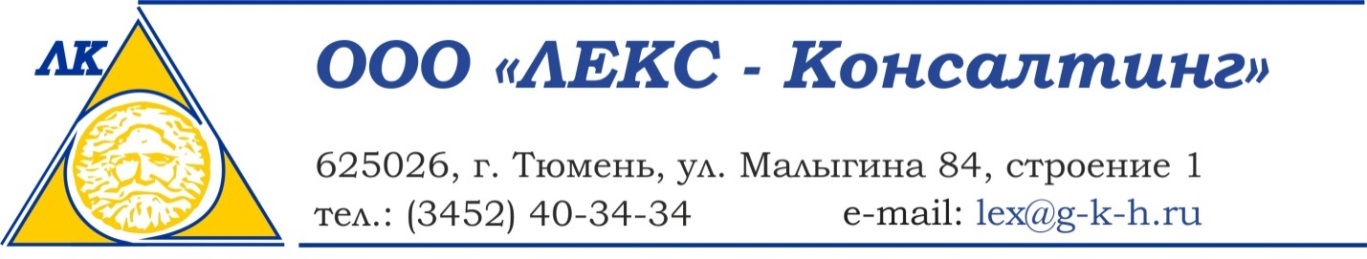 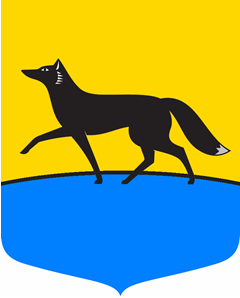 схема теплоснабжениямуниципального образования городской округ город Сургут на период ДО 2035 гОДА(актуализация на 2020 год)ОБОСНОВЫВАЮЩИЕ МАТЕРИАЛЫКнига 11. Перспективные топливные балансы Заказчик:Муниципальное казенное учреждение «Дирекция дорожно-транспортного и жилищно-коммунального комплекса» Исполнитель: ООО «ЛЕКС-Консалтинг»Основание: муниципальный контракт № 09-ГХ от 09.04.2019                                      Представитель исполнителя:____________________ А.П. Сандалов                               М.П.г. Тюмень, 2019 Состав документовСодержание11Глава 11 "Перспективные топливные балансы"	511.1	Часть 1. Расчёты по каждому источнику тепловой энергии перспективных максимальных часовых и годовых расходов основного вида топлива для зимнего, летнего и переходного периодов, необходимого для обеспечения нормативного функционирования источников тепловой энергии на территории городского округа	511.2	Часть 2. Результаты расчетов по каждому источнику тепловой энергии нормативных запасов топлива	7911.3	Часть 3. Вид топлива, потребляемый источником тепловой энергии, в том числе с использованием возобновляемых источников энергии и местных видов топлива	79Список таблицТаблица 11.1 - Перспективные топливные балансы СГРЭС-1 по Варианту 1	6Таблица 11.2 - Перспективные топливные балансы СГРЭС-1 по Варианту 3	7Таблица 11.3 - Перспективные топливные балансы СГРЭС-2 по Варианту 1	8Таблица 11.4 - Перспективные топливные балансы СГРЭС-2 по Варианту 3	9Таблица 11.5 - Перспективные годовые балансы топлива котельных города Сургута по Варианту 1	10Таблица 11.6 - Перспективные годовые балансы топлива котельных города Сургута по Варианту 3	24Таблица 11.7 - Перспективные максимальные часовые расходы топлива действующих и перспективных источников централизованного теплоснабжения по Варианту 1	41Таблица 11.8 - Перспективные максимальные часовые расходы топлива действующих и перспективных источников централизованного теплоснабжения по Варианту 3	56Таблица 11.9 - Перспективные удельные расходы условного топлива источников тепловой энергии, кг.у.т./Гкал по Варианту 1	71Таблица 11.10 - Перспективные удельные расходы условного топлива источников тепловой энергии, кг.у.т./Гкал по Варианту 3	75Таблица 11.11 - Новое хозяйство аварийного дизельного топлива котельных СГМУП «Тепловик»	79Глава 11 "Перспективные топливные балансы"В 2019 году на территории г. Сургут введены в эксплуатацию 2 новые котельные СГМУП «ГТС».Автоматизированная котельная № 9/1 установленной мощностью 6,02 Гкал/ч (дата ввода 11.04.2019 года) работает по двухконтурной схеме. Котельная № 9 с 8-ю водогрейными котлами ВВД-1,8 в 2019году будет  ликвидирована. (Заключение ЭПБ на ликвидацию котельной № 58-ДЛ-38301-2018). На котельной имеется источник аварийного дизельного топлива V=4,4м3.В 2018 году закончилось строительство котельной № 25 п. Лесной установленной мощностью 0,42 Гкал/ч, работающей на электронагреве – дата ввода в эксплуатацию 09.04.2019 года. На котельной установлено два электронагревателя «Эдисон  ЭнаТС 250/0,38», по два сетевых и циркуляционных насосов фирмы «Grundfos». Котельная работает по двухконтурной системе (внешний контур теплоснабжения и котловой контур). Для разделения контуров установлены два теплообменника сетевой воды «FUNKE FP 16-53-1-EH». Схема по горячей воде – двухтрубная. Котельная осуществляет теплоснабжение потребителей посёлка Лесной.Часть 1. Расчёты по каждому источнику тепловой энергии перспективных максимальных часовых и годовых расходов основного вида топлива для зимнего, летнего и переходного периодов, необходимого для обеспечения нормативного функционирования источников тепловой энергии на территории городского округаВсе котельные теплоснабжающих организаций Сургута, используют в качестве основного вида топлива природный или попутный газ, за исключением котельной пос. Лесной (в аренде у СГМУП «ГТС»), использующей в качестве топлива сырую нефть.Для СГРЭС-1 и СГРЭС-2 основным и резервным топливом является природный и попутный газ, подаваемый по раздельным газопроводам.Для котельных №№ 1, 2, 3 СГМУП «ГТС» и К-45 ООО «СГЭС» основным и аварийным топливом является природный газ, также подаваемый по раздельным газопроводам.Аварийное топливо (дизельное) предусмотрено для котельной № 22 и «Ледовый дворец» СГМУП «ГТС».Для новых 11 котельных в качестве основного топлива будет использоваться природный газ.Перспективные топливные балансы для источников комбинированной выработки тепловой и электрической энергии по Варианту 1 представлены в таблицах 11.1 – 11.2, по Варианту 3 – в таблицах 11.3 – 11.4.Перспективные годовые топливные балансы котельных города Сургута по Варианту 1 представлены в таблице 11.5, по варианту 3 – таблице 11.6.Перспективные часовые топливные балансы по Варианту 1 представлены в таблице 11.7, по Варианту 3 – в таблице 11.8.Одной из приоритетных задач при разработке Схемы теплоснабжения является снижение топливных затрат при эксплуатации котельных. Результаты расчетов перспективных удельных расходов условного топлива на выработку тепловой энергии по Варианту 1 представлены в таблице 11.9, по Варианту 3 – в таблице 11.10.Таблица . - Перспективные топливные балансы СГРЭС-1 по Варианту 1Таблица . - Перспективные топливные балансы СГРЭС-1 по Варианту 3Таблица . - Перспективные топливные балансы СГРЭС-2 по Варианту 1Таблица . - Перспективные топливные балансы СГРЭС-2 по Варианту 3Таблица . - Перспективные годовые балансы топлива котельных города Сургута по Варианту 1Таблица . - Перспективные годовые балансы топлива котельных города Сургута по Варианту 3Таблица . - Перспективные максимальные часовые расходы топлива действующих и перспективных источников централизованного теплоснабжения по Варианту 1Таблица . - Перспективные максимальные часовые расходы топлива действующих и перспективных источников централизованного теплоснабжения по Варианту 3Таблица . - Перспективные удельные расходы условного топлива источников тепловой энергии, кг.у.т./Гкал по Варианту 1Таблица . - Перспективные удельные расходы условного топлива источников тепловой энергии, кг.у.т./Гкал по Варианту 3Для снижения удельного расхода топлива на производство тепловой энергии и повышения эффективной, надежной работы источников тепловой энергии предлагается регулярно проводить: контрольные замеры полноты сгорания топлива, и проводить корректировку при выявлении нарушений; своевременно проводить регламентные работы по техническому обслуживанию котлов и горелочных устройств; проводить замену низко эффективных котлов со сверхнормативным сроком службы.Часть 2. Результаты расчетов по каждому источнику тепловой энергии нормативных запасов топливаРешениями действующей схемы теплоснабжения предусмотрено создание в 2019-2021 г. хозяйств аварийного дизельного топлива различной вместимости, с соответствующей величиной запаса, на котельных СГМУП «Тепловик» представленных в таблице 11.11.Таблица . - Новое хозяйство аварийного дизельного топлива котельных СГМУП «Тепловик»Часть 3. Вид топлива, потребляемый источником тепловой энергии, в том числе с использованием возобновляемых источников энергии и местных видов топливаВ качестве основного топлива для котельных ТСО Сургута (за исключением Котельной пос. Лесной СГМУП «ГТС», использующей в качестве топлива сырую нефть) используется природный газ, поставляемый к источникам теплоснабжения Сургут от месторождения природного газа Уренгойское и от Среднеобских нефтяных месторождений (попутный газ), по отводам от магистральных газопроводов Уренгой-Челябинск и Уренгой-Сургут-Омск. Основными газоснабжающими организациями Сургута являются ПАО «Сургутнефтегаз» (снабжение природным и попутным газом) и ЗАО «Газпром трансгаз Сургут» (региональная компания ОАО «Газпром» - снабжение природным газом). Природный и попутный газ, поставляемый в ТСО Сургута имеет сходные составы, и близкие теплотворные способности по этой причине в топливном балансе ТСО как правило учитывается общее потребление газового топлива (без разделения на природный газ и попутный газ).К основным видам деятельности газораспределительных организаций относятся: снабжение населения природным и сжиженным газом, строительство и эксплуатация систем газоснабжения, газопроводов и газового оборудования.Местные виды топлив, в том числе с использованием возобновляемых источников энергии, на источниках тепловой энергии на территории города Сургут – не используются.Наименование документаКнига 1. Пояснительная запискаКнига 2. Существующее положение в сфере производства, передачи и потребления тепловой энергии для целей теплоснабженияКнига 3. Существующее и перспективное потребление тепловой энергии на цели теплоснабжения Книга 4. Электронная модель систем теплоснабжения поселения, городского округаКнига 5. Существующие и перспективные балансы тепловой мощности источников тепловой энергии и тепловой нагрузки потребителей Книга 6. Мастер-план развития систем теплоснабжения поселения, городского округа Книга 7. Существующие и перспективные балансы производительности водоподготовительных установок и максимального потребления теплоносителя теплопотребляющими установками потребителей, в том числе в аварийных режимах Книга 8. Предложения по строительству, реконструкции, техническому перевооружению источников тепловой энергииКнига 9. Предложения по строительству и реконструкции тепловых сетей Книга 10. Предложения по переводу открытых систем теплоснабжения (горячего водоснабжения) в закрытые системы горячего водоснабженияКнига 11. Перспективные топливные балансыКнига 12. Оценка надежности теплоснабженияКнига 13. Обоснование инвестиций в строительство, реконструкцию и техническое перевооружениеКнига 14. Индикаторы развития систем теплоснабжения поселения, городского округаКнига 15. Ценовые (тарифные) последствия»Книга 16. Реестр единых теплоснабжающих организацийКнига 17. Реестр проектов схемы теплоснабженияКнига 18. Замечания и предложения к проекту схемы теплоснабжения Книга 19. Сводный том изменений, выполненных в доработанной и (или) актуализированной схеме теплоснабженияПараметрЕдиницы измерения2018 г.2019 г.2020 г.2021 г.2022 г.2023 г.2024-2028 гг.2029-2033 гг.2034-2035 гг.Всего отпущено с шин ТЭЦмлн. кВт*ч17762,2918873,1319546,9319969,9120963,9721983,6822107,2322118,3222118,32Выработка электроэнергиимлн. кВт*ч18641,8819807,7320514,9020958,8322002,1123072,3123201,9923213,6223213,62На агрегатах паротурбинного цикла, всего, в т.ч.:млн. кВт*ч18641,8819807,7320514,9020958,8322002,1123072,3123201,9923213,6223213,62в теплофикационном режимемлн. кВт*ч1157,951230,371274,291301,871366,671433,151441,201441,931441,93в конденсационном режимемлн. кВт*ч17483,9318577,3619240,6019656,9620635,4421639,1621760,7821771,7021771,70Собственные нужды ТЭЦ, в т.ч.:млн. кВт*ч879,591006,751042,691065,261118,281172,681179,271179,861179,86на выработку электроэнергиимлн. кВт*ч811,69934,60967,97988,921038,141088,641094,761095,301095,30на отпуск теплоэнергиимлн. кВт*ч67,9072,1574,7276,3480,1484,0484,5184,5584,55Выработано тепловой энергии, в том числеГкал1927676,002048231,362121356,952167261,592275143,312385808,062399216,862400420,382400420,38из теплофикационных отборов паротурбинных агрегатовГкал1927676,002048231,362121356,952167261,592275143,312385808,062399216,862400420,382400420,38УРУТ на выработку электроэнергииг.у.т./кВт*ч324,40324,40324,40324,40324,40324,40324,40324,40324,40УРУТ на выработку тепловой энергиикг.у.т./Гкал151,40151,40151,40151,40151,40151,40151,40151,40151,40Суммарный расход условного топлива, в том числетыс. т.у.т.6043,736424,246655,056799,947140,457489,747532,067535,867535,86Расход условного топлива на выработку электроэнергиитыс. т.у.т.5792,496154,746374,486512,426836,597169,137209,427213,047213,04в теплофикационном режиметыс. т.у.т.216,87230,43238,66243,82255,96268,41269,91270,05270,05в конденсационном режиметыс. т.у.т.5575,625924,316135,826268,606580,646900,726939,516942,996942,99Расход условного топлива на отпуск тепловой энергиитыс. т.у.т.251,25269,50280,57287,52303,85320,61322,64322,82322,82Суммарный расход топлива, в том числемлн. м35249,545276,705292,915302,985326,145349,425352,245352,495352,49Расход топлива на выработку электроэнергиимлн. м35031,315042,625049,215053,245062,225070,945072,005072,095072,09Расход топлива на выработку тепловой энергиимлн. м3218,23234,09243,70249,74263,93278,48280,24280,40280,40Основная характеристика топлива (средняя теплотворная способность)ккал/м3805980598059805980598059805980598059ПараметрЕдиницы измерения2018 г.2019 г.2020 г.2021 г.2022 г.2023 г.2024-2028 гг.2029-2033 гг.2034-2035 гг.Всего отпущено с шин ТЭЦмлн. кВт*ч17762,2918873,1319546,9320039,4821196,2521478,7521608,2721814,0721897,45Выработка электроэнергиимлн. кВт*ч18641,8819807,7320514,9021031,8322245,9022542,3922678,3122894,3122981,82На агрегатах паротурбинного цикла, всего, в т.ч.:млн. кВт*ч18641,8819807,7320514,9021031,8322245,9022542,3922678,3122894,3122981,82в теплофикационном режимемлн. кВт*ч1157,951230,371274,291306,401381,821400,231408,681422,091427,53в конденсационном режимемлн. кВт*ч17483,9318577,3619240,6019725,4320864,0821142,1521269,6321472,2221554,29Собственные нужды ТЭЦ, в т.ч.:млн. кВт*ч879,591006,751042,691068,971130,671145,741152,651163,631168,08на выработку электроэнергиимлн. кВт*ч811,69934,60967,97992,361049,641063,631070,051080,241084,37на отпуск теплоэнергиимлн. кВт*ч67,9072,1574,7276,6181,0382,1182,6083,3983,71Выработано тепловой энергии, в том числеГкал1927676,002048231,362121356,952174810,932300351,972331010,612345065,922367401,312376450,29из теплофикационных отборов паротурбинных агрегатовГкал1927676,002048231,362121356,952174810,932300351,972331010,612345065,922367401,312376450,29УРУТ на выработку электроэнергииг.у.т./кВт*ч324,40324,40324,40324,40324,40324,40324,40324,40324,40УРУТ на выработку тепловой энергиикг.у.т./Гкал151,40151,40151,40151,40151,40151,40151,40151,40151,40Суммарный расход условного топлива, в том числетыс. т.у.т.6043,736424,246655,056823,777220,017316,787361,147431,647460,20Расход условного топлива на выработку электроэнергиитыс. т.у.т.5792,496154,746374,486535,106912,347004,477046,707113,827141,01в теплофикационном режиметыс. т.у.т.216,87230,43238,66244,67258,79262,24263,82266,34267,35в конденсационном режиметыс. т.у.т.5575,625924,316135,826290,436653,556742,236782,886847,486873,66Расход условного топлива на отпуск тепловой энергиитыс. т.у.т.251,25269,50280,57288,66307,67312,31314,44317,82319,19Суммарный расход топлива, в том числемлн. м35249,545276,705292,915304,625331,445337,965340,945345,655347,56Расход топлива на выработку электроэнергиимлн. м35031,315042,625049,215053,895064,205066,685067,815069,595070,31Расход топлива на выработку тепловой энергиимлн. м3218,23234,09243,70250,73267,24271,27273,12276,06277,25Основная характеристика топлива (средняя теплотворная способность)ккал/м3805980598059805980598059805980598059ПараметрЕдиницы измерения2018 г.2019 г.2020 г.2021 г.2022 г.2023 г.2024-2028 гг.2029-2033 гг.2034-2035 гг.Отпуск электроэнергиимлн. кВт*ч29634,9331112,4531369,9231471,2134960,3136121,9537624,2638294,0138756,38Выработка электроэнергиимлн. кВт*ч30436,6731954,1632218,5932322,6235906,1237099,1938642,1439330,0139804,88На агрегатах паротурбинного цикла, всего, в т.ч.:млн. кВт*ч25155,4526409,6426628,1926714,1629675,8730661,9231937,1532505,6632898,14в теплофикационном режимемлн. кВт*ч436,31458,06461,85463,34514,71531,81553,93563,79570,60в конденсационном режимемлн. кВт*ч24719,1425951,5826166,3426250,8229161,1630130,1131383,2231941,8732327,54На агрегатах парогазового цикла, в т.ч.:млн. кВт*ч5281,225544,535590,415608,466230,256437,266704,996824,356906,74в конденсационном режимемлн. кВт*ч5281,225544,535590,415608,466230,256437,266704,996824,356906,74Собственные нужды ТЭЦ, в т.ч.:млн. кВт*ч801,74841,71848,68851,42945,81977,241017,881036,001048,51на выработку электроэнергиимлн. кВт*ч779,77818,65825,42828,09919,89950,46989,991007,611019,78на отпуск теплоэнергиимлн. кВт*ч21,9723,0623,2523,3325,9226,7827,8928,3928,73Выработано тепловой энергии, в том числеГкал1172561,001231021,951241209,171245216,761383269,781429232,141488673,781515173,641533468,00из теплофикационных отборов паротурбинных агрегатовГкал1172561,001231021,951241209,171245216,761383269,781429232,141488673,781515173,641533468,00УРУТ на выработку электроэнергииг.у.т./кВт*ч292,38292,38292,38292,38292,38292,38292,38292,38292,38УРУТ на выработку тепловой энергиикг.у.т./Гкал164,88164,88164,88164,88164,88164,88164,88164,88164,88Суммарный расход условного топлива, в том числетыс. т.у.т.8824,249265,899342,849373,1210416,0410763,2611212,3111412,5011550,71Расход условного топлива на выработку электроэнергиитыс. т.у.т.8664,759096,769172,049201,6510221,8110561,4511000,7011196,5211331,71 на агрегатах паротурбинного топливатыс. т.у.т.7515,907890,637955,937981,618866,519161,129542,139711,999829,25 на агрегатах парогазового циклатыс. т.у.т.1148,851206,131216,111220,041355,301400,331458,571484,541502,46Расход условного топлива на отпуск тепловой энергиитыс. т.у.т.159,49169,13170,81171,47194,23201,81211,61215,98219,00Суммарный расход топлива, в том числемлн. м37651,457660,117661,627662,217682,577689,347698,097701,997704,67Расход топлива на выработку электроэнергиимлн. м37513,167513,467513,517513,537514,167514,367514,607514,717514,78Расход топлива на выработку тепловой энергиимлн. м3138,29146,65148,11148,68168,42174,99183,49187,28189,89Основная характеристика топлива (средняя теплотворная способность)ккал/м3807380738073807380738073807380738073ПараметрЕдиницы измерения2018 г.2019 г.2020 г.2021 г.2022 г.2023 г.2024-2028 гг.2029-2033 гг.2034-2035 гг.Отпуск электроэнергиимлн. кВт*ч29634,9331112,4531369,9231471,2134960,3136121,9537624,2638294,0138756,38Выработка электроэнергиимлн. кВт*ч30436,6731954,1632218,5932322,6235906,1237099,1938642,1439330,0139804,88На агрегатах паротурбинного цикла, всего, в т.ч.:млн. кВт*ч25155,4526409,6426628,1926714,1629675,8730661,9231937,1532505,6632898,14в теплофикационном режимемлн. кВт*ч436,31458,06461,85463,34514,71531,81553,93563,79570,60в конденсационном режимемлн. кВт*ч24719,1425951,5826166,3426250,8229161,1630130,1131383,2231941,8732327,54На агрегатах парогазового цикла, в т.ч.:млн. кВт*ч5281,225544,535590,415608,466230,256437,266704,996824,356906,74в конденсационном режимемлн. кВт*ч5281,225544,535590,415608,466230,256437,266704,996824,356906,74Собственные нужды ТЭЦ, в т.ч.:млн. кВт*ч801,74841,71848,68851,42945,81977,241017,881036,001048,51на выработку электроэнергиимлн. кВт*ч779,77818,65825,42828,09919,89950,46989,991007,611019,78на отпуск теплоэнергиимлн. кВт*ч21,9723,0623,2523,3325,9226,7827,8928,3928,73Выработано тепловой энергии, в том числеГкал1172561,001231021,951241209,171245216,761383269,781429232,141488673,781515173,641533468,00из теплофикационных отборов паротурбинных агрегатовГкал1172561,001231021,951241209,171245216,761383269,781429232,141488673,781515173,641533468,00УРУТ на выработку электроэнергииг.у.т./кВт*ч292,38292,38292,38292,38292,38292,38292,38292,38292,38УРУТ на выработку тепловой энергиикг.у.т./Гкал164,88164,88164,88164,88164,88164,88164,88164,88164,88Суммарный расход условного топлива, в том числетыс. т.у.т.8824,249265,899342,849373,1210416,0410763,2611212,3111412,5011550,71Расход условного топлива на выработку электроэнергиитыс. т.у.т.8664,759096,769172,049201,6510221,8110561,4511000,7011196,5211331,71 на агрегатах паротурбинного топливатыс. т.у.т.7515,907890,637955,937981,618866,519161,129542,139711,999829,25 на агрегатах парогазового циклатыс. т.у.т.1148,851206,131216,111220,041355,301400,331458,571484,541502,46Расход условного топлива на отпуск тепловой энергиитыс. т.у.т.159,49169,13170,81171,47194,23201,81211,61215,98219,00Суммарный расход топлива, в том числемлн. м37651,457660,117661,627662,217682,577689,347698,097701,997704,67Расход топлива на выработку электроэнергиимлн. м37513,167513,467513,517513,537514,167514,367514,607514,717514,78Расход топлива на выработку тепловой энергиимлн. м3138,29146,65148,11148,68168,42174,99183,49187,28189,89Основная характеристика топлива (средняя теплотворная способность)ккал/м3807380738073807380738073807380738073ПараметрЕдиницы измерения2018 г.2019 г.2020 г.2021 г.2022 г.2023 г.2024-2028 гг.2029-2033 гг.2034-2035 гг.Котельная К-45 ООО «СГЭС», г. Сургут, ул. Крылова 55/2Котельная К-45 ООО «СГЭС», г. Сургут, ул. Крылова 55/2Котельная К-45 ООО «СГЭС», г. Сургут, ул. Крылова 55/2Котельная К-45 ООО «СГЭС», г. Сургут, ул. Крылова 55/2Котельная К-45 ООО «СГЭС», г. Сургут, ул. Крылова 55/2Котельная К-45 ООО «СГЭС», г. Сургут, ул. Крылова 55/2Котельная К-45 ООО «СГЭС», г. Сургут, ул. Крылова 55/2Котельная К-45 ООО «СГЭС», г. Сургут, ул. Крылова 55/2Котельная К-45 ООО «СГЭС», г. Сургут, ул. Крылова 55/2Котельная К-45 ООО «СГЭС», г. Сургут, ул. Крылова 55/2Котельная К-45 ООО «СГЭС», г. Сургут, ул. Крылова 55/2Выработка тепловой энергииГкал116745,00116745,00116745,00116745,00277870,68356578,06552813,98596085,91606651,16Удельный расход условного топливакг.у.т./Гкал151,86151,86151,86151,86151,86151,86151,86151,86151,86Расход условного топливат.у.т.17728,4117728,4117728,4117728,4142196,2854148,4583948,0290519,1292123,51Расход натурального топливатыс. м315524,0015524,0015524,0015524,0036949,4647415,4673509,6579263,6780668,57Основная характеристика топлива (средняя теплотворная способность)ккал/м379947994,07994,07994,07994,07994,07994,07994,07994,0Котельная ООО «СГЭС», г. Сургут, Нефтеюганское шоссе, 22, стр.5Котельная ООО «СГЭС», г. Сургут, Нефтеюганское шоссе, 22, стр.5Котельная ООО «СГЭС», г. Сургут, Нефтеюганское шоссе, 22, стр.5Котельная ООО «СГЭС», г. Сургут, Нефтеюганское шоссе, 22, стр.5Котельная ООО «СГЭС», г. Сургут, Нефтеюганское шоссе, 22, стр.5Котельная ООО «СГЭС», г. Сургут, Нефтеюганское шоссе, 22, стр.5Котельная ООО «СГЭС», г. Сургут, Нефтеюганское шоссе, 22, стр.5Котельная ООО «СГЭС», г. Сургут, Нефтеюганское шоссе, 22, стр.5Котельная ООО «СГЭС», г. Сургут, Нефтеюганское шоссе, 22, стр.5Котельная ООО «СГЭС», г. Сургут, Нефтеюганское шоссе, 22, стр.5Котельная ООО «СГЭС», г. Сургут, Нефтеюганское шоссе, 22, стр.5Выработка тепловой энергииГкал2719,002719,002719,002719,002719,002719,002719,002719,002719,00Удельный расход условного топливакг.у.т./Гкал272,69272,69272,69272,69272,69272,69272,69272,69272,69Расход условного топливат.у.т.741,43741,43741,43741,43741,43741,43741,43741,43741,43Расход натурального топливатыс. м3649,24649,24649,24649,24649,24649,24649,24649,24649,24Основная характеристика топлива (средняя теплотворная способность)ккал/м379947994,07994,07994,07994,07994,07994,07994,07994,0Пиковая котельная тепловых сетей (ПКТС), г. Сургут ул.Мира д.40Пиковая котельная тепловых сетей (ПКТС), г. Сургут ул.Мира д.40Пиковая котельная тепловых сетей (ПКТС), г. Сургут ул.Мира д.40Пиковая котельная тепловых сетей (ПКТС), г. Сургут ул.Мира д.40Пиковая котельная тепловых сетей (ПКТС), г. Сургут ул.Мира д.40Пиковая котельная тепловых сетей (ПКТС), г. Сургут ул.Мира д.40Пиковая котельная тепловых сетей (ПКТС), г. Сургут ул.Мира д.40Пиковая котельная тепловых сетей (ПКТС), г. Сургут ул.Мира д.40Пиковая котельная тепловых сетей (ПКТС), г. Сургут ул.Мира д.40Пиковая котельная тепловых сетей (ПКТС), г. Сургут ул.Мира д.40Пиковая котельная тепловых сетей (ПКТС), г. Сургут ул.Мира д.40Выработка тепловой энергииГкал50912,0078699,9878699,9886249,32103908,64103908,64113571,56115937,75117028,34Удельный расход условного топливакг.у.т./Гкал159,25163,89163,89163,89163,89163,89163,89163,89163,89Расход условного топливат.у.т.7787,4312341,6012341,6013578,8616473,0516473,0518056,7118444,5018623,24Расход натурального топливатыс. м36771,6810731,8310731,8311807,7114324,3914324,3915701,4816038,7016194,12Основная характеристика топлива (средняя теплотворная способность)ккал/м380508050,08050,08050,08050,08050,08050,08050,08050,0Котельная №1 СГМУП «ГТС»Котельная №1 СГМУП «ГТС»Котельная №1 СГМУП «ГТС»Котельная №1 СГМУП «ГТС»Котельная №1 СГМУП «ГТС»Котельная №1 СГМУП «ГТС»Котельная №1 СГМУП «ГТС»Котельная №1 СГМУП «ГТС»Котельная №1 СГМУП «ГТС»Котельная №1 СГМУП «ГТС»Котельная №1 СГМУП «ГТС»Выработка тепловой энергииГкал91358,0091358,0092864,6192864,61104566,70135145,92175280,20164135,29164326,50Удельный расход условного топливакг.у.т./Гкал159,25163,89163,89163,89163,89163,89163,89163,89163,89Расход условного топливат.у.т.13816,4613816,4614063,3814063,3815981,2420992,8727570,4725743,9325775,27Расход натурального топливатыс. м312014,3212014,3212229,0312229,0313896,7318254,6723974,3222386,0322413,28Основная характеристика топлива (средняя теплотворная способность)ккал/м380508050,08050,08050,08050,08050,08050,08050,08050,0Котельная №2 СГМУП «ГТС»Котельная №2 СГМУП «ГТС»Котельная №2 СГМУП «ГТС»Котельная №2 СГМУП «ГТС»Котельная №2 СГМУП «ГТС»Котельная №2 СГМУП «ГТС»Котельная №2 СГМУП «ГТС»Котельная №2 СГМУП «ГТС»Котельная №2 СГМУП «ГТС»Котельная №2 СГМУП «ГТС»Котельная №2 СГМУП «ГТС»Выработка тепловой энергииГкал148316,00145757,09145367,84160872,77160872,77160872,77160872,77160872,77160872,77Удельный расход условного топливакг.у.т./Гкал159,25163,89163,89163,89163,89163,89163,89163,89163,89Расход условного топливат.у.т.22784,0422364,6622300,8624841,9724841,9724841,9724841,9724841,9724841,97Расход натурального топливатыс. м319812,2119447,5319392,0521601,7121601,7121601,7121601,7121601,7121601,71Основная характеристика топлива (средняя теплотворная способность)ккал/м380508050,08050,08050,08050,08050,08050,08050,08050,0Котельная №3 СГМУП «ГТС»Котельная №3 СГМУП «ГТС»Котельная №3 СГМУП «ГТС»Котельная №3 СГМУП «ГТС»Котельная №3 СГМУП «ГТС»Котельная №3 СГМУП «ГТС»Котельная №3 СГМУП «ГТС»Котельная №3 СГМУП «ГТС»Котельная №3 СГМУП «ГТС»Котельная №3 СГМУП «ГТС»Котельная №3 СГМУП «ГТС»Выработка тепловой энергииГкал175399,00177812,75177812,75177812,75177812,75178080,44178028,35178028,35184280,82Удельный расход условного топливакг.у.т./Гкал159,25163,89163,89163,89163,89163,89163,89163,89163,89Расход условного топливат.у.т.27123,7227519,3127519,3127519,3127519,3127563,1827554,6427554,6428579,36Расход натурального топливатыс. м323585,8423929,8323929,8323929,8323929,8323967,9823960,5623960,5624851,62Основная характеристика топлива (средняя теплотворная способность)ккал/м380508050,08050,08050,08050,08050,08050,08050,08050,0Котельная №5 СГМУП «ГТС»Котельная №5 СГМУП «ГТС»Котельная №5 СГМУП «ГТС»Котельная №5 СГМУП «ГТС»Котельная №5 СГМУП «ГТС»Котельная №5 СГМУП «ГТС»Котельная №5 СГМУП «ГТС»Котельная №5 СГМУП «ГТС»Котельная №5 СГМУП «ГТС»Котельная №5 СГМУП «ГТС»Котельная №5 СГМУП «ГТС»Выработка тепловой энергииГкал18460,0018558,2821700,5621700,5622192,1622192,1622192,1617697,7517697,75Удельный расход условного топливакг.у.т./Гкал159,25163,89163,89163,89163,89163,89163,89163,89163,89Расход условного топливат.у.т.2583,792599,903114,883114,883195,453195,453195,452458,862458,86Расход натурального топливатыс. м32246,772260,782708,592708,592778,652778,652778,652138,142138,14Основная характеристика топлива (средняя теплотворная способность)ккал/м380508050,08050,08050,08050,08050,08050,08050,08050,0Котельная №6 СГМУП «ГТС»Котельная №6 СГМУП «ГТС»Котельная №6 СГМУП «ГТС»Котельная №6 СГМУП «ГТС»Котельная №6 СГМУП «ГТС»Котельная №6 СГМУП «ГТС»Котельная №6 СГМУП «ГТС»Котельная №6 СГМУП «ГТС»Котельная №6 СГМУП «ГТС»Котельная №6 СГМУП «ГТС»Котельная №6 СГМУП «ГТС»Выработка тепловой энергииГкал11900,0011900,0011900,0011900,0022692,5922692,5922692,5922692,5922692,59Удельный расход условного топливакг.у.т./Гкал159,25163,89163,89163,89163,89163,89163,89163,89163,89Расход условного топливат.у.т.1950,091950,091950,091950,093718,893718,893718,893718,893718,89Расход натурального топливатыс. м31695,731695,731695,731695,733233,813233,813233,813233,813233,81Основная характеристика топлива (средняя теплотворная способность)ккал/м380508050,08050,08050,08050,08050,08050,08050,08050,0Котельная №7 СГМУП «ГТС»Котельная №7 СГМУП «ГТС»Котельная №7 СГМУП «ГТС»Котельная №7 СГМУП «ГТС»Котельная №7 СГМУП «ГТС»Котельная №7 СГМУП «ГТС»Котельная №7 СГМУП «ГТС»Котельная №7 СГМУП «ГТС»Котельная №7 СГМУП «ГТС»Котельная №7 СГМУП «ГТС»Котельная №7 СГМУП «ГТС»Выработка тепловой энергииГкал12974,0012974,0012974,0012974,0012974,0012974,0012974,0012974,0012974,00Удельный расход условного топливакг.у.т./Гкал159,25163,89163,89163,89163,89163,89163,89163,89163,89Расход условного топливат.у.т.2162,592162,592162,592162,592162,592162,592162,592162,592162,59Расход натурального топливатыс. м31880,511880,511880,511880,511880,511880,511880,511880,511880,51Основная характеристика топлива (средняя теплотворная способность)ккал/м380508050,08050,08050,08050,08050,08050,08050,08050,0Котельная №9 СГМУП «ГТС»Котельная №9 СГМУП «ГТС»Котельная №9 СГМУП «ГТС»Котельная №9 СГМУП «ГТС»Котельная №9 СГМУП «ГТС»Котельная №9 СГМУП «ГТС»Котельная №9 СГМУП «ГТС»Котельная №9 СГМУП «ГТС»Котельная №9 СГМУП «ГТС»Котельная №9 СГМУП «ГТС»Котельная №9 СГМУП «ГТС»Выработка тепловой энергииГкал9259,00ликвидация котельнойликвидация котельнойликвидация котельнойликвидация котельнойликвидация котельнойликвидация котельнойликвидация котельнойликвидация котельнойУдельный расход условного топливакг.у.т./Гкал159,25ликвидация котельнойликвидация котельнойликвидация котельнойликвидация котельнойликвидация котельнойликвидация котельнойликвидация котельнойликвидация котельнойРасход условного топливат.у.т.1639,04ликвидация котельнойликвидация котельнойликвидация котельнойликвидация котельнойликвидация котельнойликвидация котельнойликвидация котельнойликвидация котельнойРасход натурального топливатыс. м31425,25ликвидация котельнойликвидация котельнойликвидация котельнойликвидация котельнойликвидация котельнойликвидация котельнойликвидация котельнойликвидация котельнойОсновная характеристика топлива (средняя теплотворная способность)ккал/м38050ликвидация котельнойликвидация котельнойликвидация котельнойликвидация котельнойликвидация котельнойликвидация котельнойликвидация котельнойликвидация котельнойКотельная №9/1 СГМУП «ГТС»Котельная №9/1 СГМУП «ГТС»Котельная №9/1 СГМУП «ГТС»Котельная №9/1 СГМУП «ГТС»Котельная №9/1 СГМУП «ГТС»Котельная №9/1 СГМУП «ГТС»Котельная №9/1 СГМУП «ГТС»Котельная №9/1 СГМУП «ГТС»Котельная №9/1 СГМУП «ГТС»Котельная №9/1 СГМУП «ГТС»Котельная №9/1 СГМУП «ГТС»Выработка тепловой энергииГкал-9863,229863,229863,229863,229863,229863,229863,229863,22Удельный расход условного топливакг.у.т./Гкал-163,89163,89163,89163,89163,89163,89163,89163,89Расход условного топливат.у.т.-1616,481616,481616,481616,481616,481616,481616,481616,48Расход натурального топливатыс. м3-1405,641405,641405,641405,641405,641405,641405,641405,64Основная характеристика топлива (средняя теплотворная способность)ккал/м3-8050,008050,008050,008050,008050,008050,008050,008050,00Котельная №13+Котельная №14 СГМУП «ГТС»*Котельная №13+Котельная №14 СГМУП «ГТС»*Котельная №13+Котельная №14 СГМУП «ГТС»*Котельная №13+Котельная №14 СГМУП «ГТС»*Котельная №13+Котельная №14 СГМУП «ГТС»*Котельная №13+Котельная №14 СГМУП «ГТС»*Котельная №13+Котельная №14 СГМУП «ГТС»*Котельная №13+Котельная №14 СГМУП «ГТС»*Котельная №13+Котельная №14 СГМУП «ГТС»*Котельная №13+Котельная №14 СГМУП «ГТС»*Котельная №13+Котельная №14 СГМУП «ГТС»*Выработка тепловой энергииГкал171841,00182457,64182457,64182457,64183737,04183737,04186446,33204860,54204860,54Удельный расход условного топливакг.у.т./Гкал159,25163,89163,89163,89163,89163,89163,89163,89163,89Расход условного топливат.у.т.26287,1428027,1028027,1028027,1028236,7828236,7828680,8131698,7131698,71Расход натурального топливатыс. м322858,3824371,3924371,3924371,3924553,7224553,7224939,8327564,1027564,10Основная характеристика топлива (средняя теплотворная способность)ккал/м3805080508050805080508050805080508050Котельная №21 СГМУП «ГТС»Котельная №21 СГМУП «ГТС»Котельная №21 СГМУП «ГТС»Котельная №21 СГМУП «ГТС»Котельная №21 СГМУП «ГТС»Котельная №21 СГМУП «ГТС»Котельная №21 СГМУП «ГТС»Котельная №21 СГМУП «ГТС»Котельная №21 СГМУП «ГТС»Котельная №21 СГМУП «ГТС»Котельная №21 СГМУП «ГТС»Выработка тепловой энергииГкал10842,0010842,0010842,0010842,0010842,0010842,0010842,0010842,0010842,00Удельный расход условного топливакг.у.т./Гкал159,251498,341498,341498,341498,341498,341498,341498,341498,34Расход условного топливат.у.т.1498,341498,341498,341498,341498,341498,341498,341498,341498,34Расход натурального топливатыс. м31302,911302,911302,911302,911302,911302,911302,911302,911302,91Основная характеристика топлива (средняя теплотворная способность)ккал/м380508050,08050,08050,08050,08050,08050,08050,08050,0Котельная №22 СГМУП «ГТС»Котельная №22 СГМУП «ГТС»Котельная №22 СГМУП «ГТС»Котельная №22 СГМУП «ГТС»Котельная №22 СГМУП «ГТС»Котельная №22 СГМУП «ГТС»Котельная №22 СГМУП «ГТС»Котельная №22 СГМУП «ГТС»Котельная №22 СГМУП «ГТС»Котельная №22 СГМУП «ГТС»Котельная №22 СГМУП «ГТС»Выработка тепловой энергииГкал4762,004762,006311,3313777,1313777,1313777,1313777,1313777,1313777,13Удельный расход условного топливакг.у.т./Гкал159,25163,89163,89163,89163,89163,89163,89163,89163,89Расход условного топливат.у.т.792,30792,301046,222269,792269,792269,792269,792269,792269,79Расход натурального топливатыс. м3688,96688,96909,761973,731973,731973,731973,731973,731973,73Основная характеристика топлива (средняя теплотворная способность)ккал/м380508050,08050,08050,08050,08050,08050,08050,08050,0Котельная №23 СГМУП «ГТС»Котельная №23 СГМУП «ГТС»Котельная №23 СГМУП «ГТС»Котельная №23 СГМУП «ГТС»Котельная №23 СГМУП «ГТС»Котельная №23 СГМУП «ГТС»Котельная №23 СГМУП «ГТС»Котельная №23 СГМУП «ГТС»Котельная №23 СГМУП «ГТС»Котельная №23 СГМУП «ГТС»Котельная №23 СГМУП «ГТС»Выработка тепловой энергииГкал10640,0010640,0010640,0010640,0010640,0010640,0010640,0010640,0010640,00Удельный расход условного топливакг.у.т./Гкал159,25163,89163,89163,89163,89163,89163,89163,89163,89Расход условного топливат.у.т.1363,271363,271363,271363,271363,271363,271363,271363,271363,27Расход натурального топливатыс. м31185,451185,451185,451185,451185,451185,451185,451185,451185,45Основная характеристика топлива (средняя теплотворная способность)ккал/м380508050,08050,08050,08050,08050,08050,08050,08050,0Котельная №24 СГМУП «ГТС»Котельная №24 СГМУП «ГТС»Котельная №24 СГМУП «ГТС»Котельная №24 СГМУП «ГТС»Котельная №24 СГМУП «ГТС»Котельная №24 СГМУП «ГТС»Котельная №24 СГМУП «ГТС»Котельная №24 СГМУП «ГТС»Котельная №24 СГМУП «ГТС»Котельная №24 СГМУП «ГТС»Котельная №24 СГМУП «ГТС»Выработка тепловой энергииГкал3107,003107,003107,003107,003107,003107,003107,003107,003107,00Удельный расход условного топливакг.у.т./Гкал159,25163,89163,89163,89163,89163,89163,89163,89163,89Расход условного топливат.у.т.429,27429,27429,27429,27429,27429,27429,27429,27429,27Расход натурального топливатыс. м3373,27373,27373,27373,27373,27373,27373,27373,27373,27Основная характеристика топлива (средняя теплотворная способность)ккал/м380508050,08050,08050,08050,08050,08050,08050,08050,0Котельная №25 СГМУП «ГТС»Котельная №25 СГМУП «ГТС»Котельная №25 СГМУП «ГТС»Котельная №25 СГМУП «ГТС»Котельная №25 СГМУП «ГТС»Котельная №25 СГМУП «ГТС»Котельная №25 СГМУП «ГТС»Котельная №25 СГМУП «ГТС»Котельная №25 СГМУП «ГТС»Котельная №25 СГМУП «ГТС»Котельная №25 СГМУП «ГТС»Выработка тепловой энергииГкал-898,19898,19898,19789,20789,20789,20789,20789,20Удельный расход условного топливакг.у.т./Гкал-145,78145,78145,78145,78145,78145,78145,78145,78Расход условного топливат.у.т.-130,94130,94130,94115,05115,05115,05115,05115,05Расход натурального топливатыс. кВт-1091,151091,151091,15958,75958,75958,75958,75958,75Основная характеристика топлива (средняя теплотворная способность)ккал/м3---------Котельная №1 ПАО «Сургутнефтегаз»Котельная №1 ПАО «Сургутнефтегаз»Котельная №1 ПАО «Сургутнефтегаз»Котельная №1 ПАО «Сургутнефтегаз»Котельная №1 ПАО «Сургутнефтегаз»Котельная №1 ПАО «Сургутнефтегаз»Котельная №1 ПАО «Сургутнефтегаз»Котельная №1 ПАО «Сургутнефтегаз»Котельная №1 ПАО «Сургутнефтегаз»Котельная №1 ПАО «Сургутнефтегаз»Котельная №1 ПАО «Сургутнефтегаз»Выработка тепловой энергииГкал1564,001564,001564,001564,001564,001564,001564,001564,001564,00Удельный расход условного топливакг.у.т./Гкал156,10156,10156,10156,10156,10156,10156,10156,10156,10Расход условного топливат.у.т.249,00249,00249,00249,00249,00249,00249,00249,00249,00Расход натурального топливатыс. м3217,00217,00217,00217,00217,00217,00217,00217,00217,00Основная характеристика топлива (средняя теплотворная способность)ккал/м380368036,08036,08036,08036,08036,08036,08036,08036,0Котельная №3 ПАО «Сургутнефтегаз»Котельная №3 ПАО «Сургутнефтегаз»Котельная №3 ПАО «Сургутнефтегаз»Котельная №3 ПАО «Сургутнефтегаз»Котельная №3 ПАО «Сургутнефтегаз»Котельная №3 ПАО «Сургутнефтегаз»Котельная №3 ПАО «Сургутнефтегаз»Котельная №3 ПАО «Сургутнефтегаз»Котельная №3 ПАО «Сургутнефтегаз»Котельная №3 ПАО «Сургутнефтегаз»Котельная №3 ПАО «Сургутнефтегаз»Выработка тепловой энергииГкал8838,008838,008838,008838,008838,008838,008838,008838,008838,00Удельный расход условного топливакг.у.т./Гкал157,50157,50157,50157,50157,50157,50157,50157,50157,50Расход условного топливат.у.т.1422,001422,001422,001422,001422,001422,001422,001422,001422,00Расход натурального топливатыс. м31239,001239,001239,001239,001239,001239,001239,001239,001239,00Основная характеристика топлива (средняя теплотворная способность)ккал/м380368036,08036,08036,08036,08036,08036,08036,08036,0Котельная №5 ПАО «Сургутнефтегаз»Котельная №5 ПАО «Сургутнефтегаз»Котельная №5 ПАО «Сургутнефтегаз»Котельная №5 ПАО «Сургутнефтегаз»Котельная №5 ПАО «Сургутнефтегаз»Котельная №5 ПАО «Сургутнефтегаз»Котельная №5 ПАО «Сургутнефтегаз»Котельная №5 ПАО «Сургутнефтегаз»Котельная №5 ПАО «Сургутнефтегаз»Котельная №5 ПАО «Сургутнефтегаз»Котельная №5 ПАО «Сургутнефтегаз»Выработка тепловой энергииГкал19933,0019933,0019933,0019933,0019933,0019933,0019933,0019933,0019933,00Удельный расход условного топливакг.у.т./Гкал157,30157,30157,30157,30157,30157,30157,30157,30157,30Расход условного топливат.у.т.3121,003121,003121,003121,003121,003121,003121,003121,003121,00Расход натурального топливатыс. м32719,002719,002719,002719,002719,002719,002719,002719,002719,00Основная характеристика топлива (средняя теплотворная способность)ккал/м380368036,08036,08036,08036,08036,08036,08036,08036,0Котельная №6 ПАО «Сургутнефтегаз»Котельная №6 ПАО «Сургутнефтегаз»Котельная №6 ПАО «Сургутнефтегаз»Котельная №6 ПАО «Сургутнефтегаз»Котельная №6 ПАО «Сургутнефтегаз»Котельная №6 ПАО «Сургутнефтегаз»Котельная №6 ПАО «Сургутнефтегаз»Котельная №6 ПАО «Сургутнефтегаз»Котельная №6 ПАО «Сургутнефтегаз»Котельная №6 ПАО «Сургутнефтегаз»Котельная №6 ПАО «Сургутнефтегаз»Выработка тепловой энергииГкал3704,003704,003704,003704,003704,003704,003704,003704,003704,00Удельный расход условного топливакг.у.т./Гкал157,50157,50157,50157,50157,50157,50157,50157,50157,50Расход условного топливат.у.т.585,00585,00585,00585,00585,00585,00585,00585,00585,00Расход натурального топливатыс. м3510,00510,00510,00510,00510,00510,00510,00510,00510,00Основная характеристика топлива (средняя теплотворная способность)ккал/м380368036,08036,08036,08036,08036,08036,08036,08036,0Котельная №7 ПАО «Сургутнефтегаз»Котельная №7 ПАО «Сургутнефтегаз»Котельная №7 ПАО «Сургутнефтегаз»Котельная №7 ПАО «Сургутнефтегаз»Котельная №7 ПАО «Сургутнефтегаз»Котельная №7 ПАО «Сургутнефтегаз»Котельная №7 ПАО «Сургутнефтегаз»Котельная №7 ПАО «Сургутнефтегаз»Котельная №7 ПАО «Сургутнефтегаз»Котельная №7 ПАО «Сургутнефтегаз»Котельная №7 ПАО «Сургутнефтегаз»Выработка тепловой энергииГкал6715,006715,006715,006715,006715,006715,006715,006715,006715,00Удельный расход условного топливакг.у.т./Гкал157,50157,50157,50157,50157,50157,50157,50157,50157,50Расход условного топливат.у.т.1079,001079,001079,001079,001079,001079,001079,001079,001079,00Расход натурального топливатыс. м3940,00940,00940,00940,00940,00940,00940,00940,00940,00Основная характеристика топлива (средняя теплотворная способность)ккал/м380368036,08036,08036,08036,08036,08036,08036,08036,0Котельная №8 ПАО «Сургутнефтегаз»Котельная №8 ПАО «Сургутнефтегаз»Котельная №8 ПАО «Сургутнефтегаз»Котельная №8 ПАО «Сургутнефтегаз»Котельная №8 ПАО «Сургутнефтегаз»Котельная №8 ПАО «Сургутнефтегаз»Котельная №8 ПАО «Сургутнефтегаз»Котельная №8 ПАО «Сургутнефтегаз»Котельная №8 ПАО «Сургутнефтегаз»Котельная №8 ПАО «Сургутнефтегаз»Котельная №8 ПАО «Сургутнефтегаз»Выработка тепловой энергииГкал4819,004819,004819,004819,004819,004819,004819,004819,004819,00Удельный расход условного топливакг.у.т./Гкал157,50157,50157,50157,50157,50157,50157,50157,50157,50Расход условного топливат.у.т.758,00758,00758,00758,00758,00758,00758,00758,00758,00Расход натурального топливатыс. м3661,00661,00661,00661,00661,00661,00661,00661,00661,00Основная характеристика топлива (средняя теплотворная способность)ккал/м380368036,08036,08036,08036,08036,08036,08036,08036,0Котельная №9 ПАО «Сургутнефтегаз»Котельная №9 ПАО «Сургутнефтегаз»Котельная №9 ПАО «Сургутнефтегаз»Котельная №9 ПАО «Сургутнефтегаз»Котельная №9 ПАО «Сургутнефтегаз»Котельная №9 ПАО «Сургутнефтегаз»Котельная №9 ПАО «Сургутнефтегаз»Котельная №9 ПАО «Сургутнефтегаз»Котельная №9 ПАО «Сургутнефтегаз»Котельная №9 ПАО «Сургутнефтегаз»Котельная №9 ПАО «Сургутнефтегаз»Выработка тепловой энергииГкал12568,0012568,0012568,0012568,0012568,0012568,0012568,0012568,0012568,00Удельный расход условного топливакг.у.т./Гкал157,30157,30157,30157,30157,30157,30157,30157,30157,30Расход условного топливат.у.т.1979,001979,001979,001979,001979,001979,001979,001979,001979,00Расход натурального топливатыс. м31724,001724,001724,001724,001724,001724,001724,001724,001724,00Основная характеристика топлива (средняя теплотворная способность)ккал/м380368036,08036,08036,08036,08036,08036,08036,08036,0Котельная №10 ПАО «Сургутнефтегаз»Котельная №10 ПАО «Сургутнефтегаз»Котельная №10 ПАО «Сургутнефтегаз»Котельная №10 ПАО «Сургутнефтегаз»Котельная №10 ПАО «Сургутнефтегаз»Котельная №10 ПАО «Сургутнефтегаз»Котельная №10 ПАО «Сургутнефтегаз»Котельная №10 ПАО «Сургутнефтегаз»Котельная №10 ПАО «Сургутнефтегаз»Котельная №10 ПАО «Сургутнефтегаз»Котельная №10 ПАО «Сургутнефтегаз»Выработка тепловой энергииГкал32160,0032160,0032160,0032160,0032160,0032160,0032160,0032160,0032160,00Удельный расход условного топливакг.у.т./Гкал158,00158,00158,00158,00158,00158,00158,00158,00158,00Расход условного топливат.у.т.5118,005118,005118,005118,005118,005118,005118,005118,005118,00Расход натурального топливатыс. м34460,004460,004460,004460,004460,004460,004460,004460,004460,00Основная характеристика топлива (средняя теплотворная способность)ккал/м380368036,08036,08036,08036,08036,08036,08036,08036,0Котельная №12 ПАО «Сургутнефтегаз»Котельная №12 ПАО «Сургутнефтегаз»Котельная №12 ПАО «Сургутнефтегаз»Котельная №12 ПАО «Сургутнефтегаз»Котельная №12 ПАО «Сургутнефтегаз»Котельная №12 ПАО «Сургутнефтегаз»Котельная №12 ПАО «Сургутнефтегаз»Котельная №12 ПАО «Сургутнефтегаз»Котельная №12 ПАО «Сургутнефтегаз»Котельная №12 ПАО «Сургутнефтегаз»Котельная №12 ПАО «Сургутнефтегаз»Выработка тепловой энергииГкал38101,0038101,0038101,0038101,0038101,0038101,0038101,0038101,0038101,00Удельный расход условного топливакг.у.т./Гкал154,50154,50154,50154,50154,50154,50154,50154,50154,50Расход условного топливат.у.т.5878,005878,005878,005878,005878,005878,005878,005878,005878,00Расход натурального топливатыс. м35121,005121,005121,005121,005121,005121,005121,005121,005121,00Основная характеристика топлива (средняя теплотворная способность)ккал/м380368036,08036,08036,08036,08036,08036,08036,08036,0Котельная №14 ПАО «Сургутнефтегаз»Котельная №14 ПАО «Сургутнефтегаз»Котельная №14 ПАО «Сургутнефтегаз»Котельная №14 ПАО «Сургутнефтегаз»Котельная №14 ПАО «Сургутнефтегаз»Котельная №14 ПАО «Сургутнефтегаз»Котельная №14 ПАО «Сургутнефтегаз»Котельная №14 ПАО «Сургутнефтегаз»Котельная №14 ПАО «Сургутнефтегаз»Котельная №14 ПАО «Сургутнефтегаз»Котельная №14 ПАО «Сургутнефтегаз»Выработка тепловой энергииГкал6740,006740,006740,006740,006740,006740,006740,006740,006740,00Удельный расход условного топливакг.у.т./Гкал157,50157,50157,50157,50157,50157,50157,50157,50157,50Расход условного топливат.у.т.1073,001073,001073,001073,001073,001073,001073,001073,001073,00Расход натурального топливатыс. м3935,00935,00935,00935,00935,00935,00935,00935,00935,00Основная характеристика топлива (средняя теплотворная способность)ккал/м380368036,08036,08036,08036,08036,08036,08036,08036,0Котельная №15 ПАО «Сургутнефтегаз»Котельная №15 ПАО «Сургутнефтегаз»Котельная №15 ПАО «Сургутнефтегаз»Котельная №15 ПАО «Сургутнефтегаз»Котельная №15 ПАО «Сургутнефтегаз»Котельная №15 ПАО «Сургутнефтегаз»Котельная №15 ПАО «Сургутнефтегаз»Котельная №15 ПАО «Сургутнефтегаз»Котельная №15 ПАО «Сургутнефтегаз»Котельная №15 ПАО «Сургутнефтегаз»Котельная №15 ПАО «Сургутнефтегаз»Выработка тепловой энергииГкал14357,0014357,0014357,0014357,0014357,0014357,0014357,0014357,0014357,00Удельный расход условного топливакг.у.т./Гкал154,90154,90154,90154,90154,90154,90154,90154,90154,90Расход условного топливат.у.т.2214,002214,002214,002214,002214,002214,002214,002214,002214,00Расход натурального топливатыс. м31928,001928,001928,001928,001928,001928,001928,001928,001928,00Основная характеристика топлива (средняя теплотворная способность)ккал/м380368036,08036,08036,08036,08036,08036,08036,08036,0Котельная №16 ПАО «Сургутнефтегаз»Котельная №16 ПАО «Сургутнефтегаз»Котельная №16 ПАО «Сургутнефтегаз»Котельная №16 ПАО «Сургутнефтегаз»Котельная №16 ПАО «Сургутнефтегаз»Котельная №16 ПАО «Сургутнефтегаз»Котельная №16 ПАО «Сургутнефтегаз»Котельная №16 ПАО «Сургутнефтегаз»Котельная №16 ПАО «Сургутнефтегаз»Котельная №16 ПАО «Сургутнефтегаз»Котельная №16 ПАО «Сургутнефтегаз»Выработка тепловой энергииГкал1542,001542,001542,001542,001542,001542,001542,001542,001542,00Удельный расход условного топливакг.у.т./Гкал154,60154,60154,60154,60154,60154,60154,60154,60154,60Расход условного топливат.у.т.237,00237,00237,00237,00237,00237,00237,00237,00237,00Расход натурального топливатыс. м3207,00207,00207,00207,00207,00207,00207,00207,00207,00Основная характеристика топлива (средняя теплотворная способность)ккал/м380368036,08036,08036,08036,08036,08036,08036,08036,0Котельная №17 ПАО «Сургутнефтегаз»Котельная №17 ПАО «Сургутнефтегаз»Котельная №17 ПАО «Сургутнефтегаз»Котельная №17 ПАО «Сургутнефтегаз»Котельная №17 ПАО «Сургутнефтегаз»Котельная №17 ПАО «Сургутнефтегаз»Котельная №17 ПАО «Сургутнефтегаз»Котельная №17 ПАО «Сургутнефтегаз»Котельная №17 ПАО «Сургутнефтегаз»Котельная №17 ПАО «Сургутнефтегаз»Котельная №17 ПАО «Сургутнефтегаз»Выработка тепловой энергииГкал6135,006135,006135,006135,006135,006135,006135,006135,006135,00Удельный расход условного топливакг.у.т./Гкал157,50157,50157,50157,50157,50157,50157,50157,50157,50Расход условного топливат.у.т.990,00990,00990,00990,00990,00990,00990,00990,00990,00Расход натурального топливатыс. м3863,00863,00863,00863,00863,00863,00863,00863,00863,00Основная характеристика топлива (средняя теплотворная способность)ккал/м380368036,08036,08036,08036,08036,08036,08036,08036,0Котельная №19 ПАО «Сургутнефтегаз»Котельная №19 ПАО «Сургутнефтегаз»Котельная №19 ПАО «Сургутнефтегаз»Котельная №19 ПАО «Сургутнефтегаз»Котельная №19 ПАО «Сургутнефтегаз»Котельная №19 ПАО «Сургутнефтегаз»Котельная №19 ПАО «Сургутнефтегаз»Котельная №19 ПАО «Сургутнефтегаз»Котельная №19 ПАО «Сургутнефтегаз»Котельная №19 ПАО «Сургутнефтегаз»Котельная №19 ПАО «Сургутнефтегаз»Выработка тепловой энергииГкал29348,0029348,0029348,0029348,0029348,0029348,0029348,0029348,0029348,00Удельный расход условного топливакг.у.т./Гкал158,70158,70158,70158,70158,70158,70158,70158,70158,70Расход условного топливат.у.т.4703,004703,004703,004703,004703,004703,004703,004703,004703,00Расход натурального топливатыс. м34098,004098,004098,004098,004098,004098,004098,004098,004098,00Основная характеристика топлива (средняя теплотворная способность)ккал/м380368036,08036,08036,08036,08036,08036,08036,08036,0Котельная №1 СГМУП «Тепловик»Котельная №1 СГМУП «Тепловик»Котельная №1 СГМУП «Тепловик»Котельная №1 СГМУП «Тепловик»Котельная №1 СГМУП «Тепловик»Котельная №1 СГМУП «Тепловик»Котельная №1 СГМУП «Тепловик»Котельная №1 СГМУП «Тепловик»Котельная №1 СГМУП «Тепловик»Котельная №1 СГМУП «Тепловик»Котельная №1 СГМУП «Тепловик»Выработка тепловой энергииГкал20604,9320604,9321617,1921617,1920522,3320522,3320522,3391040,58109211,25Удельный расход условного топливакг.у.т./Гкал162,50162,50162,50162,50162,50162,50162,50162,50162,50Расход условного топливат.у.т.3431,103431,103595,593595,593417,683417,683417,6814876,8917829,63Расход натурального топливатыс. м32983,562983,563126,603126,602971,892971,892971,8912936,4115504,00Основная характеристика топлива (средняя теплотворная способность)ккал/м380508050,08050,08050,08050,08050,08050,08050,08050,0Котельная №5 СГМУП «Тепловик»Котельная №5 СГМУП «Тепловик»Котельная №5 СГМУП «Тепловик»Котельная №5 СГМУП «Тепловик»Котельная №5 СГМУП «Тепловик»Котельная №5 СГМУП «Тепловик»Котельная №5 СГМУП «Тепловик»Котельная №5 СГМУП «Тепловик»Котельная №5 СГМУП «Тепловик»Котельная №5 СГМУП «Тепловик»Котельная №5 СГМУП «Тепловик»Выработка тепловой энергииГкал6398,986398,986398,986398,985445,235445,237208,367276,457276,45Удельный расход условного топливакг.у.т./Гкал162,50162,50162,50162,50162,50162,50162,50162,50162,50Расход условного топливат.у.т.1127,091127,091127,091127,09972,11972,111258,621269,681269,68Расход натурального топливатыс. м3980,08980,08980,08980,08845,31845,311094,451104,071104,07Основная характеристика топлива (средняя теплотворная способность)ккал/м380508050,08050,08050,08050,08050,08050,08050,08050,0Котельная №8 СГМУП «Тепловик»Котельная №8 СГМУП «Тепловик»Котельная №8 СГМУП «Тепловик»Котельная №8 СГМУП «Тепловик»Котельная №8 СГМУП «Тепловик»Котельная №8 СГМУП «Тепловик»Котельная №8 СГМУП «Тепловик»Котельная №8 СГМУП «Тепловик»Котельная №8 СГМУП «Тепловик»Котельная №8 СГМУП «Тепловик»Котельная №8 СГМУП «Тепловик»Выработка тепловой энергииГкал12707,1812604,3112279,2612279,2612135,8512135,8513339,3713339,3713339,37Удельный расход условного топливакг.у.т./Гкал162,50162,50162,50162,50162,50162,50162,50162,50162,50Расход условного топливат.у.т.2040,662023,941971,121971,121947,821947,822143,392143,392143,39Расход натурального топливатыс. м31774,481759,941714,011714,011693,751693,751863,811863,811863,81Основная характеристика топлива (средняя теплотворная способность)ккал/м380508050,08050,08050,08050,08050,08050,08050,08050,0Котельная №9 СГМУП «Тепловик»Котельная №9 СГМУП «Тепловик»Котельная №9 СГМУП «Тепловик»Котельная №9 СГМУП «Тепловик»Котельная №9 СГМУП «Тепловик»Котельная №9 СГМУП «Тепловик»Котельная №9 СГМУП «Тепловик»Котельная №9 СГМУП «Тепловик»Котельная №9 СГМУП «Тепловик»Котельная №9 СГМУП «Тепловик»Котельная №9 СГМУП «Тепловик»Выработка тепловой энергииГкал2059,302059,302059,302059,30консервацияконсервацияконсервацияконсервацияконсервацияУдельный расход условного топливакг.у.т./Гкал162,50162,50162,50162,50консервацияконсервацияконсервацияконсервацияконсервацияРасход условного топливат.у.т.447,78447,78447,78447,78консервацияконсервацияконсервацияконсервацияконсервацияРасход натурального топливатыс. м3389,37389,37389,37389,37консервацияконсервацияконсервацияконсервацияконсервацияОсновная характеристика топлива (средняя теплотворная способность)ккал/м380508050,18050,18050,1консервацияконсервацияконсервацияконсервацияконсервацияКотельная №11 СГМУП «Тепловик»**Котельная №11 СГМУП «Тепловик»**Котельная №11 СГМУП «Тепловик»**Котельная №11 СГМУП «Тепловик»**Котельная №11 СГМУП «Тепловик»**Котельная №11 СГМУП «Тепловик»**Котельная №11 СГМУП «Тепловик»**Котельная №11 СГМУП «Тепловик»**Котельная №11 СГМУП «Тепловик»**Котельная №11 СГМУП «Тепловик»**Котельная №11 СГМУП «Тепловик»**Выработка тепловой энергииГкал7215,667215,667215,667215,667215,667215,667215,667215,667215,66Удельный расход условного топливакг.у.т./Гкал162,50162,50162,50162,50162,50162,50162,50162,50162,50Расход условного топливат.у.т.1421,891421,891421,891421,891421,891421,891421,891421,891421,89Расход натурального топливатыс. м31236,431236,431236,431236,431236,431236,431236,431236,431236,43Основная характеристика топлива (средняя теплотворная способность)ккал/м380508050,08050,08050,08050,08050,08050,08050,08050,0Котельная №12 СГМУП «Тепловик»Котельная №12 СГМУП «Тепловик»Котельная №12 СГМУП «Тепловик»Котельная №12 СГМУП «Тепловик»Котельная №12 СГМУП «Тепловик»Котельная №12 СГМУП «Тепловик»Котельная №12 СГМУП «Тепловик»Котельная №12 СГМУП «Тепловик»Котельная №12 СГМУП «Тепловик»Котельная №12 СГМУП «Тепловик»Котельная №12 СГМУП «Тепловик»Выработка тепловой энергииГкал811,79811,79811,79811,79811,79811,79811,79811,79811,79Удельный расход условного топливакг.у.т./Гкал162,50162,50162,50162,50162,50162,50162,50162,50162,50Расход условного топливат.у.т.136,31136,31136,31136,31136,31136,31136,31136,31136,31Расход натурального топливатыс. м3118,53118,53118,53118,53118,53118,53118,53118,53118,53Основная характеристика топлива (средняя теплотворная способность)ккал/м380508050,08050,08050,08050,08050,08050,08050,08050,0Котельная ООО «Газпром трансгаз Сургут», г. Сургут Северный промрайон ул. Производственная 17Котельная ООО «Газпром трансгаз Сургут», г. Сургут Северный промрайон ул. Производственная 17Котельная ООО «Газпром трансгаз Сургут», г. Сургут Северный промрайон ул. Производственная 17Котельная ООО «Газпром трансгаз Сургут», г. Сургут Северный промрайон ул. Производственная 17Котельная ООО «Газпром трансгаз Сургут», г. Сургут Северный промрайон ул. Производственная 17Котельная ООО «Газпром трансгаз Сургут», г. Сургут Северный промрайон ул. Производственная 17Котельная ООО «Газпром трансгаз Сургут», г. Сургут Северный промрайон ул. Производственная 17Котельная ООО «Газпром трансгаз Сургут», г. Сургут Северный промрайон ул. Производственная 17Котельная ООО «Газпром трансгаз Сургут», г. Сургут Северный промрайон ул. Производственная 17Котельная ООО «Газпром трансгаз Сургут», г. Сургут Северный промрайон ул. Производственная 17Котельная ООО «Газпром трансгаз Сургут», г. Сургут Северный промрайон ул. Производственная 17Выработка тепловой энергииГкал35770,4035770,4035770,4035770,4035770,4035770,4035770,4035770,4035770,40Удельный расход условного топливакг.у.т./Гкал155,66155,66155,66155,66155,66155,66155,66155,66155,66Расход условного топливат.у.т.6737,006737,006737,006737,006737,006737,006737,006737,006737,00Расход натурального топливатыс. м35910,005910,005910,005910,005910,005910,005910,005910,005910,00Основная характеристика топлива (средняя теплотворная способность)ккал/м379807979,57979,57979,57979,57979,57979,57979,57979,5Котельная СГМУП «Сургутский хлебозавод», г. Сургут, ш Нефтеюганское 2Котельная СГМУП «Сургутский хлебозавод», г. Сургут, ш Нефтеюганское 2Котельная СГМУП «Сургутский хлебозавод», г. Сургут, ш Нефтеюганское 2Котельная СГМУП «Сургутский хлебозавод», г. Сургут, ш Нефтеюганское 2Котельная СГМУП «Сургутский хлебозавод», г. Сургут, ш Нефтеюганское 2Котельная СГМУП «Сургутский хлебозавод», г. Сургут, ш Нефтеюганское 2Котельная СГМУП «Сургутский хлебозавод», г. Сургут, ш Нефтеюганское 2Котельная СГМУП «Сургутский хлебозавод», г. Сургут, ш Нефтеюганское 2Котельная СГМУП «Сургутский хлебозавод», г. Сургут, ш Нефтеюганское 2Котельная СГМУП «Сургутский хлебозавод», г. Сургут, ш Нефтеюганское 2Котельная СГМУП «Сургутский хлебозавод», г. Сургут, ш Нефтеюганское 2Выработка тепловой энергииГкал14805,0014805,0014805,0014805,0014805,0014805,0014805,0014805,0014805,00Удельный расход условного топливакг.у.т./Гкал182,23182,23182,23182,23182,23182,23182,23182,23182,23Расход условного топливат.у.т.2496,602496,602496,602496,602496,602496,602496,602496,602496,60Расход натурального топливатыс. м32170,902170,902170,902170,902170,902170,902170,902170,902170,90Основная характеристика топлива (средняя теплотворная способность)ккал/м380508050,28050,28050,28050,28050,28050,28050,28050,2Котельная ООО УК "СЗТК", г. Сургут ул. Автомобилистов 3Котельная ООО УК "СЗТК", г. Сургут ул. Автомобилистов 3Котельная ООО УК "СЗТК", г. Сургут ул. Автомобилистов 3Котельная ООО УК "СЗТК", г. Сургут ул. Автомобилистов 3Котельная ООО УК "СЗТК", г. Сургут ул. Автомобилистов 3Котельная ООО УК "СЗТК", г. Сургут ул. Автомобилистов 3Котельная ООО УК "СЗТК", г. Сургут ул. Автомобилистов 3Котельная ООО УК "СЗТК", г. Сургут ул. Автомобилистов 3Котельная ООО УК "СЗТК", г. Сургут ул. Автомобилистов 3Котельная ООО УК "СЗТК", г. Сургут ул. Автомобилистов 3Котельная ООО УК "СЗТК", г. Сургут ул. Автомобилистов 3Выработка тепловой энергииГкал10770,6310770,6310770,6310770,6310770,6310770,6310770,6310770,6310770,63Удельный расход условного топливакг.у.т./Гкал231,86231,86231,86231,86231,86231,86231,86231,86231,86Расход условного топливат.у.т.2370,402370,402370,402370,402370,402370,402370,402370,402370,40Расход натурального топливатыс. м32079,302079,302079,302079,302079,302079,302079,302079,302079,30Основная характеристика топлива (средняя теплотворная способность)ккал/м3798079807980798079807980798079807980Котельная №1+Котельная №2 ОАО «Сургутстройтрест»Котельная №1+Котельная №2 ОАО «Сургутстройтрест»Котельная №1+Котельная №2 ОАО «Сургутстройтрест»Котельная №1+Котельная №2 ОАО «Сургутстройтрест»Котельная №1+Котельная №2 ОАО «Сургутстройтрест»Котельная №1+Котельная №2 ОАО «Сургутстройтрест»Котельная №1+Котельная №2 ОАО «Сургутстройтрест»Котельная №1+Котельная №2 ОАО «Сургутстройтрест»Котельная №1+Котельная №2 ОАО «Сургутстройтрест»Котельная №1+Котельная №2 ОАО «Сургутстройтрест»Котельная №1+Котельная №2 ОАО «Сургутстройтрест»Выработка тепловой энергииГкал5840,005840,005840,005840,005840,005840,005840,005840,005840,00Удельный расход условного топливакг.у.т./Гкал157,30157,30157,30157,30157,30157,30157,30157,30157,30Расход условного топливат.у.т.1035,001035,001035,001035,001035,001035,001035,001035,001035,00Расход натурального топливатыс. м3900,00900,00900,00900,00900,00900,00900,00900,00900,00Основная характеристика топлива (средняя теплотворная способность)ккал/м3805080508050805080508050805080508050Котельная пос. Лесной СГМУП "Городские тепловые сети"***Котельная пос. Лесной СГМУП "Городские тепловые сети"***Котельная пос. Лесной СГМУП "Городские тепловые сети"***Котельная пос. Лесной СГМУП "Городские тепловые сети"***Котельная пос. Лесной СГМУП "Городские тепловые сети"***Котельная пос. Лесной СГМУП "Городские тепловые сети"***Котельная пос. Лесной СГМУП "Городские тепловые сети"***Котельная пос. Лесной СГМУП "Городские тепловые сети"***Котельная пос. Лесной СГМУП "Городские тепловые сети"***Котельная пос. Лесной СГМУП "Городские тепловые сети"***Котельная пос. Лесной СГМУП "Городские тепловые сети"***Выработка тепловой энергииГкал466,00в резервев резервев резервев резервев резервев резервев резервев резервеУдельный расход условного топливакг.у.т./Гкал250,26в резервев резервев резервев резервев резервев резервев резервев резервеРасход условного топливат.у.т.111,54в резервев резервев резервев резервев резервев резервев резервев резервеРасход натурального топливатыс. м378,00в резервев резервев резервев резервев резервев резервев резервев резервеОсновная характеристика топлива (средняя теплотворная способность)ккал/м39800в резервев резервев резервев резервев резервев резервев резервев резервеКотельная АО «Горремстрой», г. Сургут, Нефтеюганское ш., 21Котельная АО «Горремстрой», г. Сургут, Нефтеюганское ш., 21Котельная АО «Горремстрой», г. Сургут, Нефтеюганское ш., 21Котельная АО «Горремстрой», г. Сургут, Нефтеюганское ш., 21Котельная АО «Горремстрой», г. Сургут, Нефтеюганское ш., 21Котельная АО «Горремстрой», г. Сургут, Нефтеюганское ш., 21Котельная АО «Горремстрой», г. Сургут, Нефтеюганское ш., 21Котельная АО «Горремстрой», г. Сургут, Нефтеюганское ш., 21Котельная АО «Горремстрой», г. Сургут, Нефтеюганское ш., 21Котельная АО «Горремстрой», г. Сургут, Нефтеюганское ш., 21Котельная АО «Горремстрой», г. Сургут, Нефтеюганское ш., 21Выработка тепловой энергииГкал1760,001760,001760,001760,001760,001760,001760,001760,001760,00Удельный расход условного топливакг.у.т./Гкал155,70155,70155,70155,70155,70155,70155,70155,70155,70Расход условного топливат.у.т.228,83228,83228,83228,83228,83228,83228,83228,83228,83Расход натурального топливатыс. м3198,98198,98198,98198,98198,98198,98198,98198,98198,98Основная характеристика топлива (средняя теплотворная способность)ккал/м3805080508050805080508050805080508050Котельная ОАО «Аэропорт Сургут», ул. Аэрофлотская 49/1Котельная ОАО «Аэропорт Сургут», ул. Аэрофлотская 49/1Котельная ОАО «Аэропорт Сургут», ул. Аэрофлотская 49/1Котельная ОАО «Аэропорт Сургут», ул. Аэрофлотская 49/1Котельная ОАО «Аэропорт Сургут», ул. Аэрофлотская 49/1Котельная ОАО «Аэропорт Сургут», ул. Аэрофлотская 49/1Котельная ОАО «Аэропорт Сургут», ул. Аэрофлотская 49/1Котельная ОАО «Аэропорт Сургут», ул. Аэрофлотская 49/1Котельная ОАО «Аэропорт Сургут», ул. Аэрофлотская 49/1Котельная ОАО «Аэропорт Сургут», ул. Аэрофлотская 49/1Котельная ОАО «Аэропорт Сургут», ул. Аэрофлотская 49/1Выработка тепловой энергииГкал16106,1316106,1316106,1316106,1316106,1316106,1316106,1316106,1316106,13Удельный расход условного топливакг.у.т./Гкал160,81160,81160,81160,81160,81160,81160,81160,81160,81Расход условного топливат.у.т.2590,002590,002590,002590,002590,002590,002590,002590,002590,00Расход натурального топливатыс. м32252,502252,502252,502252,502252,502252,502252,502252,502252,50Основная характеристика топлива (средняя теплотворная способность)ккал/м3805080508050805080508050805080508050Котельная ООО «ТВС-сервис», ул. Инженерная 20 стр.2Котельная ООО «ТВС-сервис», ул. Инженерная 20 стр.2Котельная ООО «ТВС-сервис», ул. Инженерная 20 стр.2Котельная ООО «ТВС-сервис», ул. Инженерная 20 стр.2Котельная ООО «ТВС-сервис», ул. Инженерная 20 стр.2Котельная ООО «ТВС-сервис», ул. Инженерная 20 стр.2Котельная ООО «ТВС-сервис», ул. Инженерная 20 стр.2Котельная ООО «ТВС-сервис», ул. Инженерная 20 стр.2Котельная ООО «ТВС-сервис», ул. Инженерная 20 стр.2Котельная ООО «ТВС-сервис», ул. Инженерная 20 стр.2Котельная ООО «ТВС-сервис», ул. Инженерная 20 стр.2Выработка тепловой энергииГкал6107,006107,006107,006107,006107,006107,006107,006107,006107,00Удельный расход условного топливакг.у.т./Гкал170,66170,66170,66170,66170,66170,66170,66170,66170,66Расход условного топливат.у.т.1161,001161,001161,001161,001161,001161,001161,001161,001161,00Расход натурального топливатыс. м31009,561009,561009,561009,561009,561009,561009,561009,561009,56Основная характеристика топлива (средняя теплотворная способность)ккал/м3805080508050805080508050805080508050Котельная ООО «Технические системы», ш.Нефтеюганское, д.64Котельная ООО «Технические системы», ш.Нефтеюганское, д.64Котельная ООО «Технические системы», ш.Нефтеюганское, д.64Котельная ООО «Технические системы», ш.Нефтеюганское, д.64Котельная ООО «Технические системы», ш.Нефтеюганское, д.64Котельная ООО «Технические системы», ш.Нефтеюганское, д.64Котельная ООО «Технические системы», ш.Нефтеюганское, д.64Котельная ООО «Технические системы», ш.Нефтеюганское, д.64Котельная ООО «Технические системы», ш.Нефтеюганское, д.64Котельная ООО «Технические системы», ш.Нефтеюганское, д.64Котельная ООО «Технические системы», ш.Нефтеюганское, д.64Выработка тепловой энергииГкал2168,722168,722168,722168,722168,722168,722168,722168,722168,72Удельный расход условного топливакг.у.т./Гкал132,40132,40132,40132,40132,40132,40132,40132,40132,40Расход условного топливат.у.т.287,32287,32287,32287,32287,32287,32287,32287,32287,32Расход натурального топливатыс. м3247,69247,69247,69247,69247,69247,69247,69247,69247,69Основная характеристика топлива (средняя теплотворная способность)ккал/м3803880388038803880388038803880388038Котельная ООО «СКАТ-База», ул. Монтажная, 4Котельная ООО «СКАТ-База», ул. Монтажная, 4Котельная ООО «СКАТ-База», ул. Монтажная, 4Котельная ООО «СКАТ-База», ул. Монтажная, 4Котельная ООО «СКАТ-База», ул. Монтажная, 4Котельная ООО «СКАТ-База», ул. Монтажная, 4Котельная ООО «СКАТ-База», ул. Монтажная, 4Котельная ООО «СКАТ-База», ул. Монтажная, 4Котельная ООО «СКАТ-База», ул. Монтажная, 4Котельная ООО «СКАТ-База», ул. Монтажная, 4Котельная ООО «СКАТ-База», ул. Монтажная, 4Выработка тепловой энергииГкал5322,005322,005322,005322,005322,005322,005322,005322,005322,00Удельный расход условного топливакг.у.т./Гкал146,20146,20146,20146,20146,20146,20146,20146,20146,20Расход условного топливат.у.т.778,06778,06778,06778,06778,06778,06778,06778,06778,06Расход натурального топливатыс. м3677,00677,00677,00677,00677,00677,00677,00677,00677,00Основная характеристика топлива (средняя теплотворная способность)ккал/м3805080508050805080508050805080508050БМК-45БМК-45БМК-45БМК-45БМК-45БМК-45БМК-45БМК-45БМК-45БМК-45БМК-45Выработка тепловой энергииГкалввод в эксплуатацию в 2022 годуввод в эксплуатацию в 2022 годуввод в эксплуатацию в 2022 годуввод в эксплуатацию в 2022 году95111,0695111,06102300,95102300,95102300,95Удельный расход условного топливакг.у.т./Гкалввод в эксплуатацию в 2022 годуввод в эксплуатацию в 2022 годуввод в эксплуатацию в 2022 годуввод в эксплуатацию в 2022 году164,20164,20164,20164,20164,20Расход условного топливат.у.т.ввод в эксплуатацию в 2022 годуввод в эксплуатацию в 2022 годуввод в эксплуатацию в 2022 годуввод в эксплуатацию в 2022 году15617,2415617,2416797,8216797,8216797,82Расход натурального топливатыс. м3ввод в эксплуатацию в 2022 годуввод в эксплуатацию в 2022 годуввод в эксплуатацию в 2022 годуввод в эксплуатацию в 2022 году13580,2113580,2114606,8014606,8014606,80Основная характеристика топлива (средняя теплотворная способность)ккал/м3ввод в эксплуатацию в 2022 годуввод в эксплуатацию в 2022 годуввод в эксплуатацию в 2022 годуввод в эксплуатацию в 2022 году80508050805080508050Блочно-модульная котельная 48 мкр.Блочно-модульная котельная 48 мкр.Блочно-модульная котельная 48 мкр.Блочно-модульная котельная 48 мкр.Блочно-модульная котельная 48 мкр.Блочно-модульная котельная 48 мкр.Блочно-модульная котельная 48 мкр.Блочно-модульная котельная 48 мкр.Блочно-модульная котельная 48 мкр.Блочно-модульная котельная 48 мкр.Блочно-модульная котельная 48 мкр.Выработка тепловой энергииГкалввод в эксплуатацию в 2024 годуввод в эксплуатацию в 2024 годуввод в эксплуатацию в 2024 годуввод в эксплуатацию в 2024 годуввод в эксплуатацию в 2024 годуввод в эксплуатацию в 2024 году10560,4210560,4210560,42Удельный расход условного топливакг.у.т./Гкалввод в эксплуатацию в 2024 годуввод в эксплуатацию в 2024 годуввод в эксплуатацию в 2024 годуввод в эксплуатацию в 2024 годуввод в эксплуатацию в 2024 годуввод в эксплуатацию в 2024 году164,20164,20164,20Расход условного топливат.у.т.ввод в эксплуатацию в 2024 годуввод в эксплуатацию в 2024 годуввод в эксплуатацию в 2024 годуввод в эксплуатацию в 2024 годуввод в эксплуатацию в 2024 годуввод в эксплуатацию в 2024 году1734,021734,021734,02Расход натурального топливатыс. м3ввод в эксплуатацию в 2024 годуввод в эксплуатацию в 2024 годуввод в эксплуатацию в 2024 годуввод в эксплуатацию в 2024 годуввод в эксплуатацию в 2024 годуввод в эксплуатацию в 2024 году1507,841507,841507,84Основная характеристика топлива (средняя теплотворная способность)ккал/м3ввод в эксплуатацию в 2024 годуввод в эксплуатацию в 2024 годуввод в эксплуатацию в 2024 годуввод в эксплуатацию в 2024 годуввод в эксплуатацию в 2024 годуввод в эксплуатацию в 2024 году805080508050Котельная п. СнежныйКотельная п. СнежныйКотельная п. СнежныйКотельная п. СнежныйКотельная п. СнежныйКотельная п. СнежныйКотельная п. СнежныйКотельная п. СнежныйКотельная п. СнежныйКотельная п. СнежныйКотельная п. СнежныйВыработка тепловой энергииГкалввод в эксплуатацию в 2021 годуввод в эксплуатацию в 2021 годуввод в эксплуатацию в 2021 году3565,143565,143565,143565,143565,143565,14Удельный расход условного топливакг.у.т./Гкалввод в эксплуатацию в 2021 годуввод в эксплуатацию в 2021 годуввод в эксплуатацию в 2021 году164,20164,20164,20164,20164,20164,20Расход условного топливат.у.т.ввод в эксплуатацию в 2021 годуввод в эксплуатацию в 2021 годуввод в эксплуатацию в 2021 году585,40585,40585,40585,40585,40585,40Расход натурального топливатыс. м3ввод в эксплуатацию в 2021 годуввод в эксплуатацию в 2021 годуввод в эксплуатацию в 2021 году509,04509,04509,04509,04509,04509,04Основная характеристика топлива (средняя теплотворная способность)ккал/м3ввод в эксплуатацию в 2021 годуввод в эксплуатацию в 2021 годуввод в эксплуатацию в 2021 году805080508050805080508050Котельная мкр. 51 (проект)Котельная мкр. 51 (проект)Котельная мкр. 51 (проект)Котельная мкр. 51 (проект)Котельная мкр. 51 (проект)Котельная мкр. 51 (проект)Котельная мкр. 51 (проект)Котельная мкр. 51 (проект)Котельная мкр. 51 (проект)Котельная мкр. 51 (проект)Котельная мкр. 51 (проект)Выработка тепловой энергииГкалввод в эксплуатацию в 2024 годуввод в эксплуатацию в 2024 годуввод в эксплуатацию в 2024 годуввод в эксплуатацию в 2024 годуввод в эксплуатацию в 2024 годуввод в эксплуатацию в 2024 году32320,9933050,4733050,47Удельный расход условного топливакг.у.т./Гкалввод в эксплуатацию в 2024 годуввод в эксплуатацию в 2024 годуввод в эксплуатацию в 2024 годуввод в эксплуатацию в 2024 годуввод в эксплуатацию в 2024 годуввод в эксплуатацию в 2024 году164,20164,20164,20Расход условного топливат.у.т.ввод в эксплуатацию в 2024 годуввод в эксплуатацию в 2024 годуввод в эксплуатацию в 2024 годуввод в эксплуатацию в 2024 годуввод в эксплуатацию в 2024 годуввод в эксплуатацию в 2024 году5307,115426,895426,89Расход натурального топливатыс. м3ввод в эксплуатацию в 2024 годуввод в эксплуатацию в 2024 годуввод в эксплуатацию в 2024 годуввод в эксплуатацию в 2024 годуввод в эксплуатацию в 2024 годуввод в эксплуатацию в 2024 году4614,884719,034719,03Основная характеристика топлива (средняя теплотворная способность)ккал/м3ввод в эксплуатацию в 2024 годуввод в эксплуатацию в 2024 годуввод в эксплуатацию в 2024 годуввод в эксплуатацию в 2024 годуввод в эксплуатацию в 2024 годуввод в эксплуатацию в 2024 году805080508050Новая котельная мкр.СЗП1 (130 Гкал/ч)Новая котельная мкр.СЗП1 (130 Гкал/ч)Новая котельная мкр.СЗП1 (130 Гкал/ч)Новая котельная мкр.СЗП1 (130 Гкал/ч)Новая котельная мкр.СЗП1 (130 Гкал/ч)Новая котельная мкр.СЗП1 (130 Гкал/ч)Новая котельная мкр.СЗП1 (130 Гкал/ч)Новая котельная мкр.СЗП1 (130 Гкал/ч)Новая котельная мкр.СЗП1 (130 Гкал/ч)Новая котельная мкр.СЗП1 (130 Гкал/ч)Новая котельная мкр.СЗП1 (130 Гкал/ч)Выработка тепловой энергииГкалввод в эксплуатацию в 2024 годуввод в эксплуатацию в 2024 годуввод в эксплуатацию в 2024 годуввод в эксплуатацию в 2024 годуввод в эксплуатацию в 2024 годуввод в эксплуатацию в 2024 году134,1345518,61241517,96Удельный расход условного топливакг.у.т./Гкалввод в эксплуатацию в 2024 годуввод в эксплуатацию в 2024 годуввод в эксплуатацию в 2024 годуввод в эксплуатацию в 2024 годуввод в эксплуатацию в 2024 годуввод в эксплуатацию в 2024 году164,20164,20164,20Расход условного топливат.у.т.ввод в эксплуатацию в 2024 годуввод в эксплуатацию в 2024 годуввод в эксплуатацию в 2024 годуввод в эксплуатацию в 2024 годуввод в эксплуатацию в 2024 годуввод в эксплуатацию в 2024 году22,027474,1639657,25Расход натурального топливатыс. м3ввод в эксплуатацию в 2024 годуввод в эксплуатацию в 2024 годуввод в эксплуатацию в 2024 годуввод в эксплуатацию в 2024 годуввод в эксплуатацию в 2024 годуввод в эксплуатацию в 2024 году19,156499,2734484,56Основная характеристика топлива (средняя теплотворная способность)ккал/м3ввод в эксплуатацию в 2024 годуввод в эксплуатацию в 2024 годуввод в эксплуатацию в 2024 годуввод в эксплуатацию в 2024 годуввод в эксплуатацию в 2024 годуввод в эксплуатацию в 2024 году805080508050Котельная №10 (проект)Котельная №10 (проект)Котельная №10 (проект)Котельная №10 (проект)Котельная №10 (проект)Котельная №10 (проект)Котельная №10 (проект)Котельная №10 (проект)Котельная №10 (проект)Котельная №10 (проект)Котельная №10 (проект)Выработка тепловой энергииГкалввод в эксплуатацию в 2025 году ввод в эксплуатацию в 2025 году ввод в эксплуатацию в 2025 году ввод в эксплуатацию в 2025 году ввод в эксплуатацию в 2025 году ввод в эксплуатацию в 2025 году 53320,74145685,16145685,16Удельный расход условного топливакг.у.т./Гкалввод в эксплуатацию в 2025 году ввод в эксплуатацию в 2025 году ввод в эксплуатацию в 2025 году ввод в эксплуатацию в 2025 году ввод в эксплуатацию в 2025 году ввод в эксплуатацию в 2025 году 164,20164,20164,20Расход условного топливат.у.т.ввод в эксплуатацию в 2025 году ввод в эксплуатацию в 2025 году ввод в эксплуатацию в 2025 году ввод в эксплуатацию в 2025 году ввод в эксплуатацию в 2025 году ввод в эксплуатацию в 2025 году 8755,2723921,5023921,50Расход натурального топливатыс. м3ввод в эксплуатацию в 2025 году ввод в эксплуатацию в 2025 году ввод в эксплуатацию в 2025 году ввод в эксплуатацию в 2025 году ввод в эксплуатацию в 2025 году ввод в эксплуатацию в 2025 году 7613,2720801,3120801,31Основная характеристика топлива (средняя теплотворная способность)ккал/м3ввод в эксплуатацию в 2025 году ввод в эксплуатацию в 2025 году ввод в эксплуатацию в 2025 году ввод в эксплуатацию в 2025 году ввод в эксплуатацию в 2025 году ввод в эксплуатацию в 2025 году 805080508050Котельная кв. П-9Котельная кв. П-9Котельная кв. П-9Котельная кв. П-9Котельная кв. П-9Котельная кв. П-9Котельная кв. П-9Котельная кв. П-9Котельная кв. П-9Котельная кв. П-9Котельная кв. П-9Выработка тепловой энергииГкалввод в эксплуатацию в 2023 годуввод в эксплуатацию в 2023 годуввод в эксплуатацию в 2023 годуввод в эксплуатацию в 2023 годуввод в эксплуатацию в 2023 году13335,9016483,0316483,0316483,03Удельный расход условного топливакг.у.т./Гкалввод в эксплуатацию в 2023 годуввод в эксплуатацию в 2023 годуввод в эксплуатацию в 2023 годуввод в эксплуатацию в 2023 годуввод в эксплуатацию в 2023 году164,20164,20164,20164,20Расход условного топливат.у.т.ввод в эксплуатацию в 2023 годуввод в эксплуатацию в 2023 годуввод в эксплуатацию в 2023 годуввод в эксплуатацию в 2023 годуввод в эксплуатацию в 2023 году2189,752706,512706,512706,51Расход натурального топливатыс. м3ввод в эксплуатацию в 2023 годуввод в эксплуатацию в 2023 годуввод в эксплуатацию в 2023 годуввод в эксплуатацию в 2023 годуввод в эксплуатацию в 2023 году1904,132353,492353,492353,49Основная характеристика топлива (средняя теплотворная способность)ккал/м3ввод в эксплуатацию в 2023 годуввод в эксплуатацию в 2023 годуввод в эксплуатацию в 2023 годуввод в эксплуатацию в 2023 годуввод в эксплуатацию в 2023 году8050805080508050Котельная ЦЖ-1, 2Котельная ЦЖ-1, 2Котельная ЦЖ-1, 2Котельная ЦЖ-1, 2Котельная ЦЖ-1, 2Котельная ЦЖ-1, 2Котельная ЦЖ-1, 2Котельная ЦЖ-1, 2Котельная ЦЖ-1, 2Котельная ЦЖ-1, 2Котельная ЦЖ-1, 2Выработка тепловой энергииГкалввод в эксплуатацию в 2023 году ввод в эксплуатацию в 2023 году ввод в эксплуатацию в 2023 году ввод в эксплуатацию в 2023 году ввод в эксплуатацию в 2023 году 42133,0996055,4796055,4796055,47Удельный расход условного топливакг.у.т./Гкалввод в эксплуатацию в 2023 году ввод в эксплуатацию в 2023 году ввод в эксплуатацию в 2023 году ввод в эксплуатацию в 2023 году ввод в эксплуатацию в 2023 году 164,20164,20164,20164,20Расход условного топливат.у.т.ввод в эксплуатацию в 2023 году ввод в эксплуатацию в 2023 году ввод в эксплуатацию в 2023 году ввод в эксплуатацию в 2023 году ввод в эксплуатацию в 2023 году 6918,2515772,3115772,3115772,31Расход натурального топливатыс. м3ввод в эксплуатацию в 2023 году ввод в эксплуатацию в 2023 году ввод в эксплуатацию в 2023 году ввод в эксплуатацию в 2023 году ввод в эксплуатацию в 2023 году 6015,8713715,0513715,0513715,05Основная характеристика топлива (средняя теплотворная способность)ккал/м3ввод в эксплуатацию в 2023 году ввод в эксплуатацию в 2023 году ввод в эксплуатацию в 2023 году ввод в эксплуатацию в 2023 году ввод в эксплуатацию в 2023 году 8050805080508050Котельная кв. П-12Котельная кв. П-12Котельная кв. П-12Котельная кв. П-12Котельная кв. П-12Котельная кв. П-12Котельная кв. П-12Котельная кв. П-12Котельная кв. П-12Котельная кв. П-12Котельная кв. П-12Выработка тепловой энергииГкалввод в эксплуатацию в 2027 годуввод в эксплуатацию в 2027 годуввод в эксплуатацию в 2027 годуввод в эксплуатацию в 2027 годуввод в эксплуатацию в 2027 годуввод в эксплуатацию в 2027 году2243,584163,194163,19Удельный расход условного топливакг.у.т./Гкалввод в эксплуатацию в 2027 годуввод в эксплуатацию в 2027 годуввод в эксплуатацию в 2027 годуввод в эксплуатацию в 2027 годуввод в эксплуатацию в 2027 годуввод в эксплуатацию в 2027 году164,20164,20164,20Расход условного топливат.у.т.ввод в эксплуатацию в 2027 годуввод в эксплуатацию в 2027 годуввод в эксплуатацию в 2027 годуввод в эксплуатацию в 2027 годуввод в эксплуатацию в 2027 годуввод в эксплуатацию в 2027 году368,40683,60683,60Расход натурального топливатыс. м3ввод в эксплуатацию в 2027 годуввод в эксплуатацию в 2027 годуввод в эксплуатацию в 2027 годуввод в эксплуатацию в 2027 годуввод в эксплуатацию в 2027 годуввод в эксплуатацию в 2027 году320,34594,43594,43Основная характеристика топлива (средняя теплотворная способность)ккал/м3ввод в эксплуатацию в 2027 годуввод в эксплуатацию в 2027 годуввод в эксплуатацию в 2027 годуввод в эксплуатацию в 2027 годуввод в эксплуатацию в 2027 годуввод в эксплуатацию в 2027 году805080508050Котельная Производственно-торгового комплекса кв. П-10Котельная Производственно-торгового комплекса кв. П-10Котельная Производственно-торгового комплекса кв. П-10Котельная Производственно-торгового комплекса кв. П-10Котельная Производственно-торгового комплекса кв. П-10Котельная Производственно-торгового комплекса кв. П-10Котельная Производственно-торгового комплекса кв. П-10Котельная Производственно-торгового комплекса кв. П-10Котельная Производственно-торгового комплекса кв. П-10Котельная Производственно-торгового комплекса кв. П-10Котельная Производственно-торгового комплекса кв. П-10Выработка тепловой энергииГкалввод в эксплуатацию в 2027 годуввод в эксплуатацию в 2027 годуввод в эксплуатацию в 2027 годуввод в эксплуатацию в 2027 годуввод в эксплуатацию в 2027 годуввод в эксплуатацию в 2027 году9760,139760,139760,13Удельный расход условного топливакг.у.т./Гкалввод в эксплуатацию в 2027 годуввод в эксплуатацию в 2027 годуввод в эксплуатацию в 2027 годуввод в эксплуатацию в 2027 годуввод в эксплуатацию в 2027 годуввод в эксплуатацию в 2027 году164,20164,20164,20Расход условного топливат.у.т.ввод в эксплуатацию в 2027 годуввод в эксплуатацию в 2027 годуввод в эксплуатацию в 2027 годуввод в эксплуатацию в 2027 годуввод в эксплуатацию в 2027 годуввод в эксплуатацию в 2027 году1602,611602,611602,61Расход натурального топливатыс. м3ввод в эксплуатацию в 2027 годуввод в эксплуатацию в 2027 годуввод в эксплуатацию в 2027 годуввод в эксплуатацию в 2027 годуввод в эксплуатацию в 2027 годуввод в эксплуатацию в 2027 году1393,581393,581393,58Основная характеристика топлива (средняя теплотворная способность)ккал/м3ввод в эксплуатацию в 2027 годуввод в эксплуатацию в 2027 годуввод в эксплуатацию в 2027 годуввод в эксплуатацию в 2027 годуввод в эксплуатацию в 2027 годуввод в эксплуатацию в 2027 году805080508050Новая ПВКНовая ПВКНовая ПВКНовая ПВКНовая ПВКНовая ПВКНовая ПВКНовая ПВКНовая ПВКНовая ПВКНовая ПВКВыработка тепловой энергииГкалввод в эксплуатацию в 2023 годуввод в эксплуатацию в 2023 годуввод в эксплуатацию в 2023 годуввод в эксплуатацию в 2023 годуввод в эксплуатацию в 2023 году227585,35364302,06401035,70414117,85Удельный расход условного топливакг.у.т./Гкалввод в эксплуатацию в 2023 годуввод в эксплуатацию в 2023 годуввод в эксплуатацию в 2023 годуввод в эксплуатацию в 2023 годуввод в эксплуатацию в 2023 году164,20164,20164,20164,20Расход условного топливат.у.т.ввод в эксплуатацию в 2023 годуввод в эксплуатацию в 2023 годуввод в эксплуатацию в 2023 годуввод в эксплуатацию в 2023 годуввод в эксплуатацию в 2023 году37369,5259818,4065850,0667998,15Расход натурального топливатыс. м3ввод в эксплуатацию в 2023 годуввод в эксплуатацию в 2023 годуввод в эксплуатацию в 2023 годуввод в эксплуатацию в 2023 годуввод в эксплуатацию в 2023 году32495,2352016,0057260,9259128,83Основная характеристика топлива (средняя теплотворная способность)ккал/м3ввод в эксплуатацию в 2023 годуввод в эксплуатацию в 2023 годуввод в эксплуатацию в 2023 годуввод в эксплуатацию в 2023 годуввод в эксплуатацию в 2023 году8050805080508050* -  Котельная №13 и Котельная №14 СГМУП "ГТС" рассматриваются единым блоком. Данные по выработке тепловой энергии рассматриваемых котельных в базовом году были предоставлены без рабивки на Котельную №13 и Котельную №14, т.е. значения выработки тепловой энергии по этим котельным представлены одним обобщенным значением (величиной)* -  Котельная №13 и Котельная №14 СГМУП "ГТС" рассматриваются единым блоком. Данные по выработке тепловой энергии рассматриваемых котельных в базовом году были предоставлены без рабивки на Котельную №13 и Котельную №14, т.е. значения выработки тепловой энергии по этим котельным представлены одним обобщенным значением (величиной)* -  Котельная №13 и Котельная №14 СГМУП "ГТС" рассматриваются единым блоком. Данные по выработке тепловой энергии рассматриваемых котельных в базовом году были предоставлены без рабивки на Котельную №13 и Котельную №14, т.е. значения выработки тепловой энергии по этим котельным представлены одним обобщенным значением (величиной)* -  Котельная №13 и Котельная №14 СГМУП "ГТС" рассматриваются единым блоком. Данные по выработке тепловой энергии рассматриваемых котельных в базовом году были предоставлены без рабивки на Котельную №13 и Котельную №14, т.е. значения выработки тепловой энергии по этим котельным представлены одним обобщенным значением (величиной)* -  Котельная №13 и Котельная №14 СГМУП "ГТС" рассматриваются единым блоком. Данные по выработке тепловой энергии рассматриваемых котельных в базовом году были предоставлены без рабивки на Котельную №13 и Котельную №14, т.е. значения выработки тепловой энергии по этим котельным представлены одним обобщенным значением (величиной)* -  Котельная №13 и Котельная №14 СГМУП "ГТС" рассматриваются единым блоком. Данные по выработке тепловой энергии рассматриваемых котельных в базовом году были предоставлены без рабивки на Котельную №13 и Котельную №14, т.е. значения выработки тепловой энергии по этим котельным представлены одним обобщенным значением (величиной)* -  Котельная №13 и Котельная №14 СГМУП "ГТС" рассматриваются единым блоком. Данные по выработке тепловой энергии рассматриваемых котельных в базовом году были предоставлены без рабивки на Котельную №13 и Котельную №14, т.е. значения выработки тепловой энергии по этим котельным представлены одним обобщенным значением (величиной)* -  Котельная №13 и Котельная №14 СГМУП "ГТС" рассматриваются единым блоком. Данные по выработке тепловой энергии рассматриваемых котельных в базовом году были предоставлены без рабивки на Котельную №13 и Котельную №14, т.е. значения выработки тепловой энергии по этим котельным представлены одним обобщенным значением (величиной)* -  Котельная №13 и Котельная №14 СГМУП "ГТС" рассматриваются единым блоком. Данные по выработке тепловой энергии рассматриваемых котельных в базовом году были предоставлены без рабивки на Котельную №13 и Котельную №14, т.е. значения выработки тепловой энергии по этим котельным представлены одним обобщенным значением (величиной)* -  Котельная №13 и Котельная №14 СГМУП "ГТС" рассматриваются единым блоком. Данные по выработке тепловой энергии рассматриваемых котельных в базовом году были предоставлены без рабивки на Котельную №13 и Котельную №14, т.е. значения выработки тепловой энергии по этим котельным представлены одним обобщенным значением (величиной)* -  Котельная №13 и Котельная №14 СГМУП "ГТС" рассматриваются единым блоком. Данные по выработке тепловой энергии рассматриваемых котельных в базовом году были предоставлены без рабивки на Котельную №13 и Котельную №14, т.е. значения выработки тепловой энергии по этим котельным представлены одним обобщенным значением (величиной)** - Котельная № 10 пос. Снежный выведена в резерв и включается только в летний период, при необходимости, в работе находится котельная №11 пос. Снежный** - Котельная № 10 пос. Снежный выведена в резерв и включается только в летний период, при необходимости, в работе находится котельная №11 пос. Снежный** - Котельная № 10 пос. Снежный выведена в резерв и включается только в летний период, при необходимости, в работе находится котельная №11 пос. Снежный** - Котельная № 10 пос. Снежный выведена в резерв и включается только в летний период, при необходимости, в работе находится котельная №11 пос. Снежный** - Котельная № 10 пос. Снежный выведена в резерв и включается только в летний период, при необходимости, в работе находится котельная №11 пос. Снежный** - Котельная № 10 пос. Снежный выведена в резерв и включается только в летний период, при необходимости, в работе находится котельная №11 пос. Снежный** - Котельная № 10 пос. Снежный выведена в резерв и включается только в летний период, при необходимости, в работе находится котельная №11 пос. Снежный** - Котельная № 10 пос. Снежный выведена в резерв и включается только в летний период, при необходимости, в работе находится котельная №11 пос. Снежный** - Котельная № 10 пос. Снежный выведена в резерв и включается только в летний период, при необходимости, в работе находится котельная №11 пос. Снежный** - Котельная № 10 пос. Снежный выведена в резерв и включается только в летний период, при необходимости, в работе находится котельная №11 пос. Снежный** - Котельная № 10 пос. Снежный выведена в резерв и включается только в летний период, при необходимости, в работе находится котельная №11 пос. Снежный*** - В 2018 году закончилось строительство котельной № 25 п. Лесной, работающей на электронагреве – дата ввода в эксплуатацию 09.04.2019 года. На котельной установлено два электронагревателя «Эдисон  ЭнаТС 250/0,38»*** - В 2018 году закончилось строительство котельной № 25 п. Лесной, работающей на электронагреве – дата ввода в эксплуатацию 09.04.2019 года. На котельной установлено два электронагревателя «Эдисон  ЭнаТС 250/0,38»*** - В 2018 году закончилось строительство котельной № 25 п. Лесной, работающей на электронагреве – дата ввода в эксплуатацию 09.04.2019 года. На котельной установлено два электронагревателя «Эдисон  ЭнаТС 250/0,38»*** - В 2018 году закончилось строительство котельной № 25 п. Лесной, работающей на электронагреве – дата ввода в эксплуатацию 09.04.2019 года. На котельной установлено два электронагревателя «Эдисон  ЭнаТС 250/0,38»*** - В 2018 году закончилось строительство котельной № 25 п. Лесной, работающей на электронагреве – дата ввода в эксплуатацию 09.04.2019 года. На котельной установлено два электронагревателя «Эдисон  ЭнаТС 250/0,38»*** - В 2018 году закончилось строительство котельной № 25 п. Лесной, работающей на электронагреве – дата ввода в эксплуатацию 09.04.2019 года. На котельной установлено два электронагревателя «Эдисон  ЭнаТС 250/0,38»*** - В 2018 году закончилось строительство котельной № 25 п. Лесной, работающей на электронагреве – дата ввода в эксплуатацию 09.04.2019 года. На котельной установлено два электронагревателя «Эдисон  ЭнаТС 250/0,38»*** - В 2018 году закончилось строительство котельной № 25 п. Лесной, работающей на электронагреве – дата ввода в эксплуатацию 09.04.2019 года. На котельной установлено два электронагревателя «Эдисон  ЭнаТС 250/0,38»*** - В 2018 году закончилось строительство котельной № 25 п. Лесной, работающей на электронагреве – дата ввода в эксплуатацию 09.04.2019 года. На котельной установлено два электронагревателя «Эдисон  ЭнаТС 250/0,38»*** - В 2018 году закончилось строительство котельной № 25 п. Лесной, работающей на электронагреве – дата ввода в эксплуатацию 09.04.2019 года. На котельной установлено два электронагревателя «Эдисон  ЭнаТС 250/0,38»*** - В 2018 году закончилось строительство котельной № 25 п. Лесной, работающей на электронагреве – дата ввода в эксплуатацию 09.04.2019 года. На котельной установлено два электронагревателя «Эдисон  ЭнаТС 250/0,38»ПараметрЕдиницы измерения2018 г.2019 г.2020 г.2021 г.2022 г.2023 г.2024-2028 гг.2029-2033 гг.2034-2035 гг.Котельная К-45 ООО «СГЭС», г. Сургут, ул. Крылова 55/2Котельная К-45 ООО «СГЭС», г. Сургут, ул. Крылова 55/2Котельная К-45 ООО «СГЭС», г. Сургут, ул. Крылова 55/2Котельная К-45 ООО «СГЭС», г. Сургут, ул. Крылова 55/2Котельная К-45 ООО «СГЭС», г. Сургут, ул. Крылова 55/2Котельная К-45 ООО «СГЭС», г. Сургут, ул. Крылова 55/2Котельная К-45 ООО «СГЭС», г. Сургут, ул. Крылова 55/2Котельная К-45 ООО «СГЭС», г. Сургут, ул. Крылова 55/2Котельная К-45 ООО «СГЭС», г. Сургут, ул. Крылова 55/2Котельная К-45 ООО «СГЭС», г. Сургут, ул. Крылова 55/2Котельная К-45 ООО «СГЭС», г. Сургут, ул. Крылова 55/2Выработка тепловой энергииГкал116745,00116745,00116745,00116745,00277870,68356578,06552813,98596085,91606651,16Удельный расход условного топливакг.у.т./Гкал151,86151,86151,86151,86151,86151,86151,86151,86151,86Расход условного топливат.у.т.17728,4117728,4117728,4117728,4142196,2854148,4583948,0290519,1292123,51Расход натурального топливатыс. м315524,0015524,0015524,0015524,0036949,4647415,4673509,6579263,6780668,57Основная характеристика топлива (средняя теплотворная способность)ккал/м379947994,07994,07994,07994,07994,07994,07994,07994,0Котельная ООО «СГЭС», г. Сургут, Нефтеюганское шоссе, 22, стр.5Котельная ООО «СГЭС», г. Сургут, Нефтеюганское шоссе, 22, стр.5Котельная ООО «СГЭС», г. Сургут, Нефтеюганское шоссе, 22, стр.5Котельная ООО «СГЭС», г. Сургут, Нефтеюганское шоссе, 22, стр.5Котельная ООО «СГЭС», г. Сургут, Нефтеюганское шоссе, 22, стр.5Котельная ООО «СГЭС», г. Сургут, Нефтеюганское шоссе, 22, стр.5Котельная ООО «СГЭС», г. Сургут, Нефтеюганское шоссе, 22, стр.5Котельная ООО «СГЭС», г. Сургут, Нефтеюганское шоссе, 22, стр.5Котельная ООО «СГЭС», г. Сургут, Нефтеюганское шоссе, 22, стр.5Котельная ООО «СГЭС», г. Сургут, Нефтеюганское шоссе, 22, стр.5Котельная ООО «СГЭС», г. Сургут, Нефтеюганское шоссе, 22, стр.5Выработка тепловой энергииГкал2719,002719,002719,002719,002719,002719,002719,002719,002719,00Удельный расход условного топливакг.у.т./Гкал272,69272,69272,69272,69272,69272,69272,69272,69272,69Расход условного топливат.у.т.741,43741,43741,43741,43741,43741,43741,43741,43741,43Расход натурального топливатыс. м3649,24649,24649,24649,24649,24649,24649,24649,24649,24Основная характеристика топлива (средняя теплотворная способность)ккал/м379947994,07994,07994,07994,07994,07994,07994,07994,0Пиковая котельная тепловых сетей (ПКТС), г. Сургут ул.Мира д.40Пиковая котельная тепловых сетей (ПКТС), г. Сургут ул.Мира д.40Пиковая котельная тепловых сетей (ПКТС), г. Сургут ул.Мира д.40Пиковая котельная тепловых сетей (ПКТС), г. Сургут ул.Мира д.40Пиковая котельная тепловых сетей (ПКТС), г. Сургут ул.Мира д.40Пиковая котельная тепловых сетей (ПКТС), г. Сургут ул.Мира д.40Пиковая котельная тепловых сетей (ПКТС), г. Сургут ул.Мира д.40Пиковая котельная тепловых сетей (ПКТС), г. Сургут ул.Мира д.40Пиковая котельная тепловых сетей (ПКТС), г. Сургут ул.Мира д.40Пиковая котельная тепловых сетей (ПКТС), г. Сургут ул.Мира д.40Пиковая котельная тепловых сетей (ПКТС), г. Сургут ул.Мира д.40Выработка тепловой энергииГкал50912,0078699,9878699,9878699,9878699,9853035,9862698,9065065,0966155,68Удельный расход условного топливакг.у.т./Гкал159,25163,89163,89163,89163,89163,89163,89163,89163,89Расход условного топливат.у.т.7787,4312341,6012341,6012341,6012341,608135,539719,1910106,9810285,72Расход натурального топливатыс. м36771,6810731,8310731,8310731,8310731,837074,378451,478788,688944,10Основная характеристика топлива (средняя теплотворная способность)ккал/м380508050,08050,08050,08050,08050,08050,08050,08050,0Котельная №1 СГМУП «ГТС»Котельная №1 СГМУП «ГТС»Котельная №1 СГМУП «ГТС»Котельная №1 СГМУП «ГТС»Котельная №1 СГМУП «ГТС»Котельная №1 СГМУП «ГТС»Котельная №1 СГМУП «ГТС»Котельная №1 СГМУП «ГТС»Котельная №1 СГМУП «ГТС»Котельная №1 СГМУП «ГТС»Котельная №1 СГМУП «ГТС»Выработка тепловой энергииГкал91358,0091358,0092864,6192864,61104566,70135145,92175280,20164135,29164326,50Удельный расход условного топливакг.у.т./Гкал159,25163,89163,89163,89163,89163,89163,89163,89163,89Расход условного топливат.у.т.13816,4613816,4614063,3814063,3815981,2420992,8727570,4725743,9325775,27Расход натурального топливатыс. м312014,3212014,3212229,0312229,0313896,7318254,6723974,3222386,0322413,28Основная характеристика топлива (средняя теплотворная способность)ккал/м380508050,08050,08050,08050,08050,08050,08050,08050,0Котельная №2 СГМУП «ГТС»Котельная №2 СГМУП «ГТС»Котельная №2 СГМУП «ГТС»Котельная №2 СГМУП «ГТС»Котельная №2 СГМУП «ГТС»Котельная №2 СГМУП «ГТС»Котельная №2 СГМУП «ГТС»Котельная №2 СГМУП «ГТС»Котельная №2 СГМУП «ГТС»Котельная №2 СГМУП «ГТС»Котельная №2 СГМУП «ГТС»Выработка тепловой энергииГкал148316,00145757,09145367,84160872,77160872,77160872,77160872,77160872,77160872,77Удельный расход условного топливакг.у.т./Гкал159,25163,89163,89163,89163,89163,89163,89163,89163,89Расход условного топливат.у.т.22784,0422364,6622300,8624841,9724841,9724841,9724841,9724841,9724841,97Расход натурального топливатыс. м319812,2119447,5319392,0521601,7121601,7121601,7121601,7121601,7121601,71Основная характеристика топлива (средняя теплотворная способность)ккал/м380508050,08050,08050,08050,08050,08050,08050,08050,0Котельная №3 СГМУП «ГТС»Котельная №3 СГМУП «ГТС»Котельная №3 СГМУП «ГТС»Котельная №3 СГМУП «ГТС»Котельная №3 СГМУП «ГТС»Котельная №3 СГМУП «ГТС»Котельная №3 СГМУП «ГТС»Котельная №3 СГМУП «ГТС»Котельная №3 СГМУП «ГТС»Котельная №3 СГМУП «ГТС»Котельная №3 СГМУП «ГТС»Выработка тепловой энергииГкал175399,00177812,75177812,75177812,75177812,75178080,44178028,35178028,35184280,82Удельный расход условного топливакг.у.т./Гкал159,25163,89163,89163,89163,89163,89163,89163,89163,89Расход условного топливат.у.т.27123,7227519,3127519,3127519,3127519,3127563,1827554,6427554,6428579,36Расход натурального топливатыс. м323585,8423929,8323929,8323929,8323929,8323967,9823960,5623960,5624851,62Основная характеристика топлива (средняя теплотворная способность)ккал/м380508050,08050,08050,08050,08050,08050,08050,08050,0Котельная №5 СГМУП «ГТС»Котельная №5 СГМУП «ГТС»Котельная №5 СГМУП «ГТС»Котельная №5 СГМУП «ГТС»Котельная №5 СГМУП «ГТС»Котельная №5 СГМУП «ГТС»Котельная №5 СГМУП «ГТС»Котельная №5 СГМУП «ГТС»Котельная №5 СГМУП «ГТС»Котельная №5 СГМУП «ГТС»Котельная №5 СГМУП «ГТС»Выработка тепловой энергииГкал18460,0018558,2821700,5621700,5622192,1622192,1622192,1617697,7517697,75Удельный расход условного топливакг.у.т./Гкал159,25163,89163,89163,89163,89163,89163,89163,89163,89Расход условного топливат.у.т.2583,792599,903114,883114,883195,453195,453195,452458,862458,86Расход натурального топливатыс. м32246,772260,782708,592708,592778,652778,652778,652138,142138,14Основная характеристика топлива (средняя теплотворная способность)ккал/м380508050,08050,08050,08050,08050,08050,08050,08050,0Котельная №6 СГМУП «ГТС»Котельная №6 СГМУП «ГТС»Котельная №6 СГМУП «ГТС»Котельная №6 СГМУП «ГТС»Котельная №6 СГМУП «ГТС»Котельная №6 СГМУП «ГТС»Котельная №6 СГМУП «ГТС»Котельная №6 СГМУП «ГТС»Котельная №6 СГМУП «ГТС»Котельная №6 СГМУП «ГТС»Котельная №6 СГМУП «ГТС»Выработка тепловой энергииГкал11900,0011900,0011900,0011900,0022692,5922692,5922692,5922692,5922692,59Удельный расход условного топливакг.у.т./Гкал159,25163,89163,89163,89163,89163,89163,89163,89163,89Расход условного топливат.у.т.1950,091950,091950,091950,093718,893718,893718,893718,893718,89Расход натурального топливатыс. м31695,731695,731695,731695,733233,813233,813233,813233,813233,81Основная характеристика топлива (средняя теплотворная способность)ккал/м380508050,08050,08050,08050,08050,08050,08050,08050,0Котельная №7 СГМУП «ГТС»Котельная №7 СГМУП «ГТС»Котельная №7 СГМУП «ГТС»Котельная №7 СГМУП «ГТС»Котельная №7 СГМУП «ГТС»Котельная №7 СГМУП «ГТС»Котельная №7 СГМУП «ГТС»Котельная №7 СГМУП «ГТС»Котельная №7 СГМУП «ГТС»Котельная №7 СГМУП «ГТС»Котельная №7 СГМУП «ГТС»Выработка тепловой энергииГкал12974,0012974,0012974,0012974,0012974,0012974,0012974,0012974,0012974,00Удельный расход условного топливакг.у.т./Гкал159,25163,89163,89163,89163,89163,89163,89163,89163,89Расход условного топливат.у.т.2162,592162,592162,592162,592162,592162,592162,592162,592162,59Расход натурального топливатыс. м31880,511880,511880,511880,511880,511880,511880,511880,511880,51Основная характеристика топлива (средняя теплотворная способность)ккал/м380508050,08050,08050,08050,08050,08050,08050,08050,0Котельная №9 СГМУП «ГТС»Котельная №9 СГМУП «ГТС»Котельная №9 СГМУП «ГТС»Котельная №9 СГМУП «ГТС»Котельная №9 СГМУП «ГТС»Котельная №9 СГМУП «ГТС»Котельная №9 СГМУП «ГТС»Котельная №9 СГМУП «ГТС»Котельная №9 СГМУП «ГТС»Котельная №9 СГМУП «ГТС»Котельная №9 СГМУП «ГТС»Выработка тепловой энергииГкал9259,00ликвидация котельнойликвидация котельнойликвидация котельнойликвидация котельнойликвидация котельнойликвидация котельнойликвидация котельнойликвидация котельнойУдельный расход условного топливакг.у.т./Гкал159,25ликвидация котельнойликвидация котельнойликвидация котельнойликвидация котельнойликвидация котельнойликвидация котельнойликвидация котельнойликвидация котельнойРасход условного топливат.у.т.1639,04ликвидация котельнойликвидация котельнойликвидация котельнойликвидация котельнойликвидация котельнойликвидация котельнойликвидация котельнойликвидация котельнойРасход натурального топливатыс. м31425,25ликвидация котельнойликвидация котельнойликвидация котельнойликвидация котельнойликвидация котельнойликвидация котельнойликвидация котельнойликвидация котельнойОсновная характеристика топлива (средняя теплотворная способность)ккал/м38050ликвидация котельнойликвидация котельнойликвидация котельнойликвидация котельнойликвидация котельнойликвидация котельнойликвидация котельнойликвидация котельнойКотельная №9/1 СГМУП «ГТС»Котельная №9/1 СГМУП «ГТС»Котельная №9/1 СГМУП «ГТС»Котельная №9/1 СГМУП «ГТС»Котельная №9/1 СГМУП «ГТС»Котельная №9/1 СГМУП «ГТС»Котельная №9/1 СГМУП «ГТС»Котельная №9/1 СГМУП «ГТС»Котельная №9/1 СГМУП «ГТС»Котельная №9/1 СГМУП «ГТС»Котельная №9/1 СГМУП «ГТС»Выработка тепловой энергииГкал-9863,229863,229863,229863,229863,229863,229863,229863,22Удельный расход условного топливакг.у.т./Гкал-163,89163,89163,89163,89163,89163,89163,89163,89Расход условного топливат.у.т.-1616,481616,481616,481616,481616,481616,481616,481616,48Расход натурального топливатыс. м3-1405,641405,641405,641405,641405,641405,641405,641405,64Основная характеристика топлива (средняя теплотворная способность)ккал/м3-8050,008050,008050,008050,008050,008050,008050,008050,00Котельная №13+Котельная №14 СГМУП «ГТС»*Котельная №13+Котельная №14 СГМУП «ГТС»*Котельная №13+Котельная №14 СГМУП «ГТС»*Котельная №13+Котельная №14 СГМУП «ГТС»*Котельная №13+Котельная №14 СГМУП «ГТС»*Котельная №13+Котельная №14 СГМУП «ГТС»*Котельная №13+Котельная №14 СГМУП «ГТС»*Котельная №13+Котельная №14 СГМУП «ГТС»*Котельная №13+Котельная №14 СГМУП «ГТС»*Котельная №13+Котельная №14 СГМУП «ГТС»*Котельная №13+Котельная №14 СГМУП «ГТС»*Выработка тепловой энергииГкал171841,00182457,64182457,64182457,64183737,04183737,04186446,33204860,54204860,54Удельный расход условного топливакг.у.т./Гкал159,25163,89163,89163,89163,89163,89163,89163,89163,89Расход условного топливат.у.т.26287,1428027,1028027,1028027,1028236,7828236,7828680,8131698,7131698,71Расход натурального топливатыс. м322858,3824371,3924371,3924371,3924553,7224553,7224939,8327564,1027564,10Основная характеристика топлива (средняя теплотворная способность)ккал/м3805080508050805080508050805080508050Котельная №21 СГМУП «ГТС»Котельная №21 СГМУП «ГТС»Котельная №21 СГМУП «ГТС»Котельная №21 СГМУП «ГТС»Котельная №21 СГМУП «ГТС»Котельная №21 СГМУП «ГТС»Котельная №21 СГМУП «ГТС»Котельная №21 СГМУП «ГТС»Котельная №21 СГМУП «ГТС»Котельная №21 СГМУП «ГТС»Котельная №21 СГМУП «ГТС»Выработка тепловой энергииГкал10842,0010842,0010842,0010842,0010842,0010842,0010842,0010842,0010842,00Удельный расход условного топливакг.у.т./Гкал159,251498,341498,341498,341498,341498,341498,341498,341498,34Расход условного топливат.у.т.1498,341498,341498,341498,341498,341498,341498,341498,341498,34Расход натурального топливатыс. м31302,911302,911302,911302,911302,911302,911302,911302,911302,91Основная характеристика топлива (средняя теплотворная способность)ккал/м380508050,08050,08050,08050,08050,08050,08050,08050,0Котельная №22 СГМУП «ГТС»Котельная №22 СГМУП «ГТС»Котельная №22 СГМУП «ГТС»Котельная №22 СГМУП «ГТС»Котельная №22 СГМУП «ГТС»Котельная №22 СГМУП «ГТС»Котельная №22 СГМУП «ГТС»Котельная №22 СГМУП «ГТС»Котельная №22 СГМУП «ГТС»Котельная №22 СГМУП «ГТС»Котельная №22 СГМУП «ГТС»Выработка тепловой энергииГкал4762,004762,006311,3313777,1313777,1313777,1313777,1313777,1313777,13Удельный расход условного топливакг.у.т./Гкал159,25163,89163,89163,89163,89163,89163,89163,89163,89Расход условного топливат.у.т.792,30792,301046,222269,792269,792269,792269,792269,792269,79Расход натурального топливатыс. м3688,96688,96909,761973,731973,731973,731973,731973,731973,73Основная характеристика топлива (средняя теплотворная способность)ккал/м380508050,08050,08050,08050,08050,08050,08050,08050,0Котельная №23 СГМУП «ГТС»Котельная №23 СГМУП «ГТС»Котельная №23 СГМУП «ГТС»Котельная №23 СГМУП «ГТС»Котельная №23 СГМУП «ГТС»Котельная №23 СГМУП «ГТС»Котельная №23 СГМУП «ГТС»Котельная №23 СГМУП «ГТС»Котельная №23 СГМУП «ГТС»Котельная №23 СГМУП «ГТС»Котельная №23 СГМУП «ГТС»Выработка тепловой энергииГкал10640,0010640,0010640,0010640,0010640,0010640,0010640,0010640,0010640,00Удельный расход условного топливакг.у.т./Гкал159,25163,89163,89163,89163,89163,89163,89163,89163,89Расход условного топливат.у.т.1363,271363,271363,271363,271363,271363,271363,271363,271363,27Расход натурального топливатыс. м31185,451185,451185,451185,451185,451185,451185,451185,451185,45Основная характеристика топлива (средняя теплотворная способность)ккал/м380508050,08050,08050,08050,08050,08050,08050,08050,0Котельная №24 СГМУП «ГТС»Котельная №24 СГМУП «ГТС»Котельная №24 СГМУП «ГТС»Котельная №24 СГМУП «ГТС»Котельная №24 СГМУП «ГТС»Котельная №24 СГМУП «ГТС»Котельная №24 СГМУП «ГТС»Котельная №24 СГМУП «ГТС»Котельная №24 СГМУП «ГТС»Котельная №24 СГМУП «ГТС»Котельная №24 СГМУП «ГТС»Выработка тепловой энергииГкал3107,003107,003107,003107,003107,003107,003107,003107,003107,00Удельный расход условного топливакг.у.т./Гкал159,25163,89163,89163,89163,89163,89163,89163,89163,89Расход условного топливат.у.т.429,27429,27429,27429,27429,27429,27429,27429,27429,27Расход натурального топливатыс. м3373,27373,27373,27373,27373,27373,27373,27373,27373,27Основная характеристика топлива (средняя теплотворная способность)ккал/м380508050,08050,08050,08050,08050,08050,08050,08050,0Котельная №25 СГМУП «ГТС»Котельная №25 СГМУП «ГТС»Котельная №25 СГМУП «ГТС»Котельная №25 СГМУП «ГТС»Котельная №25 СГМУП «ГТС»Котельная №25 СГМУП «ГТС»Котельная №25 СГМУП «ГТС»Котельная №25 СГМУП «ГТС»Котельная №25 СГМУП «ГТС»Котельная №25 СГМУП «ГТС»Котельная №25 СГМУП «ГТС»Выработка тепловой энергииГкал-898,19898,19898,19789,20789,20789,20789,20789,20Удельный расход условного топливакг.у.т./Гкал-145,78145,78145,78145,78145,78145,78145,78145,78Расход условного топливат.у.т.-72,7572,7572,7556,8656,8656,8656,8656,86Расход натурального топливатыс. кВт-606,26606,26606,26473,86473,86473,86473,86473,86Основная характеристика топлива (средняя теплотворная способность)ккал/м3---------Котельная №1 ПАО «Сургутнефтегаз»Котельная №1 ПАО «Сургутнефтегаз»Котельная №1 ПАО «Сургутнефтегаз»Котельная №1 ПАО «Сургутнефтегаз»Котельная №1 ПАО «Сургутнефтегаз»Котельная №1 ПАО «Сургутнефтегаз»Котельная №1 ПАО «Сургутнефтегаз»Котельная №1 ПАО «Сургутнефтегаз»Котельная №1 ПАО «Сургутнефтегаз»Котельная №1 ПАО «Сургутнефтегаз»Котельная №1 ПАО «Сургутнефтегаз»Выработка тепловой энергииГкал1564,001564,001564,001564,001564,001564,001564,001564,001564,00Удельный расход условного топливакг.у.т./Гкал156,10156,10156,10156,10156,10156,10156,10156,10156,10Расход условного топливат.у.т.249,00249,00249,00249,00249,00249,00249,00249,00249,00Расход натурального топливатыс. м3217,00217,00217,00217,00217,00217,00217,00217,00217,00Основная характеристика топлива (средняя теплотворная способность)ккал/м380368036,08036,08036,08036,08036,08036,08036,08036,0Котельная №3 ПАО «Сургутнефтегаз»Котельная №3 ПАО «Сургутнефтегаз»Котельная №3 ПАО «Сургутнефтегаз»Котельная №3 ПАО «Сургутнефтегаз»Котельная №3 ПАО «Сургутнефтегаз»Котельная №3 ПАО «Сургутнефтегаз»Котельная №3 ПАО «Сургутнефтегаз»Котельная №3 ПАО «Сургутнефтегаз»Котельная №3 ПАО «Сургутнефтегаз»Котельная №3 ПАО «Сургутнефтегаз»Котельная №3 ПАО «Сургутнефтегаз»Выработка тепловой энергииГкал8838,008838,008838,008838,008838,008838,008838,008838,008838,00Удельный расход условного топливакг.у.т./Гкал157,50157,50157,50157,50157,50157,50157,50157,50157,50Расход условного топливат.у.т.1422,001422,001422,001422,001422,001422,001422,001422,001422,00Расход натурального топливатыс. м31239,001239,001239,001239,001239,001239,001239,001239,001239,00Основная характеристика топлива (средняя теплотворная способность)ккал/м380368036,08036,08036,08036,08036,08036,08036,08036,0Котельная №5 ПАО «Сургутнефтегаз»Котельная №5 ПАО «Сургутнефтегаз»Котельная №5 ПАО «Сургутнефтегаз»Котельная №5 ПАО «Сургутнефтегаз»Котельная №5 ПАО «Сургутнефтегаз»Котельная №5 ПАО «Сургутнефтегаз»Котельная №5 ПАО «Сургутнефтегаз»Котельная №5 ПАО «Сургутнефтегаз»Котельная №5 ПАО «Сургутнефтегаз»Котельная №5 ПАО «Сургутнефтегаз»Котельная №5 ПАО «Сургутнефтегаз»Выработка тепловой энергииГкал19933,0019933,0019933,0019933,0019933,0019933,0019933,0019933,0019933,00Удельный расход условного топливакг.у.т./Гкал157,30157,30157,30157,30157,30157,30157,30157,30157,30Расход условного топливат.у.т.3121,003121,003121,003121,003121,003121,003121,003121,003121,00Расход натурального топливатыс. м32719,002719,002719,002719,002719,002719,002719,002719,002719,00Основная характеристика топлива (средняя теплотворная способность)ккал/м380368036,08036,08036,08036,08036,08036,08036,08036,0Котельная №6 ПАО «Сургутнефтегаз»Котельная №6 ПАО «Сургутнефтегаз»Котельная №6 ПАО «Сургутнефтегаз»Котельная №6 ПАО «Сургутнефтегаз»Котельная №6 ПАО «Сургутнефтегаз»Котельная №6 ПАО «Сургутнефтегаз»Котельная №6 ПАО «Сургутнефтегаз»Котельная №6 ПАО «Сургутнефтегаз»Котельная №6 ПАО «Сургутнефтегаз»Котельная №6 ПАО «Сургутнефтегаз»Котельная №6 ПАО «Сургутнефтегаз»Выработка тепловой энергииГкал3704,003704,003704,003704,003704,003704,003704,003704,003704,00Удельный расход условного топливакг.у.т./Гкал157,50157,50157,50157,50157,50157,50157,50157,50157,50Расход условного топливат.у.т.585,00585,00585,00585,00585,00585,00585,00585,00585,00Расход натурального топливатыс. м3510,00510,00510,00510,00510,00510,00510,00510,00510,00Основная характеристика топлива (средняя теплотворная способность)ккал/м380368036,08036,08036,08036,08036,08036,08036,08036,0Котельная №7 ПАО «Сургутнефтегаз»Котельная №7 ПАО «Сургутнефтегаз»Котельная №7 ПАО «Сургутнефтегаз»Котельная №7 ПАО «Сургутнефтегаз»Котельная №7 ПАО «Сургутнефтегаз»Котельная №7 ПАО «Сургутнефтегаз»Котельная №7 ПАО «Сургутнефтегаз»Котельная №7 ПАО «Сургутнефтегаз»Котельная №7 ПАО «Сургутнефтегаз»Котельная №7 ПАО «Сургутнефтегаз»Котельная №7 ПАО «Сургутнефтегаз»Выработка тепловой энергииГкал6715,006715,006715,006715,006715,006715,006715,006715,006715,00Удельный расход условного топливакг.у.т./Гкал157,50157,50157,50157,50157,50157,50157,50157,50157,50Расход условного топливат.у.т.1079,001079,001079,001079,001079,001079,001079,001079,001079,00Расход натурального топливатыс. м3940,00940,00940,00940,00940,00940,00940,00940,00940,00Основная характеристика топлива (средняя теплотворная способность)ккал/м380368036,08036,08036,08036,08036,08036,08036,08036,0Котельная №8 ПАО «Сургутнефтегаз»Котельная №8 ПАО «Сургутнефтегаз»Котельная №8 ПАО «Сургутнефтегаз»Котельная №8 ПАО «Сургутнефтегаз»Котельная №8 ПАО «Сургутнефтегаз»Котельная №8 ПАО «Сургутнефтегаз»Котельная №8 ПАО «Сургутнефтегаз»Котельная №8 ПАО «Сургутнефтегаз»Котельная №8 ПАО «Сургутнефтегаз»Котельная №8 ПАО «Сургутнефтегаз»Котельная №8 ПАО «Сургутнефтегаз»Выработка тепловой энергииГкал4819,004819,004819,004819,004819,004819,004819,004819,004819,00Удельный расход условного топливакг.у.т./Гкал157,50157,50157,50157,50157,50157,50157,50157,50157,50Расход условного топливат.у.т.758,00758,00758,00758,00758,00758,00758,00758,00758,00Расход натурального топливатыс. м3661,00661,00661,00661,00661,00661,00661,00661,00661,00Основная характеристика топлива (средняя теплотворная способность)ккал/м380368036,08036,08036,08036,08036,08036,08036,08036,0Котельная №9 ПАО «Сургутнефтегаз»Котельная №9 ПАО «Сургутнефтегаз»Котельная №9 ПАО «Сургутнефтегаз»Котельная №9 ПАО «Сургутнефтегаз»Котельная №9 ПАО «Сургутнефтегаз»Котельная №9 ПАО «Сургутнефтегаз»Котельная №9 ПАО «Сургутнефтегаз»Котельная №9 ПАО «Сургутнефтегаз»Котельная №9 ПАО «Сургутнефтегаз»Котельная №9 ПАО «Сургутнефтегаз»Котельная №9 ПАО «Сургутнефтегаз»Выработка тепловой энергииГкал12568,0012568,0012568,0012568,0012568,0012568,0012568,0012568,0012568,00Удельный расход условного топливакг.у.т./Гкал157,30157,30157,30157,30157,30157,30157,30157,30157,30Расход условного топливат.у.т.1979,001979,001979,001979,001979,001979,001979,001979,001979,00Расход натурального топливатыс. м31724,001724,001724,001724,001724,001724,001724,001724,001724,00Основная характеристика топлива (средняя теплотворная способность)ккал/м380368036,08036,08036,08036,08036,08036,08036,08036,0Котельная №10 ПАО «Сургутнефтегаз»Котельная №10 ПАО «Сургутнефтегаз»Котельная №10 ПАО «Сургутнефтегаз»Котельная №10 ПАО «Сургутнефтегаз»Котельная №10 ПАО «Сургутнефтегаз»Котельная №10 ПАО «Сургутнефтегаз»Котельная №10 ПАО «Сургутнефтегаз»Котельная №10 ПАО «Сургутнефтегаз»Котельная №10 ПАО «Сургутнефтегаз»Котельная №10 ПАО «Сургутнефтегаз»Котельная №10 ПАО «Сургутнефтегаз»Выработка тепловой энергииГкал32160,0032160,0032160,0032160,0032160,0032160,0032160,0032160,0032160,00Удельный расход условного топливакг.у.т./Гкал158,00158,00158,00158,00158,00158,00158,00158,00158,00Расход условного топливат.у.т.5118,005118,005118,005118,005118,005118,005118,005118,005118,00Расход натурального топливатыс. м34460,004460,004460,004460,004460,004460,004460,004460,004460,00Основная характеристика топлива (средняя теплотворная способность)ккал/м380368036,08036,08036,08036,08036,08036,08036,08036,0Котельная №12 ПАО «Сургутнефтегаз»Котельная №12 ПАО «Сургутнефтегаз»Котельная №12 ПАО «Сургутнефтегаз»Котельная №12 ПАО «Сургутнефтегаз»Котельная №12 ПАО «Сургутнефтегаз»Котельная №12 ПАО «Сургутнефтегаз»Котельная №12 ПАО «Сургутнефтегаз»Котельная №12 ПАО «Сургутнефтегаз»Котельная №12 ПАО «Сургутнефтегаз»Котельная №12 ПАО «Сургутнефтегаз»Котельная №12 ПАО «Сургутнефтегаз»Выработка тепловой энергииГкал38101,0038101,0038101,0038101,0038101,0038101,0038101,0038101,0038101,00Удельный расход условного топливакг.у.т./Гкал154,50154,50154,50154,50154,50154,50154,50154,50154,50Расход условного топливат.у.т.5878,005878,005878,005878,005878,005878,005878,005878,005878,00Расход натурального топливатыс. м35121,005121,005121,005121,005121,005121,005121,005121,005121,00Основная характеристика топлива (средняя теплотворная способность)ккал/м380368036,08036,08036,08036,08036,08036,08036,08036,0Котельная №14 ПАО «Сургутнефтегаз»Котельная №14 ПАО «Сургутнефтегаз»Котельная №14 ПАО «Сургутнефтегаз»Котельная №14 ПАО «Сургутнефтегаз»Котельная №14 ПАО «Сургутнефтегаз»Котельная №14 ПАО «Сургутнефтегаз»Котельная №14 ПАО «Сургутнефтегаз»Котельная №14 ПАО «Сургутнефтегаз»Котельная №14 ПАО «Сургутнефтегаз»Котельная №14 ПАО «Сургутнефтегаз»Котельная №14 ПАО «Сургутнефтегаз»Выработка тепловой энергииГкал6740,006740,006740,006740,006740,006740,006740,006740,006740,00Удельный расход условного топливакг.у.т./Гкал157,50157,50157,50157,50157,50157,50157,50157,50157,50Расход условного топливат.у.т.1073,001073,001073,001073,001073,001073,001073,001073,001073,00Расход натурального топливатыс. м3935,00935,00935,00935,00935,00935,00935,00935,00935,00Основная характеристика топлива (средняя теплотворная способность)ккал/м380368036,08036,08036,08036,08036,08036,08036,08036,0Котельная №15 ПАО «Сургутнефтегаз»Котельная №15 ПАО «Сургутнефтегаз»Котельная №15 ПАО «Сургутнефтегаз»Котельная №15 ПАО «Сургутнефтегаз»Котельная №15 ПАО «Сургутнефтегаз»Котельная №15 ПАО «Сургутнефтегаз»Котельная №15 ПАО «Сургутнефтегаз»Котельная №15 ПАО «Сургутнефтегаз»Котельная №15 ПАО «Сургутнефтегаз»Котельная №15 ПАО «Сургутнефтегаз»Котельная №15 ПАО «Сургутнефтегаз»Выработка тепловой энергииГкал14357,0014357,0014357,0014357,0014357,0014357,0014357,0014357,0014357,00Удельный расход условного топливакг.у.т./Гкал154,90154,90154,90154,90154,90154,90154,90154,90154,90Расход условного топливат.у.т.2214,002214,002214,002214,002214,002214,002214,002214,002214,00Расход натурального топливатыс. м31928,001928,001928,001928,001928,001928,001928,001928,001928,00Основная характеристика топлива (средняя теплотворная способность)ккал/м380368036,08036,08036,08036,08036,08036,08036,08036,0Котельная №16 ПАО «Сургутнефтегаз»Котельная №16 ПАО «Сургутнефтегаз»Котельная №16 ПАО «Сургутнефтегаз»Котельная №16 ПАО «Сургутнефтегаз»Котельная №16 ПАО «Сургутнефтегаз»Котельная №16 ПАО «Сургутнефтегаз»Котельная №16 ПАО «Сургутнефтегаз»Котельная №16 ПАО «Сургутнефтегаз»Котельная №16 ПАО «Сургутнефтегаз»Котельная №16 ПАО «Сургутнефтегаз»Котельная №16 ПАО «Сургутнефтегаз»Выработка тепловой энергииГкал1542,001542,001542,001542,001542,001542,001542,001542,001542,00Удельный расход условного топливакг.у.т./Гкал154,60154,60154,60154,60154,60154,60154,60154,60154,60Расход условного топливат.у.т.237,00237,00237,00237,00237,00237,00237,00237,00237,00Расход натурального топливатыс. м3207,00207,00207,00207,00207,00207,00207,00207,00207,00Основная характеристика топлива (средняя теплотворная способность)ккал/м380368036,08036,08036,08036,08036,08036,08036,08036,0Котельная №17 ПАО «Сургутнефтегаз»Котельная №17 ПАО «Сургутнефтегаз»Котельная №17 ПАО «Сургутнефтегаз»Котельная №17 ПАО «Сургутнефтегаз»Котельная №17 ПАО «Сургутнефтегаз»Котельная №17 ПАО «Сургутнефтегаз»Котельная №17 ПАО «Сургутнефтегаз»Котельная №17 ПАО «Сургутнефтегаз»Котельная №17 ПАО «Сургутнефтегаз»Котельная №17 ПАО «Сургутнефтегаз»Котельная №17 ПАО «Сургутнефтегаз»Выработка тепловой энергииГкал6135,006135,006135,006135,006135,006135,006135,006135,006135,00Удельный расход условного топливакг.у.т./Гкал157,50157,50157,50157,50157,50157,50157,50157,50157,50Расход условного топливат.у.т.990,00990,00990,00990,00990,00990,00990,00990,00990,00Расход натурального топливатыс. м3863,00863,00863,00863,00863,00863,00863,00863,00863,00Основная характеристика топлива (средняя теплотворная способность)ккал/м380368036,08036,08036,08036,08036,08036,08036,08036,0Котельная №19 ПАО «Сургутнефтегаз»Котельная №19 ПАО «Сургутнефтегаз»Котельная №19 ПАО «Сургутнефтегаз»Котельная №19 ПАО «Сургутнефтегаз»Котельная №19 ПАО «Сургутнефтегаз»Котельная №19 ПАО «Сургутнефтегаз»Котельная №19 ПАО «Сургутнефтегаз»Котельная №19 ПАО «Сургутнефтегаз»Котельная №19 ПАО «Сургутнефтегаз»Котельная №19 ПАО «Сургутнефтегаз»Котельная №19 ПАО «Сургутнефтегаз»Выработка тепловой энергииГкал29348,0029348,0029348,0029348,0029348,0029348,0029348,0029348,0029348,00Удельный расход условного топливакг.у.т./Гкал158,70158,70158,70158,70158,70158,70158,70158,70158,70Расход условного топливат.у.т.4703,004703,004703,004703,004703,004703,004703,004703,004703,00Расход натурального топливатыс. м34098,004098,004098,004098,004098,004098,004098,004098,004098,00Основная характеристика топлива (средняя теплотворная способность)ккал/м380368036,08036,08036,08036,08036,08036,08036,08036,0Котельная №1 СГМУП «Тепловик»Котельная №1 СГМУП «Тепловик»Котельная №1 СГМУП «Тепловик»Котельная №1 СГМУП «Тепловик»Котельная №1 СГМУП «Тепловик»Котельная №1 СГМУП «Тепловик»Котельная №1 СГМУП «Тепловик»Котельная №1 СГМУП «Тепловик»Котельная №1 СГМУП «Тепловик»Котельная №1 СГМУП «Тепловик»Котельная №1 СГМУП «Тепловик»Выработка тепловой энергииГкал20604,9320604,9321617,1921617,1920522,3320522,3320522,3391040,58109211,25Удельный расход условного топливакг.у.т./Гкал162,50162,50162,50162,50162,50162,50162,50162,50162,50Расход условного топливат.у.т.3431,103431,103595,593595,593417,683417,683417,6814876,8917829,63Расход натурального топливатыс. м32983,562983,563126,603126,602971,892971,892971,8912936,4115504,00Основная характеристика топлива (средняя теплотворная способность)ккал/м380508050,08050,08050,08050,08050,08050,08050,08050,0Котельная №5 СГМУП «Тепловик»Котельная №5 СГМУП «Тепловик»Котельная №5 СГМУП «Тепловик»Котельная №5 СГМУП «Тепловик»Котельная №5 СГМУП «Тепловик»Котельная №5 СГМУП «Тепловик»Котельная №5 СГМУП «Тепловик»Котельная №5 СГМУП «Тепловик»Котельная №5 СГМУП «Тепловик»Котельная №5 СГМУП «Тепловик»Котельная №5 СГМУП «Тепловик»Выработка тепловой энергииГкал6398,986398,986398,986398,985445,235445,237208,367276,457276,45Удельный расход условного топливакг.у.т./Гкал162,50162,50162,50162,50162,50162,50162,50162,50162,50Расход условного топливат.у.т.1127,091127,091127,091127,09972,11972,111258,621269,681269,68Расход натурального топливатыс. м3980,08980,08980,08980,08845,31845,311094,451104,071104,07Основная характеристика топлива (средняя теплотворная способность)ккал/м380508050,08050,08050,08050,08050,08050,08050,08050,0Котельная №8 СГМУП «Тепловик»Котельная №8 СГМУП «Тепловик»Котельная №8 СГМУП «Тепловик»Котельная №8 СГМУП «Тепловик»Котельная №8 СГМУП «Тепловик»Котельная №8 СГМУП «Тепловик»Котельная №8 СГМУП «Тепловик»Котельная №8 СГМУП «Тепловик»Котельная №8 СГМУП «Тепловик»Котельная №8 СГМУП «Тепловик»Котельная №8 СГМУП «Тепловик»Выработка тепловой энергииГкал12707,1812604,3112279,2612279,2612135,8512135,8513339,3713339,3713339,37Удельный расход условного топливакг.у.т./Гкал162,50162,50162,50162,50162,50162,50162,50162,50162,50Расход условного топливат.у.т.2040,662023,941971,121971,121947,821947,822143,392143,392143,39Расход натурального топливатыс. м31774,481759,941714,011714,011693,751693,751863,811863,811863,81Основная характеристика топлива (средняя теплотворная способность)ккал/м380508050,08050,08050,08050,08050,08050,08050,08050,0Котельная №9 СГМУП «Тепловик»Котельная №9 СГМУП «Тепловик»Котельная №9 СГМУП «Тепловик»Котельная №9 СГМУП «Тепловик»Котельная №9 СГМУП «Тепловик»Котельная №9 СГМУП «Тепловик»Котельная №9 СГМУП «Тепловик»Котельная №9 СГМУП «Тепловик»Котельная №9 СГМУП «Тепловик»Котельная №9 СГМУП «Тепловик»Котельная №9 СГМУП «Тепловик»Выработка тепловой энергииГкал2059,302059,302059,302059,30консервацияконсервацияконсервацияконсервацияконсервацияУдельный расход условного топливакг.у.т./Гкал162,50162,50162,50162,50консервацияконсервацияконсервацияконсервацияконсервацияРасход условного топливат.у.т.447,78447,78447,78447,78консервацияконсервацияконсервацияконсервацияконсервацияРасход натурального топливатыс. м3389,37389,37389,37389,37консервацияконсервацияконсервацияконсервацияконсервацияОсновная характеристика топлива (средняя теплотворная способность)ккал/м380508050,18050,18050,1консервацияконсервацияконсервацияконсервацияконсервацияКотельная №11 СГМУП «Тепловик»**Котельная №11 СГМУП «Тепловик»**Котельная №11 СГМУП «Тепловик»**Котельная №11 СГМУП «Тепловик»**Котельная №11 СГМУП «Тепловик»**Котельная №11 СГМУП «Тепловик»**Котельная №11 СГМУП «Тепловик»**Котельная №11 СГМУП «Тепловик»**Котельная №11 СГМУП «Тепловик»**Котельная №11 СГМУП «Тепловик»**Котельная №11 СГМУП «Тепловик»**Выработка тепловой энергииГкал7215,667215,667215,667215,667215,667215,667215,667215,667215,66Удельный расход условного топливакг.у.т./Гкал162,50162,50162,50162,50162,50162,50162,50162,50162,50Расход условного топливат.у.т.1421,891421,891421,891421,891421,891421,891421,891421,891421,89Расход натурального топливатыс. м31236,431236,431236,431236,431236,431236,431236,431236,431236,43Основная характеристика топлива (средняя теплотворная способность)ккал/м380508050,08050,08050,08050,08050,08050,08050,08050,0Котельная №12 СГМУП «Тепловик»Котельная №12 СГМУП «Тепловик»Котельная №12 СГМУП «Тепловик»Котельная №12 СГМУП «Тепловик»Котельная №12 СГМУП «Тепловик»Котельная №12 СГМУП «Тепловик»Котельная №12 СГМУП «Тепловик»Котельная №12 СГМУП «Тепловик»Котельная №12 СГМУП «Тепловик»Котельная №12 СГМУП «Тепловик»Котельная №12 СГМУП «Тепловик»Выработка тепловой энергииГкал811,79811,79811,79811,79811,79811,79811,79811,79811,79Удельный расход условного топливакг.у.т./Гкал162,50162,50162,50162,50162,50162,50162,50162,50162,50Расход условного топливат.у.т.136,31136,31136,31136,31136,31136,31136,31136,31136,31Расход натурального топливатыс. м3118,53118,53118,53118,53118,53118,53118,53118,53118,53Основная характеристика топлива (средняя теплотворная способность)ккал/м380508050,08050,08050,08050,08050,08050,08050,08050,0Котельная ООО «Газпром трансгаз Сургут», г. Сургут Северный промрайон ул. Производственная 17Котельная ООО «Газпром трансгаз Сургут», г. Сургут Северный промрайон ул. Производственная 17Котельная ООО «Газпром трансгаз Сургут», г. Сургут Северный промрайон ул. Производственная 17Котельная ООО «Газпром трансгаз Сургут», г. Сургут Северный промрайон ул. Производственная 17Котельная ООО «Газпром трансгаз Сургут», г. Сургут Северный промрайон ул. Производственная 17Котельная ООО «Газпром трансгаз Сургут», г. Сургут Северный промрайон ул. Производственная 17Котельная ООО «Газпром трансгаз Сургут», г. Сургут Северный промрайон ул. Производственная 17Котельная ООО «Газпром трансгаз Сургут», г. Сургут Северный промрайон ул. Производственная 17Котельная ООО «Газпром трансгаз Сургут», г. Сургут Северный промрайон ул. Производственная 17Котельная ООО «Газпром трансгаз Сургут», г. Сургут Северный промрайон ул. Производственная 17Котельная ООО «Газпром трансгаз Сургут», г. Сургут Северный промрайон ул. Производственная 17Выработка тепловой энергииГкал35770,4035770,4035770,4035770,4035770,4035770,4035770,4035770,4035770,40Удельный расход условного топливакг.у.т./Гкал155,66155,66155,66155,66155,66155,66155,66155,66155,66Расход условного топливат.у.т.6737,006737,006737,006737,006737,006737,006737,006737,006737,00Расход натурального топливатыс. м35910,005910,005910,005910,005910,005910,005910,005910,005910,00Основная характеристика топлива (средняя теплотворная способность)ккал/м379807979,57979,57979,57979,57979,57979,57979,57979,5Котельная СГМУП «Сургутский хлебозавод», г. Сургут, ш Нефтеюганское 2Котельная СГМУП «Сургутский хлебозавод», г. Сургут, ш Нефтеюганское 2Котельная СГМУП «Сургутский хлебозавод», г. Сургут, ш Нефтеюганское 2Котельная СГМУП «Сургутский хлебозавод», г. Сургут, ш Нефтеюганское 2Котельная СГМУП «Сургутский хлебозавод», г. Сургут, ш Нефтеюганское 2Котельная СГМУП «Сургутский хлебозавод», г. Сургут, ш Нефтеюганское 2Котельная СГМУП «Сургутский хлебозавод», г. Сургут, ш Нефтеюганское 2Котельная СГМУП «Сургутский хлебозавод», г. Сургут, ш Нефтеюганское 2Котельная СГМУП «Сургутский хлебозавод», г. Сургут, ш Нефтеюганское 2Котельная СГМУП «Сургутский хлебозавод», г. Сургут, ш Нефтеюганское 2Котельная СГМУП «Сургутский хлебозавод», г. Сургут, ш Нефтеюганское 2Выработка тепловой энергииГкал14805,0014805,0014805,0014805,0014805,0014805,0014805,0014805,0014805,00Удельный расход условного топливакг.у.т./Гкал182,23182,23182,23182,23182,23182,23182,23182,23182,23Расход условного топливат.у.т.2496,602496,602496,602496,602496,602496,602496,602496,602496,60Расход натурального топливатыс. м32170,902170,902170,902170,902170,902170,902170,902170,902170,90Основная характеристика топлива (средняя теплотворная способность)ккал/м380508050,28050,28050,28050,28050,28050,28050,28050,2Котельная ООО УК "СЗТК", г. Сургут ул. Автомобилистов 3Котельная ООО УК "СЗТК", г. Сургут ул. Автомобилистов 3Котельная ООО УК "СЗТК", г. Сургут ул. Автомобилистов 3Котельная ООО УК "СЗТК", г. Сургут ул. Автомобилистов 3Котельная ООО УК "СЗТК", г. Сургут ул. Автомобилистов 3Котельная ООО УК "СЗТК", г. Сургут ул. Автомобилистов 3Котельная ООО УК "СЗТК", г. Сургут ул. Автомобилистов 3Котельная ООО УК "СЗТК", г. Сургут ул. Автомобилистов 3Котельная ООО УК "СЗТК", г. Сургут ул. Автомобилистов 3Котельная ООО УК "СЗТК", г. Сургут ул. Автомобилистов 3Котельная ООО УК "СЗТК", г. Сургут ул. Автомобилистов 3Выработка тепловой энергииГкал10770,6310770,6310770,6310770,6310770,6310770,6310770,6310770,6310770,63Удельный расход условного топливакг.у.т./Гкал231,86231,86231,86231,86231,86231,86231,86231,86231,86Расход условного топливат.у.т.2370,402370,402370,402370,402370,402370,402370,402370,402370,40Расход натурального топливатыс. м32079,302079,302079,302079,302079,302079,302079,302079,302079,30Основная характеристика топлива (средняя теплотворная способность)ккал/м3798079807980798079807980798079807980Котельная №1+Котельная №2 ОАО «Сургутстройтрест»Котельная №1+Котельная №2 ОАО «Сургутстройтрест»Котельная №1+Котельная №2 ОАО «Сургутстройтрест»Котельная №1+Котельная №2 ОАО «Сургутстройтрест»Котельная №1+Котельная №2 ОАО «Сургутстройтрест»Котельная №1+Котельная №2 ОАО «Сургутстройтрест»Котельная №1+Котельная №2 ОАО «Сургутстройтрест»Котельная №1+Котельная №2 ОАО «Сургутстройтрест»Котельная №1+Котельная №2 ОАО «Сургутстройтрест»Котельная №1+Котельная №2 ОАО «Сургутстройтрест»Котельная №1+Котельная №2 ОАО «Сургутстройтрест»Выработка тепловой энергииГкал5840,005840,005840,005840,005840,005840,005840,005840,005840,00Удельный расход условного топливакг.у.т./Гкал157,30157,30157,30157,30157,30157,30157,30157,30157,30Расход условного топливат.у.т.1035,001035,001035,001035,001035,001035,001035,001035,001035,00Расход натурального топливатыс. м3900,00900,00900,00900,00900,00900,00900,00900,00900,00Основная характеристика топлива (средняя теплотворная способность)ккал/м3805080508050805080508050805080508050Котельная пос. Лесной СГМУП "Городские тепловые сети"***Котельная пос. Лесной СГМУП "Городские тепловые сети"***Котельная пос. Лесной СГМУП "Городские тепловые сети"***Котельная пос. Лесной СГМУП "Городские тепловые сети"***Котельная пос. Лесной СГМУП "Городские тепловые сети"***Котельная пос. Лесной СГМУП "Городские тепловые сети"***Котельная пос. Лесной СГМУП "Городские тепловые сети"***Котельная пос. Лесной СГМУП "Городские тепловые сети"***Котельная пос. Лесной СГМУП "Городские тепловые сети"***Котельная пос. Лесной СГМУП "Городские тепловые сети"***Котельная пос. Лесной СГМУП "Городские тепловые сети"***Выработка тепловой энергииГкал466,00в резервев резервев резервев резервев резервев резервев резервев резервеУдельный расход условного топливакг.у.т./Гкал250,26в резервев резервев резервев резервев резервев резервев резервев резервеРасход условного топливат.у.т.111,54в резервев резервев резервев резервев резервев резервев резервев резервеРасход натурального топливатыс. м378,00в резервев резервев резервев резервев резервев резервев резервев резервеОсновная характеристика топлива (средняя теплотворная способность)ккал/м39800в резервев резервев резервев резервев резервев резервев резервев резервеКотельная АО «Горремстрой», г. Сургут, Нефтеюганское ш., 21Котельная АО «Горремстрой», г. Сургут, Нефтеюганское ш., 21Котельная АО «Горремстрой», г. Сургут, Нефтеюганское ш., 21Котельная АО «Горремстрой», г. Сургут, Нефтеюганское ш., 21Котельная АО «Горремстрой», г. Сургут, Нефтеюганское ш., 21Котельная АО «Горремстрой», г. Сургут, Нефтеюганское ш., 21Котельная АО «Горремстрой», г. Сургут, Нефтеюганское ш., 21Котельная АО «Горремстрой», г. Сургут, Нефтеюганское ш., 21Котельная АО «Горремстрой», г. Сургут, Нефтеюганское ш., 21Котельная АО «Горремстрой», г. Сургут, Нефтеюганское ш., 21Котельная АО «Горремстрой», г. Сургут, Нефтеюганское ш., 21Выработка тепловой энергииГкал1760,001760,001760,001760,001760,001760,001760,001760,001760,00Удельный расход условного топливакг.у.т./Гкал155,70155,70155,70155,70155,70155,70155,70155,70155,70Расход условного топливат.у.т.228,83228,83228,83228,83228,83228,83228,83228,83228,83Расход натурального топливатыс. м3198,98198,98198,98198,98198,98198,98198,98198,98198,98Основная характеристика топлива (средняя теплотворная способность)ккал/м3805080508050805080508050805080508050Котельная ОАО «Аэропорт Сургут», ул. Аэрофлотская 49/1Котельная ОАО «Аэропорт Сургут», ул. Аэрофлотская 49/1Котельная ОАО «Аэропорт Сургут», ул. Аэрофлотская 49/1Котельная ОАО «Аэропорт Сургут», ул. Аэрофлотская 49/1Котельная ОАО «Аэропорт Сургут», ул. Аэрофлотская 49/1Котельная ОАО «Аэропорт Сургут», ул. Аэрофлотская 49/1Котельная ОАО «Аэропорт Сургут», ул. Аэрофлотская 49/1Котельная ОАО «Аэропорт Сургут», ул. Аэрофлотская 49/1Котельная ОАО «Аэропорт Сургут», ул. Аэрофлотская 49/1Котельная ОАО «Аэропорт Сургут», ул. Аэрофлотская 49/1Котельная ОАО «Аэропорт Сургут», ул. Аэрофлотская 49/1Выработка тепловой энергииГкал16106,1316106,1316106,1316106,1316106,1316106,1316106,1316106,1316106,13Удельный расход условного топливакг.у.т./Гкал160,81160,81160,81160,81160,81160,81160,81160,81160,81Расход условного топливат.у.т.2590,002590,002590,002590,002590,002590,002590,002590,002590,00Расход натурального топливатыс. м32252,502252,502252,502252,502252,502252,502252,502252,502252,50Основная характеристика топлива (средняя теплотворная способность)ккал/м3805080508050805080508050805080508050Котельная ООО «ТВС-сервис», ул. Инженерная 20 стр.2Котельная ООО «ТВС-сервис», ул. Инженерная 20 стр.2Котельная ООО «ТВС-сервис», ул. Инженерная 20 стр.2Котельная ООО «ТВС-сервис», ул. Инженерная 20 стр.2Котельная ООО «ТВС-сервис», ул. Инженерная 20 стр.2Котельная ООО «ТВС-сервис», ул. Инженерная 20 стр.2Котельная ООО «ТВС-сервис», ул. Инженерная 20 стр.2Котельная ООО «ТВС-сервис», ул. Инженерная 20 стр.2Котельная ООО «ТВС-сервис», ул. Инженерная 20 стр.2Котельная ООО «ТВС-сервис», ул. Инженерная 20 стр.2Котельная ООО «ТВС-сервис», ул. Инженерная 20 стр.2Выработка тепловой энергииГкал6107,006107,006107,006107,006107,006107,006107,006107,006107,00Удельный расход условного топливакг.у.т./Гкал170,66170,66170,66170,66170,66170,66170,66170,66170,66Расход условного топливат.у.т.1161,001161,001161,001161,001161,001161,001161,001161,001161,00Расход натурального топливатыс. м31009,561009,561009,561009,561009,561009,561009,561009,561009,56Основная характеристика топлива (средняя теплотворная способность)ккал/м3805080508050805080508050805080508050Котельная ООО «Технические системы», ш.Нефтеюганское, д.64Котельная ООО «Технические системы», ш.Нефтеюганское, д.64Котельная ООО «Технические системы», ш.Нефтеюганское, д.64Котельная ООО «Технические системы», ш.Нефтеюганское, д.64Котельная ООО «Технические системы», ш.Нефтеюганское, д.64Котельная ООО «Технические системы», ш.Нефтеюганское, д.64Котельная ООО «Технические системы», ш.Нефтеюганское, д.64Котельная ООО «Технические системы», ш.Нефтеюганское, д.64Котельная ООО «Технические системы», ш.Нефтеюганское, д.64Котельная ООО «Технические системы», ш.Нефтеюганское, д.64Котельная ООО «Технические системы», ш.Нефтеюганское, д.64Выработка тепловой энергииГкал2168,722168,722168,722168,722168,722168,722168,722168,722168,72Удельный расход условного топливакг.у.т./Гкал132,40132,40132,40132,40132,40132,40132,40132,40132,40Расход условного топливат.у.т.287,32287,32287,32287,32287,32287,32287,32287,32287,32Расход натурального топливатыс. м3247,69247,69247,69247,69247,69247,69247,69247,69247,69Основная характеристика топлива (средняя теплотворная способность)ккал/м3803880388038803880388038803880388038Котельная ООО «СКАТ-База», ул. Монтажная, 4Котельная ООО «СКАТ-База», ул. Монтажная, 4Котельная ООО «СКАТ-База», ул. Монтажная, 4Котельная ООО «СКАТ-База», ул. Монтажная, 4Котельная ООО «СКАТ-База», ул. Монтажная, 4Котельная ООО «СКАТ-База», ул. Монтажная, 4Котельная ООО «СКАТ-База», ул. Монтажная, 4Котельная ООО «СКАТ-База», ул. Монтажная, 4Котельная ООО «СКАТ-База», ул. Монтажная, 4Котельная ООО «СКАТ-База», ул. Монтажная, 4Котельная ООО «СКАТ-База», ул. Монтажная, 4Выработка тепловой энергииГкал5322,005322,005322,005322,005322,005322,005322,005322,005322,00Удельный расход условного топливакг.у.т./Гкал146,20146,20146,20146,20146,20146,20146,20146,20146,20Расход условного топливат.у.т.778,06778,06778,06778,06778,06778,06778,06778,06778,06Расход натурального топливатыс. м3677,00677,00677,00677,00677,00677,00677,00677,00677,00Основная характеристика топлива (средняя теплотворная способность)ккал/м3805080508050805080508050805080508050БМК-45БМК-45БМК-45БМК-45БМК-45БМК-45БМК-45БМК-45БМК-45БМК-45БМК-45Выработка тепловой энергииГкалввод в эксплуатацию в 2022 годуввод в эксплуатацию в 2022 годуввод в эксплуатацию в 2022 годуввод в эксплуатацию в 2022 году95111,0695111,06102300,95102300,95102300,95Удельный расход условного топливакг.у.т./Гкалввод в эксплуатацию в 2022 годуввод в эксплуатацию в 2022 годуввод в эксплуатацию в 2022 годуввод в эксплуатацию в 2022 году164,20164,20164,20164,20164,20Расход условного топливат.у.т.ввод в эксплуатацию в 2022 годуввод в эксплуатацию в 2022 годуввод в эксплуатацию в 2022 годуввод в эксплуатацию в 2022 году15617,2415617,2416797,8216797,8216797,82Расход натурального топливатыс. м3ввод в эксплуатацию в 2022 годуввод в эксплуатацию в 2022 годуввод в эксплуатацию в 2022 годуввод в эксплуатацию в 2022 году13580,2113580,2114606,8014606,8014606,80Основная характеристика топлива (средняя теплотворная способность)ккал/м3ввод в эксплуатацию в 2022 годуввод в эксплуатацию в 2022 годуввод в эксплуатацию в 2022 годуввод в эксплуатацию в 2022 году80508050805080508050Блочно-модульная котельная 48 мкр.Блочно-модульная котельная 48 мкр.Блочно-модульная котельная 48 мкр.Блочно-модульная котельная 48 мкр.Блочно-модульная котельная 48 мкр.Блочно-модульная котельная 48 мкр.Блочно-модульная котельная 48 мкр.Блочно-модульная котельная 48 мкр.Блочно-модульная котельная 48 мкр.Блочно-модульная котельная 48 мкр.Блочно-модульная котельная 48 мкр.Выработка тепловой энергииГкалввод в эксплуатацию в 2024 годуввод в эксплуатацию в 2024 годуввод в эксплуатацию в 2024 годуввод в эксплуатацию в 2024 годуввод в эксплуатацию в 2024 годуввод в эксплуатацию в 2024 году10560,4210560,4210560,42Удельный расход условного топливакг.у.т./Гкалввод в эксплуатацию в 2024 годуввод в эксплуатацию в 2024 годуввод в эксплуатацию в 2024 годуввод в эксплуатацию в 2024 годуввод в эксплуатацию в 2024 годуввод в эксплуатацию в 2024 году164,20164,20164,20Расход условного топливат.у.т.ввод в эксплуатацию в 2024 годуввод в эксплуатацию в 2024 годуввод в эксплуатацию в 2024 годуввод в эксплуатацию в 2024 годуввод в эксплуатацию в 2024 годуввод в эксплуатацию в 2024 году1734,021734,021734,02Расход натурального топливатыс. м3ввод в эксплуатацию в 2024 годуввод в эксплуатацию в 2024 годуввод в эксплуатацию в 2024 годуввод в эксплуатацию в 2024 годуввод в эксплуатацию в 2024 годуввод в эксплуатацию в 2024 году1507,841507,841507,84Основная характеристика топлива (средняя теплотворная способность)ккал/м3ввод в эксплуатацию в 2024 годуввод в эксплуатацию в 2024 годуввод в эксплуатацию в 2024 годуввод в эксплуатацию в 2024 годуввод в эксплуатацию в 2024 годуввод в эксплуатацию в 2024 году805080508050Котельная п. СнежныйКотельная п. СнежныйКотельная п. СнежныйКотельная п. СнежныйКотельная п. СнежныйКотельная п. СнежныйКотельная п. СнежныйКотельная п. СнежныйКотельная п. СнежныйКотельная п. СнежныйКотельная п. СнежныйВыработка тепловой энергииГкалввод в эксплуатацию в 2021 годуввод в эксплуатацию в 2021 годуввод в эксплуатацию в 2021 году3565,143565,143565,143565,143565,143565,14Удельный расход условного топливакг.у.т./Гкалввод в эксплуатацию в 2021 годуввод в эксплуатацию в 2021 годуввод в эксплуатацию в 2021 году164,20164,20164,20164,20164,20164,20Расход условного топливат.у.т.ввод в эксплуатацию в 2021 годуввод в эксплуатацию в 2021 годуввод в эксплуатацию в 2021 году585,40585,40585,40585,40585,40585,40Расход натурального топливатыс. м3ввод в эксплуатацию в 2021 годуввод в эксплуатацию в 2021 годуввод в эксплуатацию в 2021 году509,04509,04509,04509,04509,04509,04Основная характеристика топлива (средняя теплотворная способность)ккал/м3ввод в эксплуатацию в 2021 годуввод в эксплуатацию в 2021 годуввод в эксплуатацию в 2021 году805080508050805080508050Котельная мкр. 51 (проект)Котельная мкр. 51 (проект)Котельная мкр. 51 (проект)Котельная мкр. 51 (проект)Котельная мкр. 51 (проект)Котельная мкр. 51 (проект)Котельная мкр. 51 (проект)Котельная мкр. 51 (проект)Котельная мкр. 51 (проект)Котельная мкр. 51 (проект)Котельная мкр. 51 (проект)Выработка тепловой энергииГкалввод в эксплуатацию в 2024 годуввод в эксплуатацию в 2024 годуввод в эксплуатацию в 2024 годуввод в эксплуатацию в 2024 годуввод в эксплуатацию в 2024 годуввод в эксплуатацию в 2024 году32320,9933050,4733050,47Удельный расход условного топливакг.у.т./Гкалввод в эксплуатацию в 2024 годуввод в эксплуатацию в 2024 годуввод в эксплуатацию в 2024 годуввод в эксплуатацию в 2024 годуввод в эксплуатацию в 2024 годуввод в эксплуатацию в 2024 году164,20164,20164,20Расход условного топливат.у.т.ввод в эксплуатацию в 2024 годуввод в эксплуатацию в 2024 годуввод в эксплуатацию в 2024 годуввод в эксплуатацию в 2024 годуввод в эксплуатацию в 2024 годуввод в эксплуатацию в 2024 году5307,115426,895426,89Расход натурального топливатыс. м3ввод в эксплуатацию в 2024 годуввод в эксплуатацию в 2024 годуввод в эксплуатацию в 2024 годуввод в эксплуатацию в 2024 годуввод в эксплуатацию в 2024 годуввод в эксплуатацию в 2024 году4614,884719,034719,03Основная характеристика топлива (средняя теплотворная способность)ккал/м3ввод в эксплуатацию в 2024 годуввод в эксплуатацию в 2024 годуввод в эксплуатацию в 2024 годуввод в эксплуатацию в 2024 годуввод в эксплуатацию в 2024 годуввод в эксплуатацию в 2024 году805080508050Новая котельная мкр.СЗП1 (130 Гкал/ч)Новая котельная мкр.СЗП1 (130 Гкал/ч)Новая котельная мкр.СЗП1 (130 Гкал/ч)Новая котельная мкр.СЗП1 (130 Гкал/ч)Новая котельная мкр.СЗП1 (130 Гкал/ч)Новая котельная мкр.СЗП1 (130 Гкал/ч)Новая котельная мкр.СЗП1 (130 Гкал/ч)Новая котельная мкр.СЗП1 (130 Гкал/ч)Новая котельная мкр.СЗП1 (130 Гкал/ч)Новая котельная мкр.СЗП1 (130 Гкал/ч)Новая котельная мкр.СЗП1 (130 Гкал/ч)Выработка тепловой энергииГкалввод в эксплуатацию в 2024 годуввод в эксплуатацию в 2024 годуввод в эксплуатацию в 2024 годуввод в эксплуатацию в 2024 годуввод в эксплуатацию в 2024 годуввод в эксплуатацию в 2024 году134,1345518,61241517,96Удельный расход условного топливакг.у.т./Гкалввод в эксплуатацию в 2024 годуввод в эксплуатацию в 2024 годуввод в эксплуатацию в 2024 годуввод в эксплуатацию в 2024 годуввод в эксплуатацию в 2024 годуввод в эксплуатацию в 2024 году164,20164,20164,20Расход условного топливат.у.т.ввод в эксплуатацию в 2024 годуввод в эксплуатацию в 2024 годуввод в эксплуатацию в 2024 годуввод в эксплуатацию в 2024 годуввод в эксплуатацию в 2024 годуввод в эксплуатацию в 2024 году22,027474,1639657,25Расход натурального топливатыс. м3ввод в эксплуатацию в 2024 годуввод в эксплуатацию в 2024 годуввод в эксплуатацию в 2024 годуввод в эксплуатацию в 2024 годуввод в эксплуатацию в 2024 годуввод в эксплуатацию в 2024 году19,156499,2734484,56Основная характеристика топлива (средняя теплотворная способность)ккал/м3ввод в эксплуатацию в 2024 годуввод в эксплуатацию в 2024 годуввод в эксплуатацию в 2024 годуввод в эксплуатацию в 2024 годуввод в эксплуатацию в 2024 годуввод в эксплуатацию в 2024 году805080508050Котельная №10 (проект)Котельная №10 (проект)Котельная №10 (проект)Котельная №10 (проект)Котельная №10 (проект)Котельная №10 (проект)Котельная №10 (проект)Котельная №10 (проект)Котельная №10 (проект)Котельная №10 (проект)Котельная №10 (проект)Выработка тепловой энергииГкалввод в эксплуатацию в 2023 годуввод в эксплуатацию в 2023 годуввод в эксплуатацию в 2023 годуввод в эксплуатацию в 2023 годуввод в эксплуатацию в 2023 году311591,77385410,79477775,21477775,21Удельный расход условного топливакг.у.т./Гкалввод в эксплуатацию в 2023 годуввод в эксплуатацию в 2023 годуввод в эксплуатацию в 2023 годуввод в эксплуатацию в 2023 годуввод в эксплуатацию в 2023 году164,20164,20164,20164,20Расход условного топливат.у.т.ввод в эксплуатацию в 2023 годуввод в эксплуатацию в 2023 годуввод в эксплуатацию в 2023 годуввод в эксплуатацию в 2023 годуввод в эксплуатацию в 2023 году51163,3763284,4578450,6978450,69Расход натурального топливатыс. м3ввод в эксплуатацию в 2023 годуввод в эксплуатацию в 2023 годуввод в эксплуатацию в 2023 годуввод в эксплуатацию в 2023 годуввод в эксплуатацию в 2023 году44489,8955029,9668217,9968217,99Основная характеристика топлива (средняя теплотворная способность)ккал/м3ввод в эксплуатацию в 2023 годуввод в эксплуатацию в 2023 годуввод в эксплуатацию в 2023 годуввод в эксплуатацию в 2023 годуввод в эксплуатацию в 2023 году8050805080508050Котельная кв. П-9Котельная кв. П-9Котельная кв. П-9Котельная кв. П-9Котельная кв. П-9Котельная кв. П-9Котельная кв. П-9Котельная кв. П-9Котельная кв. П-9Котельная кв. П-9Котельная кв. П-9Выработка тепловой энергииГкалввод в эксплуатацию в 2023 годуввод в эксплуатацию в 2023 годуввод в эксплуатацию в 2023 годуввод в эксплуатацию в 2023 годуввод в эксплуатацию в 2023 году13335,9016483,0316483,0316483,03Удельный расход условного топливакг.у.т./Гкалввод в эксплуатацию в 2023 годуввод в эксплуатацию в 2023 годуввод в эксплуатацию в 2023 годуввод в эксплуатацию в 2023 годуввод в эксплуатацию в 2023 году164,20164,20164,20164,20Расход условного топливат.у.т.ввод в эксплуатацию в 2023 годуввод в эксплуатацию в 2023 годуввод в эксплуатацию в 2023 годуввод в эксплуатацию в 2023 годуввод в эксплуатацию в 2023 году2189,752706,512706,512706,51Расход натурального топливатыс. м3ввод в эксплуатацию в 2023 годуввод в эксплуатацию в 2023 годуввод в эксплуатацию в 2023 годуввод в эксплуатацию в 2023 годуввод в эксплуатацию в 2023 году1904,132353,492353,492353,49Основная характеристика топлива (средняя теплотворная способность)ккал/м3ввод в эксплуатацию в 2023 годуввод в эксплуатацию в 2023 годуввод в эксплуатацию в 2023 годуввод в эксплуатацию в 2023 годуввод в эксплуатацию в 2023 году8050805080508050Котельная ЦЖ-1, 2Котельная ЦЖ-1, 2Котельная ЦЖ-1, 2Котельная ЦЖ-1, 2Котельная ЦЖ-1, 2Котельная ЦЖ-1, 2Котельная ЦЖ-1, 2Котельная ЦЖ-1, 2Котельная ЦЖ-1, 2Котельная ЦЖ-1, 2Котельная ЦЖ-1, 2Выработка тепловой энергииГкалввод в эксплуатацию в 2023 годуввод в эксплуатацию в 2023 годуввод в эксплуатацию в 2023 годуввод в эксплуатацию в 2023 годуввод в эксплуатацию в 2023 году42133,0996055,4796055,4796055,47Удельный расход условного топливакг.у.т./Гкалввод в эксплуатацию в 2023 годуввод в эксплуатацию в 2023 годуввод в эксплуатацию в 2023 годуввод в эксплуатацию в 2023 годуввод в эксплуатацию в 2023 году164,20164,20164,20164,20Расход условного топливат.у.т.ввод в эксплуатацию в 2023 годуввод в эксплуатацию в 2023 годуввод в эксплуатацию в 2023 годуввод в эксплуатацию в 2023 годуввод в эксплуатацию в 2023 году6918,2515772,3115772,3115772,31Расход натурального топливатыс. м3ввод в эксплуатацию в 2023 годуввод в эксплуатацию в 2023 годуввод в эксплуатацию в 2023 годуввод в эксплуатацию в 2023 годуввод в эксплуатацию в 2023 году6015,8713715,0513715,0513715,05Основная характеристика топлива (средняя теплотворная способность)ккал/м3ввод в эксплуатацию в 2023 годуввод в эксплуатацию в 2023 годуввод в эксплуатацию в 2023 годуввод в эксплуатацию в 2023 годуввод в эксплуатацию в 2023 году8050805080508050Котельная кв. П-12Котельная кв. П-12Котельная кв. П-12Котельная кв. П-12Котельная кв. П-12Котельная кв. П-12Котельная кв. П-12Котельная кв. П-12Котельная кв. П-12Котельная кв. П-12Котельная кв. П-12Выработка тепловой энергииГкалввод в эксплуатацию в 2027 годуввод в эксплуатацию в 2027 годуввод в эксплуатацию в 2027 годуввод в эксплуатацию в 2027 годуввод в эксплуатацию в 2027 годуввод в эксплуатацию в 2027 году2243,584163,194163,19Удельный расход условного топливакг.у.т./Гкалввод в эксплуатацию в 2027 годуввод в эксплуатацию в 2027 годуввод в эксплуатацию в 2027 годуввод в эксплуатацию в 2027 годуввод в эксплуатацию в 2027 годуввод в эксплуатацию в 2027 году164,20164,20164,20Расход условного топливат.у.т.ввод в эксплуатацию в 2027 годуввод в эксплуатацию в 2027 годуввод в эксплуатацию в 2027 годуввод в эксплуатацию в 2027 годуввод в эксплуатацию в 2027 годуввод в эксплуатацию в 2027 году368,40683,60683,60Расход натурального топливатыс. м3ввод в эксплуатацию в 2027 годуввод в эксплуатацию в 2027 годуввод в эксплуатацию в 2027 годуввод в эксплуатацию в 2027 годуввод в эксплуатацию в 2027 годуввод в эксплуатацию в 2027 году320,34594,43594,43Основная характеристика топлива (средняя теплотворная способность)ккал/м3ввод в эксплуатацию в 2027 годуввод в эксплуатацию в 2027 годуввод в эксплуатацию в 2027 годуввод в эксплуатацию в 2027 годуввод в эксплуатацию в 2027 годуввод в эксплуатацию в 2027 году805080508050Котельная Производственно-торгового комплекса кв. П-10Котельная Производственно-торгового комплекса кв. П-10Котельная Производственно-торгового комплекса кв. П-10Котельная Производственно-торгового комплекса кв. П-10Котельная Производственно-торгового комплекса кв. П-10Котельная Производственно-торгового комплекса кв. П-10Котельная Производственно-торгового комплекса кв. П-10Котельная Производственно-торгового комплекса кв. П-10Котельная Производственно-торгового комплекса кв. П-10Котельная Производственно-торгового комплекса кв. П-10Котельная Производственно-торгового комплекса кв. П-10Выработка тепловой энергииГкалввод в эксплуатацию в 2027 годуввод в эксплуатацию в 2027 годуввод в эксплуатацию в 2027 годуввод в эксплуатацию в 2027 годуввод в эксплуатацию в 2027 годуввод в эксплуатацию в 2027 году9760,139760,139760,13Удельный расход условного топливакг.у.т./Гкалввод в эксплуатацию в 2027 годуввод в эксплуатацию в 2027 годуввод в эксплуатацию в 2027 годуввод в эксплуатацию в 2027 годуввод в эксплуатацию в 2027 годуввод в эксплуатацию в 2027 году164,20164,20164,20Расход условного топливат.у.т.ввод в эксплуатацию в 2027 годуввод в эксплуатацию в 2027 годуввод в эксплуатацию в 2027 годуввод в эксплуатацию в 2027 годуввод в эксплуатацию в 2027 годуввод в эксплуатацию в 2027 году1602,611602,611602,61Расход натурального топливатыс. м3ввод в эксплуатацию в 2027 годуввод в эксплуатацию в 2027 годуввод в эксплуатацию в 2027 годуввод в эксплуатацию в 2027 годуввод в эксплуатацию в 2027 годуввод в эксплуатацию в 2027 году1393,581393,581393,58Основная характеристика топлива (средняя теплотворная способность)ккал/м3ввод в эксплуатацию в 2027 годуввод в эксплуатацию в 2027 годуввод в эксплуатацию в 2027 годуввод в эксплуатацию в 2027 годуввод в эксплуатацию в 2027 годуввод в эксплуатацию в 2027 году805080508050Новая ПВКНовая ПВКНовая ПВКНовая ПВКНовая ПВКНовая ПВКНовая ПВКНовая ПВКНовая ПВКНовая ПВКНовая ПВКВыработка тепловой энергииГкалввод в эксплуатацию в 2023 годуввод в эксплуатацию в 2023 годуввод в эксплуатацию в 2023 годуввод в эксплуатацию в 2023 годуввод в эксплуатацию в 2023 году26947,20142486,79157031,97160612,68Удельный расход условного топливакг.у.т./Гкалввод в эксплуатацию в 2023 годуввод в эксплуатацию в 2023 годуввод в эксплуатацию в 2023 годуввод в эксплуатацию в 2023 годуввод в эксплуатацию в 2023 году164,20164,20164,20164,20Расход условного топливат.у.т.ввод в эксплуатацию в 2023 годуввод в эксплуатацию в 2023 годуввод в эксплуатацию в 2023 годуввод в эксплуатацию в 2023 годуввод в эксплуатацию в 2023 году4424,7323396,3325784,6526372,60Расход натурального топливатыс. м3ввод в эксплуатацию в 2023 годуввод в эксплуатацию в 2023 годуввод в эксплуатацию в 2023 годуввод в эксплуатацию в 2023 годуввод в эксплуатацию в 2023 году3847,5920344,6422421,4322932,70Основная характеристика топлива (средняя теплотворная способность)ккал/м3ввод в эксплуатацию в 2023 годуввод в эксплуатацию в 2023 годуввод в эксплуатацию в 2023 годуввод в эксплуатацию в 2023 годуввод в эксплуатацию в 2023 году8050805080508050* -  Котельная №13 и Котельная №14 СГМУП "ГТС" рассматриваются единым блоком. Данные по выработке тепловой энергии рассматриваемых котельных в базовом году были предоставлены без рабивки на Котельную №13 и Котельную №14, т.е. значения выработки тепловой энергии по этим котельным представлены одним обобщенным значением (величиной)* -  Котельная №13 и Котельная №14 СГМУП "ГТС" рассматриваются единым блоком. Данные по выработке тепловой энергии рассматриваемых котельных в базовом году были предоставлены без рабивки на Котельную №13 и Котельную №14, т.е. значения выработки тепловой энергии по этим котельным представлены одним обобщенным значением (величиной)* -  Котельная №13 и Котельная №14 СГМУП "ГТС" рассматриваются единым блоком. Данные по выработке тепловой энергии рассматриваемых котельных в базовом году были предоставлены без рабивки на Котельную №13 и Котельную №14, т.е. значения выработки тепловой энергии по этим котельным представлены одним обобщенным значением (величиной)* -  Котельная №13 и Котельная №14 СГМУП "ГТС" рассматриваются единым блоком. Данные по выработке тепловой энергии рассматриваемых котельных в базовом году были предоставлены без рабивки на Котельную №13 и Котельную №14, т.е. значения выработки тепловой энергии по этим котельным представлены одним обобщенным значением (величиной)* -  Котельная №13 и Котельная №14 СГМУП "ГТС" рассматриваются единым блоком. Данные по выработке тепловой энергии рассматриваемых котельных в базовом году были предоставлены без рабивки на Котельную №13 и Котельную №14, т.е. значения выработки тепловой энергии по этим котельным представлены одним обобщенным значением (величиной)* -  Котельная №13 и Котельная №14 СГМУП "ГТС" рассматриваются единым блоком. Данные по выработке тепловой энергии рассматриваемых котельных в базовом году были предоставлены без рабивки на Котельную №13 и Котельную №14, т.е. значения выработки тепловой энергии по этим котельным представлены одним обобщенным значением (величиной)* -  Котельная №13 и Котельная №14 СГМУП "ГТС" рассматриваются единым блоком. Данные по выработке тепловой энергии рассматриваемых котельных в базовом году были предоставлены без рабивки на Котельную №13 и Котельную №14, т.е. значения выработки тепловой энергии по этим котельным представлены одним обобщенным значением (величиной)* -  Котельная №13 и Котельная №14 СГМУП "ГТС" рассматриваются единым блоком. Данные по выработке тепловой энергии рассматриваемых котельных в базовом году были предоставлены без рабивки на Котельную №13 и Котельную №14, т.е. значения выработки тепловой энергии по этим котельным представлены одним обобщенным значением (величиной)* -  Котельная №13 и Котельная №14 СГМУП "ГТС" рассматриваются единым блоком. Данные по выработке тепловой энергии рассматриваемых котельных в базовом году были предоставлены без рабивки на Котельную №13 и Котельную №14, т.е. значения выработки тепловой энергии по этим котельным представлены одним обобщенным значением (величиной)* -  Котельная №13 и Котельная №14 СГМУП "ГТС" рассматриваются единым блоком. Данные по выработке тепловой энергии рассматриваемых котельных в базовом году были предоставлены без рабивки на Котельную №13 и Котельную №14, т.е. значения выработки тепловой энергии по этим котельным представлены одним обобщенным значением (величиной)* -  Котельная №13 и Котельная №14 СГМУП "ГТС" рассматриваются единым блоком. Данные по выработке тепловой энергии рассматриваемых котельных в базовом году были предоставлены без рабивки на Котельную №13 и Котельную №14, т.е. значения выработки тепловой энергии по этим котельным представлены одним обобщенным значением (величиной)** - Котельная № 10 пос. Снежный выведена в резерв и включается только в летний период, при необходимости, в работе находится котельная №11 пос. Снежный** - Котельная № 10 пос. Снежный выведена в резерв и включается только в летний период, при необходимости, в работе находится котельная №11 пос. Снежный** - Котельная № 10 пос. Снежный выведена в резерв и включается только в летний период, при необходимости, в работе находится котельная №11 пос. Снежный** - Котельная № 10 пос. Снежный выведена в резерв и включается только в летний период, при необходимости, в работе находится котельная №11 пос. Снежный** - Котельная № 10 пос. Снежный выведена в резерв и включается только в летний период, при необходимости, в работе находится котельная №11 пос. Снежный** - Котельная № 10 пос. Снежный выведена в резерв и включается только в летний период, при необходимости, в работе находится котельная №11 пос. Снежный** - Котельная № 10 пос. Снежный выведена в резерв и включается только в летний период, при необходимости, в работе находится котельная №11 пос. Снежный** - Котельная № 10 пос. Снежный выведена в резерв и включается только в летний период, при необходимости, в работе находится котельная №11 пос. Снежный** - Котельная № 10 пос. Снежный выведена в резерв и включается только в летний период, при необходимости, в работе находится котельная №11 пос. Снежный** - Котельная № 10 пос. Снежный выведена в резерв и включается только в летний период, при необходимости, в работе находится котельная №11 пос. Снежный** - Котельная № 10 пос. Снежный выведена в резерв и включается только в летний период, при необходимости, в работе находится котельная №11 пос. Снежный*** - В 2018 году закончилось строительство котельной № 25 п. Лесной, работающей на электронагреве – дата ввода в эксплуатацию 09.04.2019 года. На котельной установлено два электронагревателя «Эдисон  ЭнаТС 250/0,38»*** - В 2018 году закончилось строительство котельной № 25 п. Лесной, работающей на электронагреве – дата ввода в эксплуатацию 09.04.2019 года. На котельной установлено два электронагревателя «Эдисон  ЭнаТС 250/0,38»*** - В 2018 году закончилось строительство котельной № 25 п. Лесной, работающей на электронагреве – дата ввода в эксплуатацию 09.04.2019 года. На котельной установлено два электронагревателя «Эдисон  ЭнаТС 250/0,38»*** - В 2018 году закончилось строительство котельной № 25 п. Лесной, работающей на электронагреве – дата ввода в эксплуатацию 09.04.2019 года. На котельной установлено два электронагревателя «Эдисон  ЭнаТС 250/0,38»*** - В 2018 году закончилось строительство котельной № 25 п. Лесной, работающей на электронагреве – дата ввода в эксплуатацию 09.04.2019 года. На котельной установлено два электронагревателя «Эдисон  ЭнаТС 250/0,38»*** - В 2018 году закончилось строительство котельной № 25 п. Лесной, работающей на электронагреве – дата ввода в эксплуатацию 09.04.2019 года. На котельной установлено два электронагревателя «Эдисон  ЭнаТС 250/0,38»*** - В 2018 году закончилось строительство котельной № 25 п. Лесной, работающей на электронагреве – дата ввода в эксплуатацию 09.04.2019 года. На котельной установлено два электронагревателя «Эдисон  ЭнаТС 250/0,38»*** - В 2018 году закончилось строительство котельной № 25 п. Лесной, работающей на электронагреве – дата ввода в эксплуатацию 09.04.2019 года. На котельной установлено два электронагревателя «Эдисон  ЭнаТС 250/0,38»*** - В 2018 году закончилось строительство котельной № 25 п. Лесной, работающей на электронагреве – дата ввода в эксплуатацию 09.04.2019 года. На котельной установлено два электронагревателя «Эдисон  ЭнаТС 250/0,38»*** - В 2018 году закончилось строительство котельной № 25 п. Лесной, работающей на электронагреве – дата ввода в эксплуатацию 09.04.2019 года. На котельной установлено два электронагревателя «Эдисон  ЭнаТС 250/0,38»*** - В 2018 году закончилось строительство котельной № 25 п. Лесной, работающей на электронагреве – дата ввода в эксплуатацию 09.04.2019 года. На котельной установлено два электронагревателя «Эдисон  ЭнаТС 250/0,38»ПараметрЕдиницы измерения2018 г.2019 г.2020 г.2021 г.2022 г.2023 г.2024-2028 гг.2029-2033 гг.2034-2035 гг.СГРЭС-1, г. Сургут, п. КедровыйСГРЭС-1, г. Сургут, п. КедровыйСГРЭС-1, г. Сургут, п. КедровыйСГРЭС-1, г. Сургут, п. КедровыйСГРЭС-1, г. Сургут, п. КедровыйСГРЭС-1, г. Сургут, п. КедровыйСГРЭС-1, г. Сургут, п. КедровыйСГРЭС-1, г. Сургут, п. КедровыйСГРЭС-1, г. Сургут, п. КедровыйСГРЭС-1, г. Сургут, п. КедровыйСГРЭС-1, г. Сургут, п. КедровыйПодключенная нагрузкаГкал/ч542,359567,729582,739591,959614,379637,319640,089640,389640,389Удельный расход условного топливакг.у.т./Гкал151,40151,40151,40151,40151,40151,40151,40151,40151,40Расход условного топливат.у.т.689,92733,36759,71776,25815,12854,99859,82860,26860,26Расход натурального топливатыс. м3599,26602,36604,21605,36608,01610,66610,99611,01611,01Основная характеристика топлива (средняя теплотворная способность)ккал/м3805980598059805980598059805980598059Сургутская ГРЭС-2, г. Сургут, ул. Энергостроителей, 23Сургутская ГРЭС-2, г. Сургут, ул. Энергостроителей, 23Сургутская ГРЭС-2, г. Сургут, ул. Энергостроителей, 23Сургутская ГРЭС-2, г. Сургут, ул. Энергостроителей, 23Сургутская ГРЭС-2, г. Сургут, ул. Энергостроителей, 23Сургутская ГРЭС-2, г. Сургут, ул. Энергостроителей, 23Сургутская ГРЭС-2, г. Сургут, ул. Энергостроителей, 23Сургутская ГРЭС-2, г. Сургут, ул. Энергостроителей, 23Сургутская ГРЭС-2, г. Сургут, ул. Энергостроителей, 23Сургутская ГРЭС-2, г. Сургут, ул. Энергостроителей, 23Сургутская ГРЭС-2, г. Сургут, ул. Энергостроителей, 23Подключенная нагрузкаГкал/ч218,998232,677234,576235,517265,805275,504288,597295,150299,564Удельный расход условного топливакг.у.т./Гкал164,88164,88164,88164,88164,88164,88164,88164,88164,88Расход условного топливат.у.т.1007,331057,751066,531069,991189,051228,681279,941302,801318,57Расход натурального топливатыс. м3873,45874,44874,61874,68877,01877,78878,78879,22879,53Основная характеристика топлива (средняя теплотворная способность)ккал/м3807380738073807380738073807380738073Котельная К-45 ООО «СГЭС», г. Сургут, ул. Крылова 55/2Котельная К-45 ООО «СГЭС», г. Сургут, ул. Крылова 55/2Котельная К-45 ООО «СГЭС», г. Сургут, ул. Крылова 55/2Котельная К-45 ООО «СГЭС», г. Сургут, ул. Крылова 55/2Котельная К-45 ООО «СГЭС», г. Сургут, ул. Крылова 55/2Котельная К-45 ООО «СГЭС», г. Сургут, ул. Крылова 55/2Котельная К-45 ООО «СГЭС», г. Сургут, ул. Крылова 55/2Котельная К-45 ООО «СГЭС», г. Сургут, ул. Крылова 55/2Котельная К-45 ООО «СГЭС», г. Сургут, ул. Крылова 55/2Котельная К-45 ООО «СГЭС», г. Сургут, ул. Крылова 55/2Котельная К-45 ООО «СГЭС», г. Сургут, ул. Крылова 55/2Подключенная нагрузкаГкал/ч45,27345,27345,27345,27381,04297,863140,673149,369151,793Удельный расход условного топливакг.у.т./Гкал151,86151,86151,86151,86151,86151,86151,86151,86151,86Расход условного топливат.у.т.2,022,022,022,024,826,189,5810,3310,52Расход натурального топливатыс. м31,771,771,771,774,225,418,399,059,21Основная характеристика топлива (средняя теплотворная способность)ккал/м3799479947994799479947994799479947994Котельная ООО «СГЭС», г. Сургут, Нефтеюганское шоссе, 22, стр.5Котельная ООО «СГЭС», г. Сургут, Нефтеюганское шоссе, 22, стр.5Котельная ООО «СГЭС», г. Сургут, Нефтеюганское шоссе, 22, стр.5Котельная ООО «СГЭС», г. Сургут, Нефтеюганское шоссе, 22, стр.5Котельная ООО «СГЭС», г. Сургут, Нефтеюганское шоссе, 22, стр.5Котельная ООО «СГЭС», г. Сургут, Нефтеюганское шоссе, 22, стр.5Котельная ООО «СГЭС», г. Сургут, Нефтеюганское шоссе, 22, стр.5Котельная ООО «СГЭС», г. Сургут, Нефтеюганское шоссе, 22, стр.5Котельная ООО «СГЭС», г. Сургут, Нефтеюганское шоссе, 22, стр.5Котельная ООО «СГЭС», г. Сургут, Нефтеюганское шоссе, 22, стр.5Котельная ООО «СГЭС», г. Сургут, Нефтеюганское шоссе, 22, стр.5Подключенная нагрузкаГкал/ч2,1582,1582,1582,1582,1582,1582,1582,1582,158Удельный расход условного топливакг.у.т./Гкал272,69272,69272,69272,69272,69272,69272,69272,69272,69Расход условного топливат.у.т.0,0850,0850,0850,0850,0850,0850,0850,0850,085Расход натурального топливатыс. м30,0740,0740,0740,0740,0740,0740,0740,0740,074Основная характеристика топлива (средняя теплотворная способность)ккал/м3799479947994799479947994799479947994Пиковая котельная тепловых сетей (ПКТС), г. Сургут ул.Мира д.40Пиковая котельная тепловых сетей (ПКТС), г. Сургут ул.Мира д.40Пиковая котельная тепловых сетей (ПКТС), г. Сургут ул.Мира д.40Пиковая котельная тепловых сетей (ПКТС), г. Сургут ул.Мира д.40Пиковая котельная тепловых сетей (ПКТС), г. Сургут ул.Мира д.40Пиковая котельная тепловых сетей (ПКТС), г. Сургут ул.Мира д.40Пиковая котельная тепловых сетей (ПКТС), г. Сургут ул.Мира д.40Пиковая котельная тепловых сетей (ПКТС), г. Сургут ул.Мира д.40Пиковая котельная тепловых сетей (ПКТС), г. Сургут ул.Мира д.40Пиковая котельная тепловых сетей (ПКТС), г. Сургут ул.Мира д.40Пиковая котельная тепловых сетей (ПКТС), г. Сургут ул.Мира д.40Подключенная нагрузкаГкал/ч175,855181,655181,655183,135186,655186,655188,965189,555189,815Удельный расход условного топливакг.у.т./Гкал159,25163,89163,89163,89163,89163,89163,89163,89163,89Расход условного топливат.у.т.0,8891,4091,4091,5501,8801,8802,0612,1062,126Расход натурального топливатыс. м30,7731,2251,2251,3481,6351,6351,7921,8311,849Основная характеристика топлива (средняя теплотворная способность)ккал/м3805080508050805080508050805080508050Котельная №1 СГМУП «ГТС»Котельная №1 СГМУП «ГТС»Котельная №1 СГМУП «ГТС»Котельная №1 СГМУП «ГТС»Котельная №1 СГМУП «ГТС»Котельная №1 СГМУП «ГТС»Котельная №1 СГМУП «ГТС»Котельная №1 СГМУП «ГТС»Котельная №1 СГМУП «ГТС»Котельная №1 СГМУП «ГТС»Котельная №1 СГМУП «ГТС»Подключенная нагрузкаГкал/ч30,61830,61830,92330,92332,84640,06049,92447,34247,392Удельный расход условного топливакг.у.т./Гкал159,25163,89163,89163,89163,89163,89163,89163,89163,89Расход условного топливат.у.т.1,5771,5771,6051,6051,8242,3963,1472,9392,942Расход натурального топливатыс. м31,3711,3711,3961,3961,5862,0842,7372,5552,559Основная характеристика топлива (средняя теплотворная способность)ккал/м3805080508050805080508050805080508050Котельная №2 СГМУП «ГТС»Котельная №2 СГМУП «ГТС»Котельная №2 СГМУП «ГТС»Котельная №2 СГМУП «ГТС»Котельная №2 СГМУП «ГТС»Котельная №2 СГМУП «ГТС»Котельная №2 СГМУП «ГТС»Котельная №2 СГМУП «ГТС»Котельная №2 СГМУП «ГТС»Котельная №2 СГМУП «ГТС»Котельная №2 СГМУП «ГТС»Подключенная нагрузкаГкал/ч69,53468,84568,73171,64971,64971,64971,64971,64971,649Удельный расход условного топливакг.у.т./Гкал159,25163,89163,89163,89163,89163,89163,89163,89163,89Расход условного топливат.у.т.2,6012,5532,5462,8362,8362,8362,8362,8362,836Расход натурального топливатыс. м32,2622,2202,2142,4662,4662,4662,4662,4662,466Основная характеристика топлива (средняя теплотворная способность)ккал/м3805080508050805080508050805080508050Котельная №3 СГМУП «ГТС»Котельная №3 СГМУП «ГТС»Котельная №3 СГМУП «ГТС»Котельная №3 СГМУП «ГТС»Котельная №3 СГМУП «ГТС»Котельная №3 СГМУП «ГТС»Котельная №3 СГМУП «ГТС»Котельная №3 СГМУП «ГТС»Котельная №3 СГМУП «ГТС»Котельная №3 СГМУП «ГТС»Котельная №3 СГМУП «ГТС»Подключенная нагрузкаГкал/ч83,46383,92483,92483,92483,92483,99483,89883,89885,397Удельный расход условного топливакг.у.т./Гкал159,25163,89163,89163,89163,89163,89163,89163,89163,89Расход условного топливат.у.т.3,0963,1413,1413,1413,1413,1463,1463,1463,262Расход натурального топливатыс. м32,6922,7322,7322,7322,7322,7362,7352,7352,837Основная характеристика топлива (средняя теплотворная способность)ккал/м3805080508050805080508050805080508050Котельная №5 СГМУП «ГТС»Котельная №5 СГМУП «ГТС»Котельная №5 СГМУП «ГТС»Котельная №5 СГМУП «ГТС»Котельная №5 СГМУП «ГТС»Котельная №5 СГМУП «ГТС»Котельная №5 СГМУП «ГТС»Котельная №5 СГМУП «ГТС»Котельная №5 СГМУП «ГТС»Котельная №5 СГМУП «ГТС»Котельная №5 СГМУП «ГТС»Подключенная нагрузкаГкал/ч4,9404,9665,5405,5405,6615,6615,6614,6104,610Удельный расход условного топливакг.у.т./Гкал159,25163,89163,89163,89163,89163,89163,89163,89163,89Расход условного топливат.у.т.0,2950,2970,3560,3560,3650,3650,3650,2810,281Расход натурального топливатыс. м30,2560,2580,3090,3090,3170,3170,3170,2440,244Основная характеристика топлива (средняя теплотворная способность)ккал/м3805080508050805080508050805080508050Котельная №6 СГМУП «ГТС»Котельная №6 СГМУП «ГТС»Котельная №6 СГМУП «ГТС»Котельная №6 СГМУП «ГТС»Котельная №6 СГМУП «ГТС»Котельная №6 СГМУП «ГТС»Котельная №6 СГМУП «ГТС»Котельная №6 СГМУП «ГТС»Котельная №6 СГМУП «ГТС»Котельная №6 СГМУП «ГТС»Котельная №6 СГМУП «ГТС»Подключенная нагрузкаГкал/ч5,6485,6485,6485,6487,5107,5107,5107,5107,510Удельный расход условного топливакг.у.т./Гкал159,25163,89163,89163,89163,89163,89163,89163,89163,89Расход условного топливат.у.т.0,2230,2230,2230,2230,4250,4250,4250,4250,425Расход натурального топливатыс. м30,1940,1940,1940,1940,3690,3690,3690,3690,369Основная характеристика топлива (средняя теплотворная способность)ккал/м3805080508050805080508050805080508050Котельная №7 СГМУП «ГТС»Котельная №7 СГМУП «ГТС»Котельная №7 СГМУП «ГТС»Котельная №7 СГМУП «ГТС»Котельная №7 СГМУП «ГТС»Котельная №7 СГМУП «ГТС»Котельная №7 СГМУП «ГТС»Котельная №7 СГМУП «ГТС»Котельная №7 СГМУП «ГТС»Котельная №7 СГМУП «ГТС»Котельная №7 СГМУП «ГТС»Подключенная нагрузкаГкал/ч4,2174,2174,2174,2174,2174,2174,2174,2174,217Удельный расход условного топливакг.у.т./Гкал159,25163,89163,89163,89163,89163,89163,89163,89163,89Расход условного топливат.у.т.0,2470,2470,2470,2470,2470,2470,2470,2470,247Расход натурального топливатыс. м30,2150,2150,2150,2150,2150,2150,2150,2150,215Основная характеристика топлива (средняя теплотворная способность)ккал/м3805080508050805080508050805080508050Котельная №9 СГМУП «ГТС»Котельная №9 СГМУП «ГТС»Котельная №9 СГМУП «ГТС»Котельная №9 СГМУП «ГТС»Котельная №9 СГМУП «ГТС»Котельная №9 СГМУП «ГТС»Котельная №9 СГМУП «ГТС»Котельная №9 СГМУП «ГТС»Котельная №9 СГМУП «ГТС»Котельная №9 СГМУП «ГТС»Котельная №9 СГМУП «ГТС»Подключенная нагрузкаГкал/ч4,295ликвидацияликвидацияликвидацияликвидацияликвидацияликвидацияликвидацияликвидацияУдельный расход условного топливакг.у.т./Гкал159,25ликвидацияликвидацияликвидацияликвидацияликвидацияликвидацияликвидацияликвидацияРасход условного топливат.у.т.0,187ликвидацияликвидацияликвидацияликвидацияликвидацияликвидацияликвидацияликвидацияРасход натурального топливатыс. м30,163ликвидацияликвидацияликвидацияликвидацияликвидацияликвидацияликвидацияликвидацияОсновная характеристика топлива (средняя теплотворная способность)ккал/м38050ликвидацияликвидацияликвидацияликвидацияликвидацияликвидацияликвидацияликвидацияКотельная №9/1 СГМУП «ГТС»Котельная №9/1 СГМУП «ГТС»Котельная №9/1 СГМУП «ГТС»Котельная №9/1 СГМУП «ГТС»Котельная №9/1 СГМУП «ГТС»Котельная №9/1 СГМУП «ГТС»Котельная №9/1 СГМУП «ГТС»Котельная №9/1 СГМУП «ГТС»Котельная №9/1 СГМУП «ГТС»Котельная №9/1 СГМУП «ГТС»Котельная №9/1 СГМУП «ГТС»Подключенная нагрузкаГкал/ч-4,4534,4534,4534,4534,4534,4534,4534,453Удельный расход условного топливакг.у.т./Гкал-163,89163,89163,89163,89163,89163,89163,89163,89Расход условного топливат.у.т.-0,1850,1850,1850,1850,1850,1850,1850,185Расход натурального топливатыс. м3-0,1600,1600,1600,1600,1600,1600,1600,160Основная характеристика топлива (средняя теплотворная способность)ккал/м3-80508050805080508050805080508050Котельная №13+Котельная №14 СГМУП «ГТС»*Котельная №13+Котельная №14 СГМУП «ГТС»*Котельная №13+Котельная №14 СГМУП «ГТС»*Котельная №13+Котельная №14 СГМУП «ГТС»*Котельная №13+Котельная №14 СГМУП «ГТС»*Котельная №13+Котельная №14 СГМУП «ГТС»*Котельная №13+Котельная №14 СГМУП «ГТС»*Котельная №13+Котельная №14 СГМУП «ГТС»*Котельная №13+Котельная №14 СГМУП «ГТС»*Котельная №13+Котельная №14 СГМУП «ГТС»*Котельная №13+Котельная №14 СГМУП «ГТС»*Подключенная нагрузкаГкал/ч57,53659,73359,73359,73359,98559,98560,62464,96764,967Удельный расход условного топливакг.у.т./Гкал159,25163,89163,89163,89163,89163,89163,89163,89163,89Расход условного топливат.у.т.3,0013,1993,1993,1993,2233,2233,2743,6193,619Расход натурального топливатыс. м32,6092,7822,7822,7822,8032,8032,8473,1473,147Основная характеристика топлива (средняя теплотворная способность)ккал/м3805080508050805080508050805080508050Котельная №21 СГМУП «ГТС»Котельная №21 СГМУП «ГТС»Котельная №21 СГМУП «ГТС»Котельная №21 СГМУП «ГТС»Котельная №21 СГМУП «ГТС»Котельная №21 СГМУП «ГТС»Котельная №21 СГМУП «ГТС»Котельная №21 СГМУП «ГТС»Котельная №21 СГМУП «ГТС»Котельная №21 СГМУП «ГТС»Котельная №21 СГМУП «ГТС»Подключенная нагрузкаГкал/ч3,1803,1803,1803,1803,1803,1803,1803,1803,180Удельный расход условного топливакг.у.т./Гкал159,251498,341498,341498,341498,341498,341498,341498,341498,34Расход условного топливат.у.т.0,1710,1710,1710,1710,1710,1710,1710,1710,171Расход натурального топливатыс. м30,1490,1490,1490,1490,1490,1490,1490,1490,149Основная характеристика топлива (средняя теплотворная способность)ккал/м3805080508050805080508050805080508050Котельная №22 СГМУП «ГТС»Котельная №22 СГМУП «ГТС»Котельная №22 СГМУП «ГТС»Котельная №22 СГМУП «ГТС»Котельная №22 СГМУП «ГТС»Котельная №22 СГМУП «ГТС»Котельная №22 СГМУП «ГТС»Котельная №22 СГМУП «ГТС»Котельная №22 СГМУП «ГТС»Котельная №22 СГМУП «ГТС»Котельная №22 СГМУП «ГТС»Подключенная нагрузкаГкал/ч1,9081,9082,2343,7103,7103,7103,7103,7103,710Удельный расход условного топливакг.у.т./Гкал159,25163,89163,89163,89163,89163,89163,89163,89163,89Расход условного топливат.у.т.0,0900,0900,1190,2590,2590,2590,2590,2590,259Расход натурального топливатыс. м30,0790,0790,1040,2250,2250,2250,2250,2250,225Основная характеристика топлива (средняя теплотворная способность)ккал/м3805080508050805080508050805080508050Котельная №23 СГМУП «ГТС»Котельная №23 СГМУП «ГТС»Котельная №23 СГМУП «ГТС»Котельная №23 СГМУП «ГТС»Котельная №23 СГМУП «ГТС»Котельная №23 СГМУП «ГТС»Котельная №23 СГМУП «ГТС»Котельная №23 СГМУП «ГТС»Котельная №23 СГМУП «ГТС»Котельная №23 СГМУП «ГТС»Котельная №23 СГМУП «ГТС»Подключенная нагрузкаГкал/ч5,5965,5965,5965,5965,5965,5965,5965,5965,596Удельный расход условного топливакг.у.т./Гкал159,25163,89163,89163,89163,89163,89163,89163,89163,89Расход условного топливат.у.т.0,1560,1560,1560,1560,1560,1560,1560,1560,156Расход натурального топливатыс. м30,1350,1350,1350,1350,1350,1350,1350,1350,135Основная характеристика топлива (средняя теплотворная способность)ккал/м3805080508050805080508050805080508050Котельная №24 СГМУП «ГТС»Котельная №24 СГМУП «ГТС»Котельная №24 СГМУП «ГТС»Котельная №24 СГМУП «ГТС»Котельная №24 СГМУП «ГТС»Котельная №24 СГМУП «ГТС»Котельная №24 СГМУП «ГТС»Котельная №24 СГМУП «ГТС»Котельная №24 СГМУП «ГТС»Котельная №24 СГМУП «ГТС»Котельная №24 СГМУП «ГТС»Подключенная нагрузкаГкал/ч1,9011,9011,9011,9011,9011,9011,9011,9011,901Удельный расход условного топливакг.у.т./Гкал159,25163,89163,89163,89163,89163,89163,89163,89163,89Расход условного топливат.у.т.0,0490,0490,0490,0490,0490,0490,0490,0490,049Расход натурального топливатыс. м30,0430,0430,0430,0430,0430,0430,0430,0430,043Основная характеристика топлива (средняя теплотворная способность)ккал/м3805080508050805080508050805080508050Котельная №25 СГМУП «ГТС»Котельная №25 СГМУП «ГТС»Котельная №25 СГМУП «ГТС»Котельная №25 СГМУП «ГТС»Котельная №25 СГМУП «ГТС»Котельная №25 СГМУП «ГТС»Котельная №25 СГМУП «ГТС»Котельная №25 СГМУП «ГТС»Котельная №25 СГМУП «ГТС»Котельная №25 СГМУП «ГТС»Котельная №25 СГМУП «ГТС»Подключенная нагрузкаГкал/ч-0,1780,1780,1780,1490,1490,1490,1490,149Удельный расход условного топливакг.у.т./Гкал-145,78145,78145,78145,78145,78145,78145,78145,78Расход условного топливат.у.т.-0,0150,0150,0150,0130,0130,0130,0130,013Расход натурального топливатыс. кВт-0,1250,1250,1250,1090,1090,1090,1090,109Основная характеристика топлива (средняя теплотворная способность)ккал/м3---------Котельная №1 ПАО «Сургутнефтегаз»Котельная №1 ПАО «Сургутнефтегаз»Котельная №1 ПАО «Сургутнефтегаз»Котельная №1 ПАО «Сургутнефтегаз»Котельная №1 ПАО «Сургутнефтегаз»Котельная №1 ПАО «Сургутнефтегаз»Котельная №1 ПАО «Сургутнефтегаз»Котельная №1 ПАО «Сургутнефтегаз»Котельная №1 ПАО «Сургутнефтегаз»Котельная №1 ПАО «Сургутнефтегаз»Котельная №1 ПАО «Сургутнефтегаз»Подключенная нагрузкаГкал/ч0,7710,7710,7710,7710,7710,7710,7710,7710,771Удельный расход условного топливакг.у.т./Гкал156,10156,10156,10156,10156,10156,10156,10156,10156,10Расход условного топливат.у.т.0,0280,0280,0280,0280,0280,0280,0280,0280,028Расход натурального топливатыс. м30,0250,0250,0250,0250,0250,0250,0250,0250,025Основная характеристика топлива (средняя теплотворная способность)ккал/м3803680368036803680368036803680368036Котельная №3 ПАО «Сургутнефтегаз»Котельная №3 ПАО «Сургутнефтегаз»Котельная №3 ПАО «Сургутнефтегаз»Котельная №3 ПАО «Сургутнефтегаз»Котельная №3 ПАО «Сургутнефтегаз»Котельная №3 ПАО «Сургутнефтегаз»Котельная №3 ПАО «Сургутнефтегаз»Котельная №3 ПАО «Сургутнефтегаз»Котельная №3 ПАО «Сургутнефтегаз»Котельная №3 ПАО «Сургутнефтегаз»Котельная №3 ПАО «Сургутнефтегаз»Подключенная нагрузкаГкал/ч3,3273,3273,3273,3273,3273,3273,3273,3273,327Удельный расход условного топливакг.у.т./Гкал157,50157,50157,50157,50157,50157,50157,50157,50157,50Расход условного топливат.у.т.0,1620,1620,1620,1620,1620,1620,1620,1620,162Расход натурального топливатыс. м30,1410,1410,1410,1410,1410,1410,1410,1410,141Основная характеристика топлива (средняя теплотворная способность)ккал/м3803680368036803680368036803680368036Котельная №5 ПАО «Сургутнефтегаз»Котельная №5 ПАО «Сургутнефтегаз»Котельная №5 ПАО «Сургутнефтегаз»Котельная №5 ПАО «Сургутнефтегаз»Котельная №5 ПАО «Сургутнефтегаз»Котельная №5 ПАО «Сургутнефтегаз»Котельная №5 ПАО «Сургутнефтегаз»Котельная №5 ПАО «Сургутнефтегаз»Котельная №5 ПАО «Сургутнефтегаз»Котельная №5 ПАО «Сургутнефтегаз»Котельная №5 ПАО «Сургутнефтегаз»Подключенная нагрузкаГкал/ч8,5858,5858,5858,5858,5858,5858,5858,5858,585Удельный расход условного топливакг.у.т./Гкал157,30157,30157,30157,30157,30157,30157,30157,30157,30Расход условного топливат.у.т.0,3560,3560,3560,3560,3560,3560,3560,3560,356Расход натурального топливатыс. м30,3100,3100,3100,3100,3100,3100,3100,3100,310Основная характеристика топлива (средняя теплотворная способность)ккал/м3803680368036803680368036803680368036Котельная №6 ПАО «Сургутнефтегаз»Котельная №6 ПАО «Сургутнефтегаз»Котельная №6 ПАО «Сургутнефтегаз»Котельная №6 ПАО «Сургутнефтегаз»Котельная №6 ПАО «Сургутнефтегаз»Котельная №6 ПАО «Сургутнефтегаз»Котельная №6 ПАО «Сургутнефтегаз»Котельная №6 ПАО «Сургутнефтегаз»Котельная №6 ПАО «Сургутнефтегаз»Котельная №6 ПАО «Сургутнефтегаз»Котельная №6 ПАО «Сургутнефтегаз»Подключенная нагрузкаГкал/ч1,4371,4371,4371,4371,4371,4371,4371,4371,437Удельный расход условного топливакг.у.т./Гкал157,50157,50157,50157,50157,50157,50157,50157,50157,50Расход условного топливат.у.т.0,0670,0670,0670,0670,0670,0670,0670,0670,067Расход натурального топливатыс. м30,0580,0580,0580,0580,0580,0580,0580,0580,058Основная характеристика топлива (средняя теплотворная способность)ккал/м3803680368036803680368036803680368036Котельная №7 ПАО «Сургутнефтегаз»Котельная №7 ПАО «Сургутнефтегаз»Котельная №7 ПАО «Сургутнефтегаз»Котельная №7 ПАО «Сургутнефтегаз»Котельная №7 ПАО «Сургутнефтегаз»Котельная №7 ПАО «Сургутнефтегаз»Котельная №7 ПАО «Сургутнефтегаз»Котельная №7 ПАО «Сургутнефтегаз»Котельная №7 ПАО «Сургутнефтегаз»Котельная №7 ПАО «Сургутнефтегаз»Котельная №7 ПАО «Сургутнефтегаз»Подключенная нагрузкаГкал/ч2,7952,7952,7952,7952,7952,7952,7952,7952,795Удельный расход условного топливакг.у.т./Гкал157,50157,50157,50157,50157,50157,50157,50157,50157,50Расход условного топливат.у.т.0,1230,1230,1230,1230,1230,1230,1230,1230,123Расход натурального топливатыс. м30,1070,1070,1070,1070,1070,1070,1070,1070,107Основная характеристика топлива (средняя теплотворная способность)ккал/м3803680368036803680368036803680368036Котельная №8 ПАО «Сургутнефтегаз»Котельная №8 ПАО «Сургутнефтегаз»Котельная №8 ПАО «Сургутнефтегаз»Котельная №8 ПАО «Сургутнефтегаз»Котельная №8 ПАО «Сургутнефтегаз»Котельная №8 ПАО «Сургутнефтегаз»Котельная №8 ПАО «Сургутнефтегаз»Котельная №8 ПАО «Сургутнефтегаз»Котельная №8 ПАО «Сургутнефтегаз»Котельная №8 ПАО «Сургутнефтегаз»Котельная №8 ПАО «Сургутнефтегаз»Подключенная нагрузкаГкал/ч2,0612,0612,0612,0612,0612,0612,0612,0612,061Удельный расход условного топливакг.у.т./Гкал157,50157,50157,50157,50157,50157,50157,50157,50157,50Расход условного топливат.у.т.0,0870,0870,0870,0870,0870,0870,0870,0870,087Расход натурального топливатыс. м30,0750,0750,0750,0750,0750,0750,0750,0750,075Основная характеристика топлива (средняя теплотворная способность)ккал/м3803680368036803680368036803680368036Котельная №9 ПАО «Сургутнефтегаз»Котельная №9 ПАО «Сургутнефтегаз»Котельная №9 ПАО «Сургутнефтегаз»Котельная №9 ПАО «Сургутнефтегаз»Котельная №9 ПАО «Сургутнефтегаз»Котельная №9 ПАО «Сургутнефтегаз»Котельная №9 ПАО «Сургутнефтегаз»Котельная №9 ПАО «Сургутнефтегаз»Котельная №9 ПАО «Сургутнефтегаз»Котельная №9 ПАО «Сургутнефтегаз»Котельная №9 ПАО «Сургутнефтегаз»Подключенная нагрузкаГкал/ч5,7745,7745,7745,7745,7745,7745,7745,7745,774Удельный расход условного топливакг.у.т./Гкал157,30157,30157,30157,30157,30157,30157,30157,30157,30Расход условного топливат.у.т.0,2260,2260,2260,2260,2260,2260,2260,2260,226Расход натурального топливатыс. м30,1970,1970,1970,1970,1970,1970,1970,1970,197Основная характеристика топлива (средняя теплотворная способность)ккал/м3803680368036803680368036803680368036Котельная №10 ПАО «Сургутнефтегаз»Котельная №10 ПАО «Сургутнефтегаз»Котельная №10 ПАО «Сургутнефтегаз»Котельная №10 ПАО «Сургутнефтегаз»Котельная №10 ПАО «Сургутнефтегаз»Котельная №10 ПАО «Сургутнефтегаз»Котельная №10 ПАО «Сургутнефтегаз»Котельная №10 ПАО «Сургутнефтегаз»Котельная №10 ПАО «Сургутнефтегаз»Котельная №10 ПАО «Сургутнефтегаз»Котельная №10 ПАО «Сургутнефтегаз»Подключенная нагрузкаГкал/ч15,04915,04915,04915,04915,04915,04915,04915,04915,049Удельный расход условного топливакг.у.т./Гкал158,00158,00158,00158,00158,00158,00158,00158,00158,00Расход условного топливат.у.т.0,5840,5840,5840,5840,5840,5840,5840,5840,584Расход натурального топливатыс. м30,5090,5090,5090,5090,5090,5090,5090,5090,509Основная характеристика топлива (средняя теплотворная способность)ккал/м3803680368036803680368036803680368036Котельная №12 ПАО «Сургутнефтегаз»Котельная №12 ПАО «Сургутнефтегаз»Котельная №12 ПАО «Сургутнефтегаз»Котельная №12 ПАО «Сургутнефтегаз»Котельная №12 ПАО «Сургутнефтегаз»Котельная №12 ПАО «Сургутнефтегаз»Котельная №12 ПАО «Сургутнефтегаз»Котельная №12 ПАО «Сургутнефтегаз»Котельная №12 ПАО «Сургутнефтегаз»Котельная №12 ПАО «Сургутнефтегаз»Котельная №12 ПАО «Сургутнефтегаз»Подключенная нагрузкаГкал/ч16,34716,34716,34716,34716,34716,34716,34716,34716,347Удельный расход условного топливакг.у.т./Гкал154,50154,50154,50154,50154,50154,50154,50154,50154,50Расход условного топливат.у.т.0,6710,6710,6710,6710,6710,6710,6710,6710,671Расход натурального топливатыс. м30,5850,5850,5850,5850,5850,5850,5850,5850,585Основная характеристика топлива (средняя теплотворная способность)ккал/м3803680368036803680368036803680368036Котельная №14 ПАО «Сургутнефтегаз»Котельная №14 ПАО «Сургутнефтегаз»Котельная №14 ПАО «Сургутнефтегаз»Котельная №14 ПАО «Сургутнефтегаз»Котельная №14 ПАО «Сургутнефтегаз»Котельная №14 ПАО «Сургутнефтегаз»Котельная №14 ПАО «Сургутнефтегаз»Котельная №14 ПАО «Сургутнефтегаз»Котельная №14 ПАО «Сургутнефтегаз»Котельная №14 ПАО «Сургутнефтегаз»Котельная №14 ПАО «Сургутнефтегаз»Подключенная нагрузкаГкал/ч2,6332,6332,6332,6332,6332,6332,6332,6332,633Удельный расход условного топливакг.у.т./Гкал157,50157,50157,50157,50157,50157,50157,50157,50157,50Расход условного топливат.у.т.0,1220,1220,1220,1220,1220,1220,1220,1220,122Расход натурального топливатыс. м30,1070,1070,1070,1070,1070,1070,1070,1070,107Основная характеристика топлива (средняя теплотворная способность)ккал/м3803680368036803680368036803680368036Котельная №15 ПАО «Сургутнефтегаз»Котельная №15 ПАО «Сургутнефтегаз»Котельная №15 ПАО «Сургутнефтегаз»Котельная №15 ПАО «Сургутнефтегаз»Котельная №15 ПАО «Сургутнефтегаз»Котельная №15 ПАО «Сургутнефтегаз»Котельная №15 ПАО «Сургутнефтегаз»Котельная №15 ПАО «Сургутнефтегаз»Котельная №15 ПАО «Сургутнефтегаз»Котельная №15 ПАО «Сургутнефтегаз»Котельная №15 ПАО «Сургутнефтегаз»Подключенная нагрузкаГкал/ч7,4637,4637,4637,4637,4637,4637,4637,4637,463Удельный расход условного топливакг.у.т./Гкал154,90154,90154,90154,90154,90154,90154,90154,90154,90Расход условного топливат.у.т.0,2530,2530,2530,2530,2530,2530,2530,2530,253Расход натурального топливатыс. м30,2200,2200,2200,2200,2200,2200,2200,2200,220Основная характеристика топлива (средняя теплотворная способность)ккал/м3803680368036803680368036803680368036Котельная №16 ПАО «Сургутнефтегаз»Котельная №16 ПАО «Сургутнефтегаз»Котельная №16 ПАО «Сургутнефтегаз»Котельная №16 ПАО «Сургутнефтегаз»Котельная №16 ПАО «Сургутнефтегаз»Котельная №16 ПАО «Сургутнефтегаз»Котельная №16 ПАО «Сургутнефтегаз»Котельная №16 ПАО «Сургутнефтегаз»Котельная №16 ПАО «Сургутнефтегаз»Котельная №16 ПАО «Сургутнефтегаз»Котельная №16 ПАО «Сургутнефтегаз»Подключенная нагрузкаГкал/ч0,6840,6840,6840,6840,6840,6840,6840,6840,684Удельный расход условного топливакг.у.т./Гкал154,60154,60154,60154,60154,60154,60154,60154,60154,60Расход условного топливат.у.т.0,0270,0270,0270,0270,0270,0270,0270,0270,027Расход натурального топливатыс. м30,0240,0240,0240,0240,0240,0240,0240,0240,024Основная характеристика топлива (средняя теплотворная способность)ккал/м3803680368036803680368036803680368036Котельная №17 ПАО «Сургутнефтегаз»Котельная №17 ПАО «Сургутнефтегаз»Котельная №17 ПАО «Сургутнефтегаз»Котельная №17 ПАО «Сургутнефтегаз»Котельная №17 ПАО «Сургутнефтегаз»Котельная №17 ПАО «Сургутнефтегаз»Котельная №17 ПАО «Сургутнефтегаз»Котельная №17 ПАО «Сургутнефтегаз»Котельная №17 ПАО «Сургутнефтегаз»Котельная №17 ПАО «Сургутнефтегаз»Котельная №17 ПАО «Сургутнефтегаз»Подключенная нагрузкаГкал/ч2,3322,3322,3322,3322,3322,3322,3322,3322,332Удельный расход условного топливакг.у.т./Гкал157,50157,50157,50157,50157,50157,50157,50157,50157,50Расход условного топливат.у.т.0,1130,1130,1130,1130,1130,1130,1130,1130,113Расход натурального топливатыс. м30,0990,0990,0990,0990,0990,0990,0990,0990,099Основная характеристика топлива (средняя теплотворная способность)ккал/м3803680368036803680368036803680368036Котельная №19 ПАО «Сургутнефтегаз»Котельная №19 ПАО «Сургутнефтегаз»Котельная №19 ПАО «Сургутнефтегаз»Котельная №19 ПАО «Сургутнефтегаз»Котельная №19 ПАО «Сургутнефтегаз»Котельная №19 ПАО «Сургутнефтегаз»Котельная №19 ПАО «Сургутнефтегаз»Котельная №19 ПАО «Сургутнефтегаз»Котельная №19 ПАО «Сургутнефтегаз»Котельная №19 ПАО «Сургутнефтегаз»Котельная №19 ПАО «Сургутнефтегаз»Подключенная нагрузкаГкал/ч12,82812,82812,82812,82812,82812,82812,82812,82812,828Удельный расход условного топливакг.у.т./Гкал158,70158,70158,70158,70158,70158,70158,70158,70158,70Расход условного топливат.у.т.0,5370,5370,5370,5370,5370,5370,5370,5370,537Расход натурального топливатыс. м30,4680,4680,4680,4680,4680,4680,4680,4680,468Основная характеристика топлива (средняя теплотворная способность)ккал/м3803680368036803680368036803680368036Котельная №1 СГМУП «Тепловик»Котельная №1 СГМУП «Тепловик»Котельная №1 СГМУП «Тепловик»Котельная №1 СГМУП «Тепловик»Котельная №1 СГМУП «Тепловик»Котельная №1 СГМУП «Тепловик»Котельная №1 СГМУП «Тепловик»Котельная №1 СГМУП «Тепловик»Котельная №1 СГМУП «Тепловик»Котельная №1 СГМУП «Тепловик»Котельная №1 СГМУП «Тепловик»Подключенная нагрузкаГкал/ч5,2635,2635,5285,5285,2425,2425,24222,73227,232Удельный расход условного топливакг.у.т./Гкал162,50162,50162,50162,50162,50162,50162,50162,50162,50Расход условного топливат.у.т.0,3920,3920,4100,4100,3900,3900,3901,6982,035Расход натурального топливатыс. м30,3410,3410,3570,3570,3390,3390,3391,4771,770Основная характеристика топлива (средняя теплотворная способность)ккал/м3805080508050805080508050805080508050Котельная №5 СГМУП «Тепловик»Котельная №5 СГМУП «Тепловик»Котельная №5 СГМУП «Тепловик»Котельная №5 СГМУП «Тепловик»Котельная №5 СГМУП «Тепловик»Котельная №5 СГМУП «Тепловик»Котельная №5 СГМУП «Тепловик»Котельная №5 СГМУП «Тепловик»Котельная №5 СГМУП «Тепловик»Котельная №5 СГМУП «Тепловик»Котельная №5 СГМУП «Тепловик»Подключенная нагрузкаГкал/ч2,1852,1852,1852,1851,9351,9352,3752,3922,392Удельный расход условного топливакг.у.т./Гкал162,50162,50162,50162,50162,50162,50162,50162,50162,50Расход условного топливат.у.т.0,1290,1290,1290,1290,1110,1110,1440,1450,145Расход натурального топливатыс. м30,1120,1120,1120,1120,0960,0960,1250,1260,126Основная характеристика топлива (средняя теплотворная способность)ккал/м3805080508050805080508050805080508050Котельная №8 СГМУП «Тепловик»Котельная №8 СГМУП «Тепловик»Котельная №8 СГМУП «Тепловик»Котельная №8 СГМУП «Тепловик»Котельная №8 СГМУП «Тепловик»Котельная №8 СГМУП «Тепловик»Котельная №8 СГМУП «Тепловик»Котельная №8 СГМУП «Тепловик»Котельная №8 СГМУП «Тепловик»Котельная №8 СГМУП «Тепловик»Котельная №8 СГМУП «Тепловик»Подключенная нагрузкаГкал/ч3,1673,1403,0553,0553,0173,0173,3183,3183,318Удельный расход условного топливакг.у.т./Гкал162,50162,50162,50162,50162,50162,50162,50162,50162,50Расход условного топливат.у.т.0,2330,2310,2250,2250,2220,2220,2450,2450,245Расход натурального топливатыс. м30,2030,2010,1960,1960,1930,1930,2130,2130,213Основная характеристика топлива (средняя теплотворная способность)ккал/м3805080508050805080508050805080508050Котельная №9 СГМУП «Тепловик»Котельная №9 СГМУП «Тепловик»Котельная №9 СГМУП «Тепловик»Котельная №9 СГМУП «Тепловик»Котельная №9 СГМУП «Тепловик»Котельная №9 СГМУП «Тепловик»Котельная №9 СГМУП «Тепловик»Котельная №9 СГМУП «Тепловик»Котельная №9 СГМУП «Тепловик»Котельная №9 СГМУП «Тепловик»Котельная №9 СГМУП «Тепловик»Подключенная нагрузкаГкал/ч0,4210,4210,4210,421консервацияконсервацияконсервацияконсервацияконсервацияУдельный расход условного топливакг.у.т./Гкал162,50162,50162,50162,50консервацияконсервацияконсервацияконсервацияконсервацияРасход условного топливат.у.т.0,0510,0510,0510,051консервацияконсервацияконсервацияконсервацияконсервацияРасход натурального топливатыс. м30,0440,0440,0440,044консервацияконсервацияконсервацияконсервацияконсервацияОсновная характеристика топлива (средняя теплотворная способность)ккал/м38050805080508050консервацияконсервацияконсервацияконсервацияконсервацияКотельная №11 СГМУП «Тепловик»**Котельная №11 СГМУП «Тепловик»**Котельная №11 СГМУП «Тепловик»**Котельная №11 СГМУП «Тепловик»**Котельная №11 СГМУП «Тепловик»**Котельная №11 СГМУП «Тепловик»**Котельная №11 СГМУП «Тепловик»**Котельная №11 СГМУП «Тепловик»**Котельная №11 СГМУП «Тепловик»**Котельная №11 СГМУП «Тепловик»**Котельная №11 СГМУП «Тепловик»**Подключенная нагрузкаГкал/ч4,7974,7974,7974,7974,7974,7974,7974,7974,797Удельный расход условного топливакг.у.т./Гкал162,50162,50162,50162,50162,50162,50162,50162,50162,50Расход условного топливат.у.т.0,1620,1620,1620,1620,1620,1620,1620,1620,162Расход натурального топливатыс. м30,1410,1410,1410,1410,1410,1410,1410,1410,141Основная характеристика топлива (средняя теплотворная способность)ккал/м3805080508050805080508050805080508050Котельная №12 СГМУП «Тепловик»Котельная №12 СГМУП «Тепловик»Котельная №12 СГМУП «Тепловик»Котельная №12 СГМУП «Тепловик»Котельная №12 СГМУП «Тепловик»Котельная №12 СГМУП «Тепловик»Котельная №12 СГМУП «Тепловик»Котельная №12 СГМУП «Тепловик»Котельная №12 СГМУП «Тепловик»Котельная №12 СГМУП «Тепловик»Котельная №12 СГМУП «Тепловик»Подключенная нагрузкаГкал/ч0,4080,4080,4080,4080,4080,4080,4080,4080,408Удельный расход условного топливакг.у.т./Гкал162,50162,50162,50162,50162,50162,50162,50162,50162,50Расход условного топливат.у.т.0,0160,0160,0160,0160,0160,0160,0160,0160,016Расход натурального топливатыс. м30,0140,0140,0140,0140,0140,0140,0140,0140,014Основная характеристика топлива (средняя теплотворная способность)ккал/м3805080508050805080508050805080508050Котельная ООО «Газпром трансгаз Сургут», г. Сургут Северный промрайон ул. Производственная 17Котельная ООО «Газпром трансгаз Сургут», г. Сургут Северный промрайон ул. Производственная 17Котельная ООО «Газпром трансгаз Сургут», г. Сургут Северный промрайон ул. Производственная 17Котельная ООО «Газпром трансгаз Сургут», г. Сургут Северный промрайон ул. Производственная 17Котельная ООО «Газпром трансгаз Сургут», г. Сургут Северный промрайон ул. Производственная 17Котельная ООО «Газпром трансгаз Сургут», г. Сургут Северный промрайон ул. Производственная 17Котельная ООО «Газпром трансгаз Сургут», г. Сургут Северный промрайон ул. Производственная 17Котельная ООО «Газпром трансгаз Сургут», г. Сургут Северный промрайон ул. Производственная 17Котельная ООО «Газпром трансгаз Сургут», г. Сургут Северный промрайон ул. Производственная 17Котельная ООО «Газпром трансгаз Сургут», г. Сургут Северный промрайон ул. Производственная 17Котельная ООО «Газпром трансгаз Сургут», г. Сургут Северный промрайон ул. Производственная 17Подключенная нагрузкаГкал/ч24,31024,31024,31024,31024,31024,31024,31024,31024,310Удельный расход условного топливакг.у.т./Гкал155,66155,66155,66155,66155,66155,66155,66155,66155,66Расход условного топливат.у.т.0,7690,7690,7690,7690,7690,7690,7690,7690,769Расход натурального топливатыс. м30,6750,6750,6750,6750,6750,6750,6750,6750,675Основная характеристика топлива (средняя теплотворная способность)ккал/м3798079807980798079807980798079807980Котельная СГМУП «Сургутский хлебозавод», г. Сургут, ш Нефтеюганское 2Котельная СГМУП «Сургутский хлебозавод», г. Сургут, ш Нефтеюганское 2Котельная СГМУП «Сургутский хлебозавод», г. Сургут, ш Нефтеюганское 2Котельная СГМУП «Сургутский хлебозавод», г. Сургут, ш Нефтеюганское 2Котельная СГМУП «Сургутский хлебозавод», г. Сургут, ш Нефтеюганское 2Котельная СГМУП «Сургутский хлебозавод», г. Сургут, ш Нефтеюганское 2Котельная СГМУП «Сургутский хлебозавод», г. Сургут, ш Нефтеюганское 2Котельная СГМУП «Сургутский хлебозавод», г. Сургут, ш Нефтеюганское 2Котельная СГМУП «Сургутский хлебозавод», г. Сургут, ш Нефтеюганское 2Котельная СГМУП «Сургутский хлебозавод», г. Сургут, ш Нефтеюганское 2Котельная СГМУП «Сургутский хлебозавод», г. Сургут, ш Нефтеюганское 2Подключенная нагрузкаГкал/ч2,7602,7602,7602,7602,7602,7602,7602,7602,760Удельный расход условного топливакг.у.т./Гкал182,23182,23182,23182,23182,23182,23182,23182,23182,23Расход условного топливат.у.т.0,2850,2850,2850,2850,2850,2850,2850,2850,285Расход натурального топливатыс. м30,2480,2480,2480,2480,2480,2480,2480,2480,248Основная характеристика топлива (средняя теплотворная способность)ккал/м3805080508050805080508050805080508050Котельная ООО УК "СЗТК", г. Сургут ул. Автомобилистов 3Котельная ООО УК "СЗТК", г. Сургут ул. Автомобилистов 3Котельная ООО УК "СЗТК", г. Сургут ул. Автомобилистов 3Котельная ООО УК "СЗТК", г. Сургут ул. Автомобилистов 3Котельная ООО УК "СЗТК", г. Сургут ул. Автомобилистов 3Котельная ООО УК "СЗТК", г. Сургут ул. Автомобилистов 3Котельная ООО УК "СЗТК", г. Сургут ул. Автомобилистов 3Котельная ООО УК "СЗТК", г. Сургут ул. Автомобилистов 3Котельная ООО УК "СЗТК", г. Сургут ул. Автомобилистов 3Котельная ООО УК "СЗТК", г. Сургут ул. Автомобилистов 3Котельная ООО УК "СЗТК", г. Сургут ул. Автомобилистов 3Подключенная нагрузкаГкал/ч3,8403,8403,8403,8403,8403,8403,8403,8403,840Удельный расход условного топливакг.у.т./Гкал231,86231,86231,86231,86231,86231,86231,86231,86231,86Расход условного топливат.у.т.0,2710,2710,2710,2710,2710,2710,2710,2710,271Расход натурального топливатыс. м30,2370,2370,2370,2370,2370,2370,2370,2370,237Основная характеристика топлива (средняя теплотворная способность)ккал/м3798079807980798079807980798079807980Котельная №1+Котельная №2 ОАО «Сургутстройтрест»Котельная №1+Котельная №2 ОАО «Сургутстройтрест»Котельная №1+Котельная №2 ОАО «Сургутстройтрест»Котельная №1+Котельная №2 ОАО «Сургутстройтрест»Котельная №1+Котельная №2 ОАО «Сургутстройтрест»Котельная №1+Котельная №2 ОАО «Сургутстройтрест»Котельная №1+Котельная №2 ОАО «Сургутстройтрест»Котельная №1+Котельная №2 ОАО «Сургутстройтрест»Котельная №1+Котельная №2 ОАО «Сургутстройтрест»Котельная №1+Котельная №2 ОАО «Сургутстройтрест»Котельная №1+Котельная №2 ОАО «Сургутстройтрест»Подключенная нагрузкаГкал/ч2,8772,8772,8772,8772,8772,8772,8772,8772,877Удельный расход условного топливакг.у.т./Гкал157,30157,30157,30157,30157,30157,30157,30157,30157,30Расход условного топливат.у.т.0,1180,1180,1180,1180,1180,1180,1180,1180,118Расход натурального топливатыс. м30,1030,1030,1030,1030,1030,1030,1030,1030,103Основная характеристика топлива (средняя теплотворная способность)ккал/м3805080508050805080508050805080508050Котельная пос. Лесной СГМУП "Городские тепловые сети"Котельная пос. Лесной СГМУП "Городские тепловые сети"Котельная пос. Лесной СГМУП "Городские тепловые сети"Котельная пос. Лесной СГМУП "Городские тепловые сети"Котельная пос. Лесной СГМУП "Городские тепловые сети"Котельная пос. Лесной СГМУП "Городские тепловые сети"Котельная пос. Лесной СГМУП "Городские тепловые сети"Котельная пос. Лесной СГМУП "Городские тепловые сети"Котельная пос. Лесной СГМУП "Городские тепловые сети"Котельная пос. Лесной СГМУП "Городские тепловые сети"Котельная пос. Лесной СГМУП "Городские тепловые сети"Подключенная нагрузкаГкал/ч0,178в резервев резервев резервев резервев резервев резервев резервев резервеУдельный расход условного топливакг.у.т./Гкал250,26в резервев резервев резервев резервев резервев резервев резервев резервеРасход условного топливат.у.т.0,013в резервев резервев резервев резервев резервев резервев резервев резервеРасход натурального топливатыс. м30,009в резервев резервев резервев резервев резервев резервев резервев резервеОсновная характеристика топлива (средняя теплотворная способность)ккал/м39800в резервев резервев резервев резервев резервев резервев резервев резервеКотельная АО «Горремстрой», г. Сургут, Нефтеюганское ш., 21Котельная АО «Горремстрой», г. Сургут, Нефтеюганское ш., 21Котельная АО «Горремстрой», г. Сургут, Нефтеюганское ш., 21Котельная АО «Горремстрой», г. Сургут, Нефтеюганское ш., 21Котельная АО «Горремстрой», г. Сургут, Нефтеюганское ш., 21Котельная АО «Горремстрой», г. Сургут, Нефтеюганское ш., 21Котельная АО «Горремстрой», г. Сургут, Нефтеюганское ш., 21Котельная АО «Горремстрой», г. Сургут, Нефтеюганское ш., 21Котельная АО «Горремстрой», г. Сургут, Нефтеюганское ш., 21Котельная АО «Горремстрой», г. Сургут, Нефтеюганское ш., 21Котельная АО «Горремстрой», г. Сургут, Нефтеюганское ш., 21Подключенная нагрузкаГкал/ч1,2231,2231,2231,2231,2231,2231,2231,2231,223Удельный расход условного топливакг.у.т./Гкал155,70155,70155,70155,70155,70155,70155,70155,70155,70Расход условного топливат.у.т.0,0260,0260,0260,0260,0260,0260,0260,0260,026Расход натурального топливатыс. м30,0230,0230,0230,0230,0230,0230,0230,0230,023Основная характеристика топлива (средняя теплотворная способность)ккал/м3805080508050805080508050805080508050Котельная ОАО «Аэропорт Сургут», ул. Аэрофлотская 49/1Котельная ОАО «Аэропорт Сургут», ул. Аэрофлотская 49/1Котельная ОАО «Аэропорт Сургут», ул. Аэрофлотская 49/1Котельная ОАО «Аэропорт Сургут», ул. Аэрофлотская 49/1Котельная ОАО «Аэропорт Сургут», ул. Аэрофлотская 49/1Котельная ОАО «Аэропорт Сургут», ул. Аэрофлотская 49/1Котельная ОАО «Аэропорт Сургут», ул. Аэрофлотская 49/1Котельная ОАО «Аэропорт Сургут», ул. Аэрофлотская 49/1Котельная ОАО «Аэропорт Сургут», ул. Аэрофлотская 49/1Котельная ОАО «Аэропорт Сургут», ул. Аэрофлотская 49/1Котельная ОАО «Аэропорт Сургут», ул. Аэрофлотская 49/1Подключенная нагрузкаГкал/ч6,3006,3006,3006,3006,3006,3006,3006,3006,300Удельный расход условного топливакг.у.т./Гкал160,81160,81160,81160,81160,81160,81160,81160,81160,81Расход условного топливат.у.т.0,2960,2960,2960,2960,2960,2960,2960,2960,296Расход натурального топливатыс. м30,2570,2570,2570,2570,2570,2570,2570,2570,257Основная характеристика топлива (средняя теплотворная способность)ккал/м3805080508050805080508050805080508050Котельная ООО «ТВС-сервис», ул. Инженерная 20 стр.2Котельная ООО «ТВС-сервис», ул. Инженерная 20 стр.2Котельная ООО «ТВС-сервис», ул. Инженерная 20 стр.2Котельная ООО «ТВС-сервис», ул. Инженерная 20 стр.2Котельная ООО «ТВС-сервис», ул. Инженерная 20 стр.2Котельная ООО «ТВС-сервис», ул. Инженерная 20 стр.2Котельная ООО «ТВС-сервис», ул. Инженерная 20 стр.2Котельная ООО «ТВС-сервис», ул. Инженерная 20 стр.2Котельная ООО «ТВС-сервис», ул. Инженерная 20 стр.2Котельная ООО «ТВС-сервис», ул. Инженерная 20 стр.2Котельная ООО «ТВС-сервис», ул. Инженерная 20 стр.2Подключенная нагрузкаГкал/ч2,3502,3502,3502,3502,3502,3502,3502,3502,350Удельный расход условного топливакг.у.т./Гкал170,66170,66170,66170,66170,66170,66170,66170,66170,66Расход условного топливат.у.т.0,1330,1330,1330,1330,1330,1330,1330,1330,133Расход натурального топливатыс. м30,1150,1150,1150,1150,1150,1150,1150,1150,115Основная характеристика топлива (средняя теплотворная способность)ккал/м3805080508050805080508050805080508050Котельная ООО «Технические системы», ш.Нефтеюганское, д.64Котельная ООО «Технические системы», ш.Нефтеюганское, д.64Котельная ООО «Технические системы», ш.Нефтеюганское, д.64Котельная ООО «Технические системы», ш.Нефтеюганское, д.64Котельная ООО «Технические системы», ш.Нефтеюганское, д.64Котельная ООО «Технические системы», ш.Нефтеюганское, д.64Котельная ООО «Технические системы», ш.Нефтеюганское, д.64Котельная ООО «Технические системы», ш.Нефтеюганское, д.64Котельная ООО «Технические системы», ш.Нефтеюганское, д.64Котельная ООО «Технические системы», ш.Нефтеюганское, д.64Котельная ООО «Технические системы», ш.Нефтеюганское, д.64Подключенная нагрузкаГкал/ч1,1101,1101,1101,1101,1101,1101,1101,1101,110Удельный расход условного топливакг.у.т./Гкал132,40132,40132,40132,40132,40132,40132,40132,40132,40Расход условного топливат.у.т.0,0330,0330,0330,0330,0330,0330,0330,0330,033Расход натурального топливатыс. м30,0280,0280,0280,0280,0280,0280,0280,0280,028Основная характеристика топлива (средняя теплотворная способность)ккал/м3803880388038803880388038803880388038Котельная ООО «СКАТ-База», ул. Монтажная, 4Котельная ООО «СКАТ-База», ул. Монтажная, 4Котельная ООО «СКАТ-База», ул. Монтажная, 4Котельная ООО «СКАТ-База», ул. Монтажная, 4Котельная ООО «СКАТ-База», ул. Монтажная, 4Котельная ООО «СКАТ-База», ул. Монтажная, 4Котельная ООО «СКАТ-База», ул. Монтажная, 4Котельная ООО «СКАТ-База», ул. Монтажная, 4Котельная ООО «СКАТ-База», ул. Монтажная, 4Котельная ООО «СКАТ-База», ул. Монтажная, 4Котельная ООО «СКАТ-База», ул. Монтажная, 4Подключенная нагрузкаГкал/ч1,3001,3001,3001,3001,3001,3001,3001,3001,300Удельный расход условного топливакг.у.т./Гкал146,20146,20146,20146,20146,20146,20146,20146,20146,20Расход условного топливат.у.т.0,0890,0890,0890,0890,0890,0890,0890,0890,089Расход натурального топливатыс. м30,0770,0770,0770,0770,0770,0770,0770,0770,077Основная характеристика топлива (средняя теплотворная способность)ккал/м3805080508050805080508050805080508050БМК-45БМК-45БМК-45БМК-45БМК-45БМК-45БМК-45БМК-45БМК-45БМК-45БМК-45Подключенная нагрузкаГкал/чввод в эксплуатацию в 2022 годуввод в эксплуатацию в 2022 годуввод в эксплуатацию в 2022 годуввод в эксплуатацию в 2022 году20,56920,14821,67721,67721,677Удельный расход условного топливакг.у.т./Гкалввод в эксплуатацию в 2022 годуввод в эксплуатацию в 2022 годуввод в эксплуатацию в 2022 годуввод в эксплуатацию в 2022 году164,20164,20164,20164,20164,20Расход условного топливат.у.т.ввод в эксплуатацию в 2022 годуввод в эксплуатацию в 2022 годуввод в эксплуатацию в 2022 годуввод в эксплуатацию в 2022 году1,7831,7831,9181,9181,918Расход натурального топливатыс. м3ввод в эксплуатацию в 2022 годуввод в эксплуатацию в 2022 годуввод в эксплуатацию в 2022 годуввод в эксплуатацию в 2022 году1,5501,5501,6671,6671,667Основная характеристика топлива (средняя теплотворная способность)ккал/м3ввод в эксплуатацию в 2022 годуввод в эксплуатацию в 2022 годуввод в эксплуатацию в 2022 годуввод в эксплуатацию в 2022 году80508050805080508050Блочно-модульная котельная 48 мкр.Блочно-модульная котельная 48 мкр.Блочно-модульная котельная 48 мкр.Блочно-модульная котельная 48 мкр.Блочно-модульная котельная 48 мкр.Блочно-модульная котельная 48 мкр.Блочно-модульная котельная 48 мкр.Блочно-модульная котельная 48 мкр.Блочно-модульная котельная 48 мкр.Блочно-модульная котельная 48 мкр.Блочно-модульная котельная 48 мкр.Подключенная нагрузкаГкал/чввод в эксплуатацию в 2024 годуввод в эксплуатацию в 2024 годуввод в эксплуатацию в 2024 годуввод в эксплуатацию в 2024 годуввод в эксплуатацию в 2024 годуввод в эксплуатацию в 2024 году2,6302,6302,630Удельный расход условного топливакг.у.т./Гкалввод в эксплуатацию в 2024 годуввод в эксплуатацию в 2024 годуввод в эксплуатацию в 2024 годуввод в эксплуатацию в 2024 годуввод в эксплуатацию в 2024 годуввод в эксплуатацию в 2024 году164,20164,20164,20Расход условного топливат.у.т.ввод в эксплуатацию в 2024 годуввод в эксплуатацию в 2024 годуввод в эксплуатацию в 2024 годуввод в эксплуатацию в 2024 годуввод в эксплуатацию в 2024 годуввод в эксплуатацию в 2024 году0,1980,1980,198Расход натурального топливатыс. м3ввод в эксплуатацию в 2024 годуввод в эксплуатацию в 2024 годуввод в эксплуатацию в 2024 годуввод в эксплуатацию в 2024 годуввод в эксплуатацию в 2024 годуввод в эксплуатацию в 2024 году0,1720,1720,172Основная характеристика топлива (средняя теплотворная способность)ккал/м3ввод в эксплуатацию в 2024 годуввод в эксплуатацию в 2024 годуввод в эксплуатацию в 2024 годуввод в эксплуатацию в 2024 годуввод в эксплуатацию в 2024 годуввод в эксплуатацию в 2024 году805080508050Котельная п. СнежныйКотельная п. СнежныйКотельная п. СнежныйКотельная п. СнежныйКотельная п. СнежныйКотельная п. СнежныйКотельная п. СнежныйКотельная п. СнежныйКотельная п. СнежныйКотельная п. СнежныйКотельная п. СнежныйПодключенная нагрузкаГкал/чввод в эксплуатацию в 2021 годуввод в эксплуатацию в 2021 годуввод в эксплуатацию в 2021 годуввод в эксплуатацию в 2021 году0,8260,8260,8260,8260,826Удельный расход условного топливакг.у.т./Гкалввод в эксплуатацию в 2021 годуввод в эксплуатацию в 2021 годуввод в эксплуатацию в 2021 годуввод в эксплуатацию в 2021 году164,20164,20164,20164,20164,20Расход условного топливат.у.т.ввод в эксплуатацию в 2021 годуввод в эксплуатацию в 2021 годуввод в эксплуатацию в 2021 годуввод в эксплуатацию в 2021 году0,0670,0670,0670,0670,067Расход натурального топливатыс. м3ввод в эксплуатацию в 2021 годуввод в эксплуатацию в 2021 годуввод в эксплуатацию в 2021 годуввод в эксплуатацию в 2021 году0,0580,0580,0580,0580,058Основная характеристика топлива (средняя теплотворная способность)ккал/м3ввод в эксплуатацию в 2021 годуввод в эксплуатацию в 2021 годуввод в эксплуатацию в 2021 годуввод в эксплуатацию в 2021 году80508050805080508050Котельная мкр. 51 (проект)Котельная мкр. 51 (проект)Котельная мкр. 51 (проект)Котельная мкр. 51 (проект)Котельная мкр. 51 (проект)Котельная мкр. 51 (проект)Котельная мкр. 51 (проект)Котельная мкр. 51 (проект)Котельная мкр. 51 (проект)Котельная мкр. 51 (проект)Котельная мкр. 51 (проект)Подключенная нагрузкаГкал/чввод в эксплуатацию в 2024 годуввод в эксплуатацию в 2024 годуввод в эксплуатацию в 2024 годуввод в эксплуатацию в 2024 годуввод в эксплуатацию в 2024 годуввод в эксплуатацию в 2024 году7,4077,5717,571Удельный расход условного топливакг.у.т./Гкалввод в эксплуатацию в 2024 годуввод в эксплуатацию в 2024 годуввод в эксплуатацию в 2024 годуввод в эксплуатацию в 2024 годуввод в эксплуатацию в 2024 годуввод в эксплуатацию в 2024 году164,20164,20164,20Расход условного топливат.у.т.ввод в эксплуатацию в 2024 годуввод в эксплуатацию в 2024 годуввод в эксплуатацию в 2024 годуввод в эксплуатацию в 2024 годуввод в эксплуатацию в 2024 годуввод в эксплуатацию в 2024 году0,6060,6200,620Расход натурального топливатыс. м3ввод в эксплуатацию в 2024 годуввод в эксплуатацию в 2024 годуввод в эксплуатацию в 2024 годуввод в эксплуатацию в 2024 годуввод в эксплуатацию в 2024 годуввод в эксплуатацию в 2024 году0,5270,5390,539Основная характеристика топлива (средняя теплотворная способность)ккал/м3ввод в эксплуатацию в 2024 годуввод в эксплуатацию в 2024 годуввод в эксплуатацию в 2024 годуввод в эксплуатацию в 2024 годуввод в эксплуатацию в 2024 годуввод в эксплуатацию в 2024 году805080508050Новая котельная мкр.СЗП1 (130 Гкал/ч)Новая котельная мкр.СЗП1 (130 Гкал/ч)Новая котельная мкр.СЗП1 (130 Гкал/ч)Новая котельная мкр.СЗП1 (130 Гкал/ч)Новая котельная мкр.СЗП1 (130 Гкал/ч)Новая котельная мкр.СЗП1 (130 Гкал/ч)Новая котельная мкр.СЗП1 (130 Гкал/ч)Новая котельная мкр.СЗП1 (130 Гкал/ч)Новая котельная мкр.СЗП1 (130 Гкал/ч)Новая котельная мкр.СЗП1 (130 Гкал/ч)Новая котельная мкр.СЗП1 (130 Гкал/ч)Подключенная нагрузкаГкал/чввод в эксплуатацию в 2024 годуввод в эксплуатацию в 2024 годуввод в эксплуатацию в 2024 годуввод в эксплуатацию в 2024 годуввод в эксплуатацию в 2024 годуввод в эксплуатацию в 2024 году0,03210,82656,586Удельный расход условного топливакг.у.т./Гкалввод в эксплуатацию в 2024 годуввод в эксплуатацию в 2024 годуввод в эксплуатацию в 2024 годуввод в эксплуатацию в 2024 годуввод в эксплуатацию в 2024 годуввод в эксплуатацию в 2024 году164,20164,20164,20Расход условного топливат.у.т.ввод в эксплуатацию в 2024 годуввод в эксплуатацию в 2024 годуввод в эксплуатацию в 2024 годуввод в эксплуатацию в 2024 годуввод в эксплуатацию в 2024 годуввод в эксплуатацию в 2024 году0,0030,8534,527Расход натурального топливатыс. м3ввод в эксплуатацию в 2024 годуввод в эксплуатацию в 2024 годуввод в эксплуатацию в 2024 годуввод в эксплуатацию в 2024 годуввод в эксплуатацию в 2024 годуввод в эксплуатацию в 2024 году0,0020,7423,937Основная характеристика топлива (средняя теплотворная способность)ккал/м3ввод в эксплуатацию в 2024 годуввод в эксплуатацию в 2024 годуввод в эксплуатацию в 2024 годуввод в эксплуатацию в 2024 годуввод в эксплуатацию в 2024 годуввод в эксплуатацию в 2024 году805080508050Котельная №10 (проект)Котельная №10 (проект)Котельная №10 (проект)Котельная №10 (проект)Котельная №10 (проект)Котельная №10 (проект)Котельная №10 (проект)Котельная №10 (проект)Котельная №10 (проект)Котельная №10 (проект)Котельная №10 (проект)Подключенная нагрузкаГкал/чввод в эксплуатацию в 2025 годуввод в эксплуатацию в 2025 годуввод в эксплуатацию в 2025 годуввод в эксплуатацию в 2025 годуввод в эксплуатацию в 2025 годуввод в эксплуатацию в 2025 году12,57432,86132,861Удельный расход условного топливакг.у.т./Гкалввод в эксплуатацию в 2025 годуввод в эксплуатацию в 2025 годуввод в эксплуатацию в 2025 годуввод в эксплуатацию в 2025 годуввод в эксплуатацию в 2025 годуввод в эксплуатацию в 2025 году164,20164,20164,20Расход условного топливат.у.т.ввод в эксплуатацию в 2025 годуввод в эксплуатацию в 2025 годуввод в эксплуатацию в 2025 годуввод в эксплуатацию в 2025 годуввод в эксплуатацию в 2025 годуввод в эксплуатацию в 2025 году0,9992,7312,731Расход натурального топливатыс. м3ввод в эксплуатацию в 2025 годуввод в эксплуатацию в 2025 годуввод в эксплуатацию в 2025 годуввод в эксплуатацию в 2025 годуввод в эксплуатацию в 2025 годуввод в эксплуатацию в 2025 году0,8692,3752,375Основная характеристика топлива (средняя теплотворная способность)ккал/м3ввод в эксплуатацию в 2025 годуввод в эксплуатацию в 2025 годуввод в эксплуатацию в 2025 годуввод в эксплуатацию в 2025 годуввод в эксплуатацию в 2025 годуввод в эксплуатацию в 2025 году805080508050Котельная кв. П-9Котельная кв. П-9Котельная кв. П-9Котельная кв. П-9Котельная кв. П-9Котельная кв. П-9Котельная кв. П-9Котельная кв. П-9Котельная кв. П-9Котельная кв. П-9Котельная кв. П-9Подключенная нагрузкаГкал/чввод в эксплуатацию в 2023 годуввод в эксплуатацию в 2023 годуввод в эксплуатацию в 2023 годуввод в эксплуатацию в 2023 годуввод в эксплуатацию в 2023 году3,0523,7713,7713,771Удельный расход условного топливакг.у.т./Гкалввод в эксплуатацию в 2023 годуввод в эксплуатацию в 2023 годуввод в эксплуатацию в 2023 годуввод в эксплуатацию в 2023 годуввод в эксплуатацию в 2023 году164,20164,20164,20164,20Расход условного топливат.у.т.ввод в эксплуатацию в 2023 годуввод в эксплуатацию в 2023 годуввод в эксплуатацию в 2023 годуввод в эксплуатацию в 2023 годуввод в эксплуатацию в 2023 году0,2500,3090,3090,309Расход натурального топливатыс. м3ввод в эксплуатацию в 2023 годуввод в эксплуатацию в 2023 годуввод в эксплуатацию в 2023 годуввод в эксплуатацию в 2023 годуввод в эксплуатацию в 2023 году0,2170,2690,2690,269Основная характеристика топлива (средняя теплотворная способность)ккал/м3ввод в эксплуатацию в 2023 годуввод в эксплуатацию в 2023 годуввод в эксплуатацию в 2023 годуввод в эксплуатацию в 2023 годуввод в эксплуатацию в 2023 году8050805080508050Котельная ЦЖ-1, 2Котельная ЦЖ-1, 2Котельная ЦЖ-1, 2Котельная ЦЖ-1, 2Котельная ЦЖ-1, 2Котельная ЦЖ-1, 2Котельная ЦЖ-1, 2Котельная ЦЖ-1, 2Котельная ЦЖ-1, 2Котельная ЦЖ-1, 2Котельная ЦЖ-1, 2Подключенная нагрузкаГкал/чввод в эксплуатацию в 2023 годуввод в эксплуатацию в 2023 годуввод в эксплуатацию в 2023 годуввод в эксплуатацию в 2023 годуввод в эксплуатацию в 2023 году9,46521,73221,73221,732Удельный расход условного топливакг.у.т./Гкалввод в эксплуатацию в 2023 годуввод в эксплуатацию в 2023 годуввод в эксплуатацию в 2023 годуввод в эксплуатацию в 2023 годуввод в эксплуатацию в 2023 году164,20164,20164,20164,20Расход условного топливат.у.т.ввод в эксплуатацию в 2023 годуввод в эксплуатацию в 2023 годуввод в эксплуатацию в 2023 годуввод в эксплуатацию в 2023 годуввод в эксплуатацию в 2023 году0,7901,8001,8001,800Расход натурального топливатыс. м3ввод в эксплуатацию в 2023 годуввод в эксплуатацию в 2023 годуввод в эксплуатацию в 2023 годуввод в эксплуатацию в 2023 годуввод в эксплуатацию в 2023 году0,6871,5661,5661,566Основная характеристика топлива (средняя теплотворная способность)ккал/м3ввод в эксплуатацию в 2023 годуввод в эксплуатацию в 2023 годуввод в эксплуатацию в 2023 годуввод в эксплуатацию в 2023 годуввод в эксплуатацию в 2023 году8050805080508050Котельная кв. П-12Котельная кв. П-12Котельная кв. П-12Котельная кв. П-12Котельная кв. П-12Котельная кв. П-12Котельная кв. П-12Котельная кв. П-12Котельная кв. П-12Котельная кв. П-12Котельная кв. П-12Подключенная нагрузкаГкал/чввод в эксплуатацию в 2027 годуввод в эксплуатацию в 2027 годуввод в эксплуатацию в 2027 годуввод в эксплуатацию в 2027 годуввод в эксплуатацию в 2027 годуввод в эксплуатацию в 2027 году0,5300,9800,980Удельный расход условного топливакг.у.т./Гкалввод в эксплуатацию в 2027 годуввод в эксплуатацию в 2027 годуввод в эксплуатацию в 2027 годуввод в эксплуатацию в 2027 годуввод в эксплуатацию в 2027 годуввод в эксплуатацию в 2027 году164,20164,20164,20Расход условного топливат.у.т.ввод в эксплуатацию в 2027 годуввод в эксплуатацию в 2027 годуввод в эксплуатацию в 2027 годуввод в эксплуатацию в 2027 годуввод в эксплуатацию в 2027 годуввод в эксплуатацию в 2027 году0,0420,0780,078Расход натурального топливатыс. м3ввод в эксплуатацию в 2027 годуввод в эксплуатацию в 2027 годуввод в эксплуатацию в 2027 годуввод в эксплуатацию в 2027 годуввод в эксплуатацию в 2027 годуввод в эксплуатацию в 2027 году0,0370,0680,068Основная характеристика топлива (средняя теплотворная способность)ккал/м3ввод в эксплуатацию в 2027 годуввод в эксплуатацию в 2027 годуввод в эксплуатацию в 2027 годуввод в эксплуатацию в 2027 годуввод в эксплуатацию в 2027 годуввод в эксплуатацию в 2027 году805080508050Котельная Производственно-торгового комплекса кв. П-10Котельная Производственно-торгового комплекса кв. П-10Котельная Производственно-торгового комплекса кв. П-10Котельная Производственно-торгового комплекса кв. П-10Котельная Производственно-торгового комплекса кв. П-10Котельная Производственно-торгового комплекса кв. П-10Котельная Производственно-торгового комплекса кв. П-10Котельная Производственно-торгового комплекса кв. П-10Котельная Производственно-торгового комплекса кв. П-10Котельная Производственно-торгового комплекса кв. П-10Котельная Производственно-торгового комплекса кв. П-10Подключенная нагрузкаГкал/чввод в эксплуатацию в 2027 годуввод в эксплуатацию в 2027 годуввод в эксплуатацию в 2027 годуввод в эксплуатацию в 2027 годуввод в эксплуатацию в 2027 годуввод в эксплуатацию в 2027 году2,2402,2402,240Удельный расход условного топливакг.у.т./Гкалввод в эксплуатацию в 2027 годуввод в эксплуатацию в 2027 годуввод в эксплуатацию в 2027 годуввод в эксплуатацию в 2027 годуввод в эксплуатацию в 2027 годуввод в эксплуатацию в 2027 году164,20164,20164,20Расход условного топливат.у.т.ввод в эксплуатацию в 2027 годуввод в эксплуатацию в 2027 годуввод в эксплуатацию в 2027 годуввод в эксплуатацию в 2027 годуввод в эксплуатацию в 2027 годуввод в эксплуатацию в 2027 году0,1830,1830,183Расход натурального топливатыс. м3ввод в эксплуатацию в 2027 годуввод в эксплуатацию в 2027 годуввод в эксплуатацию в 2027 годуввод в эксплуатацию в 2027 годуввод в эксплуатацию в 2027 годуввод в эксплуатацию в 2027 году0,1590,1590,159Основная характеристика топлива (средняя теплотворная способность)ккал/м3ввод в эксплуатацию в 2027 годуввод в эксплуатацию в 2027 годуввод в эксплуатацию в 2027 годуввод в эксплуатацию в 2027 годуввод в эксплуатацию в 2027 годуввод в эксплуатацию в 2027 году805080508050Новая ПВКНовая ПВКНовая ПВКНовая ПВКНовая ПВКНовая ПВКНовая ПВКНовая ПВКНовая ПВКНовая ПВКНовая ПВКПодключенная нагрузкаГкал/чввод в эксплуатацию в 2023 годуввод в эксплуатацию в 2023 годуввод в эксплуатацию в 2023 годуввод в эксплуатацию в 2023 годуввод в эксплуатацию в 2023 году46,43076,50085,21088,260Удельный расход условного топливакг.у.т./Гкалввод в эксплуатацию в 2023 годуввод в эксплуатацию в 2023 годуввод в эксплуатацию в 2023 годуввод в эксплуатацию в 2023 годуввод в эксплуатацию в 2023 году164,20164,20164,20164,20Расход условного топливат.у.т.ввод в эксплуатацию в 2023 годуввод в эксплуатацию в 2023 годуввод в эксплуатацию в 2023 годуввод в эксплуатацию в 2023 годуввод в эксплуатацию в 2023 году4,2666,8297,5177,762Расход натурального топливатыс. м3ввод в эксплуатацию в 2023 годуввод в эксплуатацию в 2023 годуввод в эксплуатацию в 2023 годуввод в эксплуатацию в 2023 годуввод в эксплуатацию в 2023 году3,7105,9386,5376,750Основная характеристика топлива (средняя теплотворная способность)ккал/м3ввод в эксплуатацию в 2023 годуввод в эксплуатацию в 2023 годуввод в эксплуатацию в 2023 годуввод в эксплуатацию в 2023 годуввод в эксплуатацию в 2023 году8050805080508050* -  Котельная №13 и Котельная №14 СГМУП "ГТС" рассматриваются единым блоком. Данные по выработке тепловой энергии рассматриваемых котельных в базовом году были предоставлены без рабивки на Котельную №13 и Котельную №14, т.е. значения выработки тепловой энергии по этим котельным представлены одним обобщенным значением (величиной)* -  Котельная №13 и Котельная №14 СГМУП "ГТС" рассматриваются единым блоком. Данные по выработке тепловой энергии рассматриваемых котельных в базовом году были предоставлены без рабивки на Котельную №13 и Котельную №14, т.е. значения выработки тепловой энергии по этим котельным представлены одним обобщенным значением (величиной)* -  Котельная №13 и Котельная №14 СГМУП "ГТС" рассматриваются единым блоком. Данные по выработке тепловой энергии рассматриваемых котельных в базовом году были предоставлены без рабивки на Котельную №13 и Котельную №14, т.е. значения выработки тепловой энергии по этим котельным представлены одним обобщенным значением (величиной)* -  Котельная №13 и Котельная №14 СГМУП "ГТС" рассматриваются единым блоком. Данные по выработке тепловой энергии рассматриваемых котельных в базовом году были предоставлены без рабивки на Котельную №13 и Котельную №14, т.е. значения выработки тепловой энергии по этим котельным представлены одним обобщенным значением (величиной)* -  Котельная №13 и Котельная №14 СГМУП "ГТС" рассматриваются единым блоком. Данные по выработке тепловой энергии рассматриваемых котельных в базовом году были предоставлены без рабивки на Котельную №13 и Котельную №14, т.е. значения выработки тепловой энергии по этим котельным представлены одним обобщенным значением (величиной)* -  Котельная №13 и Котельная №14 СГМУП "ГТС" рассматриваются единым блоком. Данные по выработке тепловой энергии рассматриваемых котельных в базовом году были предоставлены без рабивки на Котельную №13 и Котельную №14, т.е. значения выработки тепловой энергии по этим котельным представлены одним обобщенным значением (величиной)* -  Котельная №13 и Котельная №14 СГМУП "ГТС" рассматриваются единым блоком. Данные по выработке тепловой энергии рассматриваемых котельных в базовом году были предоставлены без рабивки на Котельную №13 и Котельную №14, т.е. значения выработки тепловой энергии по этим котельным представлены одним обобщенным значением (величиной)* -  Котельная №13 и Котельная №14 СГМУП "ГТС" рассматриваются единым блоком. Данные по выработке тепловой энергии рассматриваемых котельных в базовом году были предоставлены без рабивки на Котельную №13 и Котельную №14, т.е. значения выработки тепловой энергии по этим котельным представлены одним обобщенным значением (величиной)* -  Котельная №13 и Котельная №14 СГМУП "ГТС" рассматриваются единым блоком. Данные по выработке тепловой энергии рассматриваемых котельных в базовом году были предоставлены без рабивки на Котельную №13 и Котельную №14, т.е. значения выработки тепловой энергии по этим котельным представлены одним обобщенным значением (величиной)* -  Котельная №13 и Котельная №14 СГМУП "ГТС" рассматриваются единым блоком. Данные по выработке тепловой энергии рассматриваемых котельных в базовом году были предоставлены без рабивки на Котельную №13 и Котельную №14, т.е. значения выработки тепловой энергии по этим котельным представлены одним обобщенным значением (величиной)* -  Котельная №13 и Котельная №14 СГМУП "ГТС" рассматриваются единым блоком. Данные по выработке тепловой энергии рассматриваемых котельных в базовом году были предоставлены без рабивки на Котельную №13 и Котельную №14, т.е. значения выработки тепловой энергии по этим котельным представлены одним обобщенным значением (величиной)** - Котельная № 10 пос. Снежный выведена в резерв и включается только в летний период, при необходимости, в работе находится котельная №11 пос. Снежный** - Котельная № 10 пос. Снежный выведена в резерв и включается только в летний период, при необходимости, в работе находится котельная №11 пос. Снежный** - Котельная № 10 пос. Снежный выведена в резерв и включается только в летний период, при необходимости, в работе находится котельная №11 пос. Снежный** - Котельная № 10 пос. Снежный выведена в резерв и включается только в летний период, при необходимости, в работе находится котельная №11 пос. Снежный** - Котельная № 10 пос. Снежный выведена в резерв и включается только в летний период, при необходимости, в работе находится котельная №11 пос. Снежный** - Котельная № 10 пос. Снежный выведена в резерв и включается только в летний период, при необходимости, в работе находится котельная №11 пос. Снежный** - Котельная № 10 пос. Снежный выведена в резерв и включается только в летний период, при необходимости, в работе находится котельная №11 пос. Снежный** - Котельная № 10 пос. Снежный выведена в резерв и включается только в летний период, при необходимости, в работе находится котельная №11 пос. Снежный** - Котельная № 10 пос. Снежный выведена в резерв и включается только в летний период, при необходимости, в работе находится котельная №11 пос. Снежный** - Котельная № 10 пос. Снежный выведена в резерв и включается только в летний период, при необходимости, в работе находится котельная №11 пос. Снежный** - Котельная № 10 пос. Снежный выведена в резерв и включается только в летний период, при необходимости, в работе находится котельная №11 пос. Снежный*** - В 2018 году закончилось строительство котельной № 25 п. Лесной, работающей на электронагреве – дата ввода в эксплуатацию 09.04.2019 года. На котельной установлено два электронагревателя «Эдисон  ЭнаТС 250/0,38»*** - В 2018 году закончилось строительство котельной № 25 п. Лесной, работающей на электронагреве – дата ввода в эксплуатацию 09.04.2019 года. На котельной установлено два электронагревателя «Эдисон  ЭнаТС 250/0,38»*** - В 2018 году закончилось строительство котельной № 25 п. Лесной, работающей на электронагреве – дата ввода в эксплуатацию 09.04.2019 года. На котельной установлено два электронагревателя «Эдисон  ЭнаТС 250/0,38»*** - В 2018 году закончилось строительство котельной № 25 п. Лесной, работающей на электронагреве – дата ввода в эксплуатацию 09.04.2019 года. На котельной установлено два электронагревателя «Эдисон  ЭнаТС 250/0,38»*** - В 2018 году закончилось строительство котельной № 25 п. Лесной, работающей на электронагреве – дата ввода в эксплуатацию 09.04.2019 года. На котельной установлено два электронагревателя «Эдисон  ЭнаТС 250/0,38»*** - В 2018 году закончилось строительство котельной № 25 п. Лесной, работающей на электронагреве – дата ввода в эксплуатацию 09.04.2019 года. На котельной установлено два электронагревателя «Эдисон  ЭнаТС 250/0,38»*** - В 2018 году закончилось строительство котельной № 25 п. Лесной, работающей на электронагреве – дата ввода в эксплуатацию 09.04.2019 года. На котельной установлено два электронагревателя «Эдисон  ЭнаТС 250/0,38»*** - В 2018 году закончилось строительство котельной № 25 п. Лесной, работающей на электронагреве – дата ввода в эксплуатацию 09.04.2019 года. На котельной установлено два электронагревателя «Эдисон  ЭнаТС 250/0,38»*** - В 2018 году закончилось строительство котельной № 25 п. Лесной, работающей на электронагреве – дата ввода в эксплуатацию 09.04.2019 года. На котельной установлено два электронагревателя «Эдисон  ЭнаТС 250/0,38»*** - В 2018 году закончилось строительство котельной № 25 п. Лесной, работающей на электронагреве – дата ввода в эксплуатацию 09.04.2019 года. На котельной установлено два электронагревателя «Эдисон  ЭнаТС 250/0,38»*** - В 2018 году закончилось строительство котельной № 25 п. Лесной, работающей на электронагреве – дата ввода в эксплуатацию 09.04.2019 года. На котельной установлено два электронагревателя «Эдисон  ЭнаТС 250/0,38»ПараметрЕдиницы измерения2018 г.2019 г.2020 г.2021 г.2022 г.2023 г.2024-2028 гг.2029-2033 гг.2034-2035 гг.СГРЭС-1, г. Сургут, п. КедровыйСГРЭС-1, г. Сургут, п. КедровыйСГРЭС-1, г. Сургут, п. КедровыйСГРЭС-1, г. Сургут, п. КедровыйСГРЭС-1, г. Сургут, п. КедровыйСГРЭС-1, г. Сургут, п. КедровыйСГРЭС-1, г. Сургут, п. КедровыйСГРЭС-1, г. Сургут, п. КедровыйСГРЭС-1, г. Сургут, п. КедровыйСГРЭС-1, г. Сургут, п. КедровыйСГРЭС-1, г. Сургут, п. КедровыйПодключенная нагрузкаГкал/ч535,361560,731575,741586,441612,381618,811621,741627,441629,671Удельный расход условного топливакг.у.т./Гкал0,00151,40151,40151,40151,40151,40151,40151,40151,40Расход условного топливат.у.т.689,92733,36759,71778,97824,20835,25840,31848,36851,62Расход натурального топливатыс. м3599,26602,36604,21605,55608,61609,36609,70610,23610,45Основная характеристика топлива (средняя теплотворная способность)ккал/м3805980598059805980598059805980598059Сургутская ГРЭС-2, г. Сургут, ул. Энергостроителей, 23Сургутская ГРЭС-2, г. Сургут, ул. Энергостроителей, 23Сургутская ГРЭС-2, г. Сургут, ул. Энергостроителей, 23Сургутская ГРЭС-2, г. Сургут, ул. Энергостроителей, 23Сургутская ГРЭС-2, г. Сургут, ул. Энергостроителей, 23Сургутская ГРЭС-2, г. Сургут, ул. Энергостроителей, 23Сургутская ГРЭС-2, г. Сургут, ул. Энергостроителей, 23Сургутская ГРЭС-2, г. Сургут, ул. Энергостроителей, 23Сургутская ГРЭС-2, г. Сургут, ул. Энергостроителей, 23Сургутская ГРЭС-2, г. Сургут, ул. Энергостроителей, 23Сургутская ГРЭС-2, г. Сургут, ул. Энергостроителей, 23Подключенная нагрузкаГкал/ч218,998232,677234,576235,517265,805275,504288,597295,150299,564Удельный расход условного топливакг.у.т./Гкал164,88164,88164,88164,88164,88164,88164,88164,88164,88Расход условного топливат.у.т.1007,331057,751066,531069,991189,051228,681279,941302,801318,57Расход натурального топливатыс. м3873,45874,44874,61874,68877,01877,78878,78879,22879,53Основная характеристика топлива (средняя теплотворная способность)ккал/м3807380738073807380738073807380738073Котельная К-45 ООО «СГЭС», г. Сургут, ул. Крылова 55/2Котельная К-45 ООО «СГЭС», г. Сургут, ул. Крылова 55/2Котельная К-45 ООО «СГЭС», г. Сургут, ул. Крылова 55/2Котельная К-45 ООО «СГЭС», г. Сургут, ул. Крылова 55/2Котельная К-45 ООО «СГЭС», г. Сургут, ул. Крылова 55/2Котельная К-45 ООО «СГЭС», г. Сургут, ул. Крылова 55/2Котельная К-45 ООО «СГЭС», г. Сургут, ул. Крылова 55/2Котельная К-45 ООО «СГЭС», г. Сургут, ул. Крылова 55/2Котельная К-45 ООО «СГЭС», г. Сургут, ул. Крылова 55/2Котельная К-45 ООО «СГЭС», г. Сургут, ул. Крылова 55/2Котельная К-45 ООО «СГЭС», г. Сургут, ул. Крылова 55/2Подключенная нагрузкаГкал/ч45,27345,27345,27345,27381,04297,863140,673149,369151,793Удельный расход условного топливакг.у.т./Гкал151,86151,86151,86151,86151,86151,86151,86151,86151,86Расход условного топливат.у.т.2,022,022,022,024,826,189,5810,3310,52Расход натурального топливатыс. м31,771,771,771,774,225,418,399,059,21Основная характеристика топлива (средняя теплотворная способность)ккал/м3799479947994799479947994799479947994Котельная ООО «СГЭС», г. Сургут, Нефтеюганское шоссе, 22, стр.5Котельная ООО «СГЭС», г. Сургут, Нефтеюганское шоссе, 22, стр.5Котельная ООО «СГЭС», г. Сургут, Нефтеюганское шоссе, 22, стр.5Котельная ООО «СГЭС», г. Сургут, Нефтеюганское шоссе, 22, стр.5Котельная ООО «СГЭС», г. Сургут, Нефтеюганское шоссе, 22, стр.5Котельная ООО «СГЭС», г. Сургут, Нефтеюганское шоссе, 22, стр.5Котельная ООО «СГЭС», г. Сургут, Нефтеюганское шоссе, 22, стр.5Котельная ООО «СГЭС», г. Сургут, Нефтеюганское шоссе, 22, стр.5Котельная ООО «СГЭС», г. Сургут, Нефтеюганское шоссе, 22, стр.5Котельная ООО «СГЭС», г. Сургут, Нефтеюганское шоссе, 22, стр.5Котельная ООО «СГЭС», г. Сургут, Нефтеюганское шоссе, 22, стр.5Подключенная нагрузкаГкал/ч2,1582,1582,1582,1582,1582,1582,1582,1582,158Удельный расход условного топливакг.у.т./Гкал272,69272,69272,69272,69272,69272,69272,69272,69272,69Расход условного топливат.у.т.0,0850,0850,0850,0850,0850,0850,0850,0850,085Расход натурального топливатыс. м30,0740,0740,0740,0740,0740,0740,0740,0740,074Основная характеристика топлива (средняя теплотворная способность)ккал/м3799479947994799479947994799479947994Пиковая котельная тепловых сетей (ПКТС), г. Сургут ул.Мира д.40Пиковая котельная тепловых сетей (ПКТС), г. Сургут ул.Мира д.40Пиковая котельная тепловых сетей (ПКТС), г. Сургут ул.Мира д.40Пиковая котельная тепловых сетей (ПКТС), г. Сургут ул.Мира д.40Пиковая котельная тепловых сетей (ПКТС), г. Сургут ул.Мира д.40Пиковая котельная тепловых сетей (ПКТС), г. Сургут ул.Мира д.40Пиковая котельная тепловых сетей (ПКТС), г. Сургут ул.Мира д.40Пиковая котельная тепловых сетей (ПКТС), г. Сургут ул.Мира д.40Пиковая котельная тепловых сетей (ПКТС), г. Сургут ул.Мира д.40Пиковая котельная тепловых сетей (ПКТС), г. Сургут ул.Мира д.40Пиковая котельная тепловых сетей (ПКТС), г. Сургут ул.Мира д.40Подключенная нагрузкаГкал/ч180,722186,522186,522186,522186,522186,522188,832189,422189,682Удельный расход условного топливакг.у.т./Гкал159,25163,89163,89163,89163,89163,89163,89163,89163,89Расход условного топливат.у.т.0,8891,4091,4091,4091,4090,9291,1091,1541,174Расход натурального топливатыс. м30,7731,2251,2251,2251,2250,8080,9651,0031,021Основная характеристика топлива (средняя теплотворная способность)ккал/м3805080508050805080508050805080508050Котельная №1 СГМУП «ГТС»Котельная №1 СГМУП «ГТС»Котельная №1 СГМУП «ГТС»Котельная №1 СГМУП «ГТС»Котельная №1 СГМУП «ГТС»Котельная №1 СГМУП «ГТС»Котельная №1 СГМУП «ГТС»Котельная №1 СГМУП «ГТС»Котельная №1 СГМУП «ГТС»Котельная №1 СГМУП «ГТС»Котельная №1 СГМУП «ГТС»Подключенная нагрузкаГкал/ч30,61830,61830,92330,92332,84640,06049,92447,34247,392Удельный расход условного топливакг.у.т./Гкал159,25163,89163,89163,89163,89163,89163,89163,89163,89Расход условного топливат.у.т.1,5771,5771,6051,6051,8242,3963,1472,9392,942Расход натурального топливатыс. м31,3711,3711,3961,3961,5862,0842,7372,5552,559Основная характеристика топлива (средняя теплотворная способность)ккал/м3805080508050805080508050805080508050Котельная №2 СГМУП «ГТС»Котельная №2 СГМУП «ГТС»Котельная №2 СГМУП «ГТС»Котельная №2 СГМУП «ГТС»Котельная №2 СГМУП «ГТС»Котельная №2 СГМУП «ГТС»Котельная №2 СГМУП «ГТС»Котельная №2 СГМУП «ГТС»Котельная №2 СГМУП «ГТС»Котельная №2 СГМУП «ГТС»Котельная №2 СГМУП «ГТС»Подключенная нагрузкаГкал/ч69,53468,84568,73171,64971,64971,64971,64971,64971,649Удельный расход условного топливакг.у.т./Гкал159,25163,89163,89163,89163,89163,89163,89163,89163,89Расход условного топливат.у.т.2,6012,5532,5462,8362,8362,8362,8362,8362,836Расход натурального топливатыс. м32,2622,2202,2142,4662,4662,4662,4662,4662,466Основная характеристика топлива (средняя теплотворная способность)ккал/м3805080508050805080508050805080508050Котельная №3 СГМУП «ГТС»Котельная №3 СГМУП «ГТС»Котельная №3 СГМУП «ГТС»Котельная №3 СГМУП «ГТС»Котельная №3 СГМУП «ГТС»Котельная №3 СГМУП «ГТС»Котельная №3 СГМУП «ГТС»Котельная №3 СГМУП «ГТС»Котельная №3 СГМУП «ГТС»Котельная №3 СГМУП «ГТС»Котельная №3 СГМУП «ГТС»Подключенная нагрузкаГкал/ч83,46383,92483,92483,92483,92483,99483,89883,89885,397Удельный расход условного топливакг.у.т./Гкал159,25163,89163,89163,89163,89163,89163,89163,89163,89Расход условного топливат.у.т.3,0963,1413,1413,1413,1413,1463,1463,1463,262Расход натурального топливатыс. м32,6922,7322,7322,7322,7322,7362,7352,7352,837Основная характеристика топлива (средняя теплотворная способность)ккал/м3805080508050805080508050805080508050Котельная №5 СГМУП «ГТС»Котельная №5 СГМУП «ГТС»Котельная №5 СГМУП «ГТС»Котельная №5 СГМУП «ГТС»Котельная №5 СГМУП «ГТС»Котельная №5 СГМУП «ГТС»Котельная №5 СГМУП «ГТС»Котельная №5 СГМУП «ГТС»Котельная №5 СГМУП «ГТС»Котельная №5 СГМУП «ГТС»Котельная №5 СГМУП «ГТС»Подключенная нагрузкаГкал/ч4,9404,9665,5405,5405,6615,6615,6614,6104,610Удельный расход условного топливакг.у.т./Гкал159,25163,89163,89163,89163,89163,89163,89163,89163,89Расход условного топливат.у.т.0,2950,2970,3560,3560,3650,3650,3650,2810,281Расход натурального топливатыс. м30,2560,2580,3090,3090,3170,3170,3170,2440,244Основная характеристика топлива (средняя теплотворная способность)ккал/м3805080508050805080508050805080508050Котельная №6 СГМУП «ГТС»Котельная №6 СГМУП «ГТС»Котельная №6 СГМУП «ГТС»Котельная №6 СГМУП «ГТС»Котельная №6 СГМУП «ГТС»Котельная №6 СГМУП «ГТС»Котельная №6 СГМУП «ГТС»Котельная №6 СГМУП «ГТС»Котельная №6 СГМУП «ГТС»Котельная №6 СГМУП «ГТС»Котельная №6 СГМУП «ГТС»Подключенная нагрузкаГкал/ч5,6485,6485,6485,6487,5107,5107,5107,5107,510Удельный расход условного топливакг.у.т./Гкал159,25163,89163,89163,89163,89163,89163,89163,89163,89Расход условного топливат.у.т.0,2230,2230,2230,2230,4250,4250,4250,4250,425Расход натурального топливатыс. м30,1940,1940,1940,1940,3690,3690,3690,3690,369Основная характеристика топлива (средняя теплотворная способность)ккал/м3805080508050805080508050805080508050Котельная №7 СГМУП «ГТС»Котельная №7 СГМУП «ГТС»Котельная №7 СГМУП «ГТС»Котельная №7 СГМУП «ГТС»Котельная №7 СГМУП «ГТС»Котельная №7 СГМУП «ГТС»Котельная №7 СГМУП «ГТС»Котельная №7 СГМУП «ГТС»Котельная №7 СГМУП «ГТС»Котельная №7 СГМУП «ГТС»Котельная №7 СГМУП «ГТС»Подключенная нагрузкаГкал/ч4,2174,2174,2174,2174,2174,2174,2174,2174,217Удельный расход условного топливакг.у.т./Гкал159,25163,89163,89163,89163,89163,89163,89163,89163,89Расход условного топливат.у.т.0,2470,2470,2470,2470,2470,2470,2470,2470,247Расход натурального топливатыс. м30,2150,2150,2150,2150,2150,2150,2150,2150,215Основная характеристика топлива (средняя теплотворная способность)ккал/м3805080508050805080508050805080508050Котельная №9 СГМУП «ГТС»Котельная №9 СГМУП «ГТС»Котельная №9 СГМУП «ГТС»Котельная №9 СГМУП «ГТС»Котельная №9 СГМУП «ГТС»Котельная №9 СГМУП «ГТС»Котельная №9 СГМУП «ГТС»Котельная №9 СГМУП «ГТС»Котельная №9 СГМУП «ГТС»Котельная №9 СГМУП «ГТС»Котельная №9 СГМУП «ГТС»Подключенная нагрузкаГкал/ч4,295ликвидацияликвидацияликвидацияликвидацияликвидацияликвидацияликвидацияликвидацияУдельный расход условного топливакг.у.т./Гкал159,25ликвидацияликвидацияликвидацияликвидацияликвидацияликвидацияликвидацияликвидацияРасход условного топливат.у.т.0,187ликвидацияликвидацияликвидацияликвидацияликвидацияликвидацияликвидацияликвидацияРасход натурального топливатыс. м30,163ликвидацияликвидацияликвидацияликвидацияликвидацияликвидацияликвидацияликвидацияОсновная характеристика топлива (средняя теплотворная способность)ккал/м38050ликвидацияликвидацияликвидацияликвидацияликвидацияликвидацияликвидацияликвидацияКотельная №9/1 СГМУП «ГТС»Котельная №9/1 СГМУП «ГТС»Котельная №9/1 СГМУП «ГТС»Котельная №9/1 СГМУП «ГТС»Котельная №9/1 СГМУП «ГТС»Котельная №9/1 СГМУП «ГТС»Котельная №9/1 СГМУП «ГТС»Котельная №9/1 СГМУП «ГТС»Котельная №9/1 СГМУП «ГТС»Котельная №9/1 СГМУП «ГТС»Котельная №9/1 СГМУП «ГТС»Подключенная нагрузкаГкал/ч-4,4534,4534,4534,4534,4534,4534,4534,453Удельный расход условного топливакг.у.т./Гкал-163,89163,89163,89163,89163,89163,89163,89163,89Расход условного топливат.у.т.-0,1850,1850,1850,1850,1850,1850,1850,185Расход натурального топливатыс. м3-0,1600,1600,1600,1600,1600,1600,1600,160Основная характеристика топлива (средняя теплотворная способность)ккал/м3-80508050805080508050805080508050Котельная №13+Котельная №14 СГМУП «ГТС»*Котельная №13+Котельная №14 СГМУП «ГТС»*Котельная №13+Котельная №14 СГМУП «ГТС»*Котельная №13+Котельная №14 СГМУП «ГТС»*Котельная №13+Котельная №14 СГМУП «ГТС»*Котельная №13+Котельная №14 СГМУП «ГТС»*Котельная №13+Котельная №14 СГМУП «ГТС»*Котельная №13+Котельная №14 СГМУП «ГТС»*Котельная №13+Котельная №14 СГМУП «ГТС»*Котельная №13+Котельная №14 СГМУП «ГТС»*Котельная №13+Котельная №14 СГМУП «ГТС»*Подключенная нагрузкаГкал/ч57,53659,73359,73359,73359,98559,98560,62464,96764,967Удельный расход условного топливакг.у.т./Гкал159,25163,89163,89163,89163,89163,89163,89163,89163,89Расход условного топливат.у.т.3,0013,1993,1993,1993,2233,2233,2743,6193,619Расход натурального топливатыс. м32,6092,7822,7822,7822,8032,8032,8473,1473,147Основная характеристика топлива (средняя теплотворная способность)ккал/м3805080508050805080508050805080508050Котельная №21 СГМУП «ГТС»Котельная №21 СГМУП «ГТС»Котельная №21 СГМУП «ГТС»Котельная №21 СГМУП «ГТС»Котельная №21 СГМУП «ГТС»Котельная №21 СГМУП «ГТС»Котельная №21 СГМУП «ГТС»Котельная №21 СГМУП «ГТС»Котельная №21 СГМУП «ГТС»Котельная №21 СГМУП «ГТС»Котельная №21 СГМУП «ГТС»Подключенная нагрузкаГкал/ч3,1803,1803,1803,1803,1803,1803,1803,1803,180Удельный расход условного топливакг.у.т./Гкал159,251498,341498,341498,341498,341498,341498,341498,341498,34Расход условного топливат.у.т.0,1710,1710,1710,1710,1710,1710,1710,1710,171Расход натурального топливатыс. м30,1490,1490,1490,1490,1490,1490,1490,1490,149Основная характеристика топлива (средняя теплотворная способность)ккал/м3805080508050805080508050805080508050Котельная №22 СГМУП «ГТС»Котельная №22 СГМУП «ГТС»Котельная №22 СГМУП «ГТС»Котельная №22 СГМУП «ГТС»Котельная №22 СГМУП «ГТС»Котельная №22 СГМУП «ГТС»Котельная №22 СГМУП «ГТС»Котельная №22 СГМУП «ГТС»Котельная №22 СГМУП «ГТС»Котельная №22 СГМУП «ГТС»Котельная №22 СГМУП «ГТС»Подключенная нагрузкаГкал/ч1,9081,9082,2343,7103,7103,7103,7103,7103,710Удельный расход условного топливакг.у.т./Гкал159,25163,89163,89163,89163,89163,89163,89163,89163,89Расход условного топливат.у.т.0,0900,0900,1190,2590,2590,2590,2590,2590,259Расход натурального топливатыс. м30,0790,0790,1040,2250,2250,2250,2250,2250,225Основная характеристика топлива (средняя теплотворная способность)ккал/м3805080508050805080508050805080508050Котельная №23 СГМУП «ГТС»Котельная №23 СГМУП «ГТС»Котельная №23 СГМУП «ГТС»Котельная №23 СГМУП «ГТС»Котельная №23 СГМУП «ГТС»Котельная №23 СГМУП «ГТС»Котельная №23 СГМУП «ГТС»Котельная №23 СГМУП «ГТС»Котельная №23 СГМУП «ГТС»Котельная №23 СГМУП «ГТС»Котельная №23 СГМУП «ГТС»Подключенная нагрузкаГкал/ч5,5965,5965,5965,5965,5965,5965,5965,5965,596Удельный расход условного топливакг.у.т./Гкал159,25163,89163,89163,89163,89163,89163,89163,89163,89Расход условного топливат.у.т.0,1560,1560,1560,1560,1560,1560,1560,1560,156Расход натурального топливатыс. м30,1350,1350,1350,1350,1350,1350,1350,1350,135Основная характеристика топлива (средняя теплотворная способность)ккал/м3805080508050805080508050805080508050Котельная №24 СГМУП «ГТС»Котельная №24 СГМУП «ГТС»Котельная №24 СГМУП «ГТС»Котельная №24 СГМУП «ГТС»Котельная №24 СГМУП «ГТС»Котельная №24 СГМУП «ГТС»Котельная №24 СГМУП «ГТС»Котельная №24 СГМУП «ГТС»Котельная №24 СГМУП «ГТС»Котельная №24 СГМУП «ГТС»Котельная №24 СГМУП «ГТС»Подключенная нагрузкаГкал/ч1,9011,9011,9011,9011,9011,9011,9011,9011,901Удельный расход условного топливакг.у.т./Гкал159,25163,89163,89163,89163,89163,89163,89163,89163,89Расход условного топливат.у.т.0,0490,0490,0490,0490,0490,0490,0490,0490,049Расход натурального топливатыс. м30,0430,0430,0430,0430,0430,0430,0430,0430,043Основная характеристика топлива (средняя теплотворная способность)ккал/м3805080508050805080508050805080508050Котельная №25 СГМУП «ГТС»Котельная №25 СГМУП «ГТС»Котельная №25 СГМУП «ГТС»Котельная №25 СГМУП «ГТС»Котельная №25 СГМУП «ГТС»Котельная №25 СГМУП «ГТС»Котельная №25 СГМУП «ГТС»Котельная №25 СГМУП «ГТС»Котельная №25 СГМУП «ГТС»Котельная №25 СГМУП «ГТС»Котельная №25 СГМУП «ГТС»Подключенная нагрузкаГкал/ч-0,1780,1780,1780,1490,1490,1490,1490,149Удельный расход условного топливакг.у.т./Гкал-145,78145,78145,78145,78145,78145,78145,78145,78Расход условного топливат.у.т.-0,0080,0080,0080,0060,0060,0060,0060,006Расход натурального топливатыс. кВт-0,0690,0690,0690,0540,0540,0540,0540,054Основная характеристика топлива (средняя теплотворная способность)ккал/м3---------Котельная №1 ПАО «Сургутнефтегаз»Котельная №1 ПАО «Сургутнефтегаз»Котельная №1 ПАО «Сургутнефтегаз»Котельная №1 ПАО «Сургутнефтегаз»Котельная №1 ПАО «Сургутнефтегаз»Котельная №1 ПАО «Сургутнефтегаз»Котельная №1 ПАО «Сургутнефтегаз»Котельная №1 ПАО «Сургутнефтегаз»Котельная №1 ПАО «Сургутнефтегаз»Котельная №1 ПАО «Сургутнефтегаз»Котельная №1 ПАО «Сургутнефтегаз»Подключенная нагрузкаГкал/ч0,7710,7710,7710,7710,7710,7710,7710,7710,771Удельный расход условного топливакг.у.т./Гкал156,10156,10156,10156,10156,10156,10156,10156,10156,10Расход условного топливат.у.т.0,0280,0280,0280,0280,0280,0280,0280,0280,028Расход натурального топливатыс. м30,0250,0250,0250,0250,0250,0250,0250,0250,025Основная характеристика топлива (средняя теплотворная способность)ккал/м3803680368036803680368036803680368036Котельная №3 ПАО «Сургутнефтегаз»Котельная №3 ПАО «Сургутнефтегаз»Котельная №3 ПАО «Сургутнефтегаз»Котельная №3 ПАО «Сургутнефтегаз»Котельная №3 ПАО «Сургутнефтегаз»Котельная №3 ПАО «Сургутнефтегаз»Котельная №3 ПАО «Сургутнефтегаз»Котельная №3 ПАО «Сургутнефтегаз»Котельная №3 ПАО «Сургутнефтегаз»Котельная №3 ПАО «Сургутнефтегаз»Котельная №3 ПАО «Сургутнефтегаз»Подключенная нагрузкаГкал/ч3,3273,3273,3273,3273,3273,3273,3273,3273,327Удельный расход условного топливакг.у.т./Гкал157,50157,50157,50157,50157,50157,50157,50157,50157,50Расход условного топливат.у.т.0,1620,1620,1620,1620,1620,1620,1620,1620,162Расход натурального топливатыс. м30,1410,1410,1410,1410,1410,1410,1410,1410,141Основная характеристика топлива (средняя теплотворная способность)ккал/м3803680368036803680368036803680368036Котельная №5 ПАО «Сургутнефтегаз»Котельная №5 ПАО «Сургутнефтегаз»Котельная №5 ПАО «Сургутнефтегаз»Котельная №5 ПАО «Сургутнефтегаз»Котельная №5 ПАО «Сургутнефтегаз»Котельная №5 ПАО «Сургутнефтегаз»Котельная №5 ПАО «Сургутнефтегаз»Котельная №5 ПАО «Сургутнефтегаз»Котельная №5 ПАО «Сургутнефтегаз»Котельная №5 ПАО «Сургутнефтегаз»Котельная №5 ПАО «Сургутнефтегаз»Подключенная нагрузкаГкал/ч8,5858,5858,5858,5858,5858,5858,5858,5858,585Удельный расход условного топливакг.у.т./Гкал157,30157,30157,30157,30157,30157,30157,30157,30157,30Расход условного топливат.у.т.0,3560,3560,3560,3560,3560,3560,3560,3560,356Расход натурального топливатыс. м30,3100,3100,3100,3100,3100,3100,3100,3100,310Основная характеристика топлива (средняя теплотворная способность)ккал/м3803680368036803680368036803680368036Котельная №6 ПАО «Сургутнефтегаз»Котельная №6 ПАО «Сургутнефтегаз»Котельная №6 ПАО «Сургутнефтегаз»Котельная №6 ПАО «Сургутнефтегаз»Котельная №6 ПАО «Сургутнефтегаз»Котельная №6 ПАО «Сургутнефтегаз»Котельная №6 ПАО «Сургутнефтегаз»Котельная №6 ПАО «Сургутнефтегаз»Котельная №6 ПАО «Сургутнефтегаз»Котельная №6 ПАО «Сургутнефтегаз»Котельная №6 ПАО «Сургутнефтегаз»Подключенная нагрузкаГкал/ч1,4371,4371,4371,4371,4371,4371,4371,4371,437Удельный расход условного топливакг.у.т./Гкал157,50157,50157,50157,50157,50157,50157,50157,50157,50Расход условного топливат.у.т.0,0670,0670,0670,0670,0670,0670,0670,0670,067Расход натурального топливатыс. м30,0580,0580,0580,0580,0580,0580,0580,0580,058Основная характеристика топлива (средняя теплотворная способность)ккал/м3803680368036803680368036803680368036Котельная №7 ПАО «Сургутнефтегаз»Котельная №7 ПАО «Сургутнефтегаз»Котельная №7 ПАО «Сургутнефтегаз»Котельная №7 ПАО «Сургутнефтегаз»Котельная №7 ПАО «Сургутнефтегаз»Котельная №7 ПАО «Сургутнефтегаз»Котельная №7 ПАО «Сургутнефтегаз»Котельная №7 ПАО «Сургутнефтегаз»Котельная №7 ПАО «Сургутнефтегаз»Котельная №7 ПАО «Сургутнефтегаз»Котельная №7 ПАО «Сургутнефтегаз»Подключенная нагрузкаГкал/ч2,7952,7952,7952,7952,7952,7952,7952,7952,795Удельный расход условного топливакг.у.т./Гкал157,50157,50157,50157,50157,50157,50157,50157,50157,50Расход условного топливат.у.т.0,1230,1230,1230,1230,1230,1230,1230,1230,123Расход натурального топливатыс. м30,1070,1070,1070,1070,1070,1070,1070,1070,107Основная характеристика топлива (средняя теплотворная способность)ккал/м3803680368036803680368036803680368036Котельная №8 ПАО «Сургутнефтегаз»Котельная №8 ПАО «Сургутнефтегаз»Котельная №8 ПАО «Сургутнефтегаз»Котельная №8 ПАО «Сургутнефтегаз»Котельная №8 ПАО «Сургутнефтегаз»Котельная №8 ПАО «Сургутнефтегаз»Котельная №8 ПАО «Сургутнефтегаз»Котельная №8 ПАО «Сургутнефтегаз»Котельная №8 ПАО «Сургутнефтегаз»Котельная №8 ПАО «Сургутнефтегаз»Котельная №8 ПАО «Сургутнефтегаз»Подключенная нагрузкаГкал/ч2,0612,0612,0612,0612,0612,0612,0612,0612,061Удельный расход условного топливакг.у.т./Гкал157,50157,50157,50157,50157,50157,50157,50157,50157,50Расход условного топливат.у.т.0,0870,0870,0870,0870,0870,0870,0870,0870,087Расход натурального топливатыс. м30,0750,0750,0750,0750,0750,0750,0750,0750,075Основная характеристика топлива (средняя теплотворная способность)ккал/м3803680368036803680368036803680368036Котельная №9 ПАО «Сургутнефтегаз»Котельная №9 ПАО «Сургутнефтегаз»Котельная №9 ПАО «Сургутнефтегаз»Котельная №9 ПАО «Сургутнефтегаз»Котельная №9 ПАО «Сургутнефтегаз»Котельная №9 ПАО «Сургутнефтегаз»Котельная №9 ПАО «Сургутнефтегаз»Котельная №9 ПАО «Сургутнефтегаз»Котельная №9 ПАО «Сургутнефтегаз»Котельная №9 ПАО «Сургутнефтегаз»Котельная №9 ПАО «Сургутнефтегаз»Подключенная нагрузкаГкал/ч5,7745,7745,7745,7745,7745,7745,7745,7745,774Удельный расход условного топливакг.у.т./Гкал157,30157,30157,30157,30157,30157,30157,30157,30157,30Расход условного топливат.у.т.0,2260,2260,2260,2260,2260,2260,2260,2260,226Расход натурального топливатыс. м30,1970,1970,1970,1970,1970,1970,1970,1970,197Основная характеристика топлива (средняя теплотворная способность)ккал/м3803680368036803680368036803680368036Котельная №10 ПАО «Сургутнефтегаз»Котельная №10 ПАО «Сургутнефтегаз»Котельная №10 ПАО «Сургутнефтегаз»Котельная №10 ПАО «Сургутнефтегаз»Котельная №10 ПАО «Сургутнефтегаз»Котельная №10 ПАО «Сургутнефтегаз»Котельная №10 ПАО «Сургутнефтегаз»Котельная №10 ПАО «Сургутнефтегаз»Котельная №10 ПАО «Сургутнефтегаз»Котельная №10 ПАО «Сургутнефтегаз»Котельная №10 ПАО «Сургутнефтегаз»Подключенная нагрузкаГкал/ч15,04915,04915,04915,04915,04915,04915,04915,04915,049Удельный расход условного топливакг.у.т./Гкал158,00158,00158,00158,00158,00158,00158,00158,00158,00Расход условного топливат.у.т.0,5840,5840,5840,5840,5840,5840,5840,5840,584Расход натурального топливатыс. м30,5090,5090,5090,5090,5090,5090,5090,5090,509Основная характеристика топлива (средняя теплотворная способность)ккал/м3803680368036803680368036803680368036Котельная №12 ПАО «Сургутнефтегаз»Котельная №12 ПАО «Сургутнефтегаз»Котельная №12 ПАО «Сургутнефтегаз»Котельная №12 ПАО «Сургутнефтегаз»Котельная №12 ПАО «Сургутнефтегаз»Котельная №12 ПАО «Сургутнефтегаз»Котельная №12 ПАО «Сургутнефтегаз»Котельная №12 ПАО «Сургутнефтегаз»Котельная №12 ПАО «Сургутнефтегаз»Котельная №12 ПАО «Сургутнефтегаз»Котельная №12 ПАО «Сургутнефтегаз»Подключенная нагрузкаГкал/ч16,34716,34716,34716,34716,34716,34716,34716,34716,347Удельный расход условного топливакг.у.т./Гкал154,50154,50154,50154,50154,50154,50154,50154,50154,50Расход условного топливат.у.т.0,6710,6710,6710,6710,6710,6710,6710,6710,671Расход натурального топливатыс. м30,5850,5850,5850,5850,5850,5850,5850,5850,585Основная характеристика топлива (средняя теплотворная способность)ккал/м3803680368036803680368036803680368036Котельная №14 ПАО «Сургутнефтегаз»Котельная №14 ПАО «Сургутнефтегаз»Котельная №14 ПАО «Сургутнефтегаз»Котельная №14 ПАО «Сургутнефтегаз»Котельная №14 ПАО «Сургутнефтегаз»Котельная №14 ПАО «Сургутнефтегаз»Котельная №14 ПАО «Сургутнефтегаз»Котельная №14 ПАО «Сургутнефтегаз»Котельная №14 ПАО «Сургутнефтегаз»Котельная №14 ПАО «Сургутнефтегаз»Котельная №14 ПАО «Сургутнефтегаз»Подключенная нагрузкаГкал/ч2,6332,6332,6332,6332,6332,6332,6332,6332,633Удельный расход условного топливакг.у.т./Гкал157,50157,50157,50157,50157,50157,50157,50157,50157,50Расход условного топливат.у.т.0,1220,1220,1220,1220,1220,1220,1220,1220,122Расход натурального топливатыс. м30,1070,1070,1070,1070,1070,1070,1070,1070,107Основная характеристика топлива (средняя теплотворная способность)ккал/м3803680368036803680368036803680368036Котельная №15 ПАО «Сургутнефтегаз»Котельная №15 ПАО «Сургутнефтегаз»Котельная №15 ПАО «Сургутнефтегаз»Котельная №15 ПАО «Сургутнефтегаз»Котельная №15 ПАО «Сургутнефтегаз»Котельная №15 ПАО «Сургутнефтегаз»Котельная №15 ПАО «Сургутнефтегаз»Котельная №15 ПАО «Сургутнефтегаз»Котельная №15 ПАО «Сургутнефтегаз»Котельная №15 ПАО «Сургутнефтегаз»Котельная №15 ПАО «Сургутнефтегаз»Подключенная нагрузкаГкал/ч7,4637,4637,4637,4637,4637,4637,4637,4637,463Удельный расход условного топливакг.у.т./Гкал154,90154,90154,90154,90154,90154,90154,90154,90154,90Расход условного топливат.у.т.0,2530,2530,2530,2530,2530,2530,2530,2530,253Расход натурального топливатыс. м30,2200,2200,2200,2200,2200,2200,2200,2200,220Основная характеристика топлива (средняя теплотворная способность)ккал/м3803680368036803680368036803680368036Котельная №16 ПАО «Сургутнефтегаз»Котельная №16 ПАО «Сургутнефтегаз»Котельная №16 ПАО «Сургутнефтегаз»Котельная №16 ПАО «Сургутнефтегаз»Котельная №16 ПАО «Сургутнефтегаз»Котельная №16 ПАО «Сургутнефтегаз»Котельная №16 ПАО «Сургутнефтегаз»Котельная №16 ПАО «Сургутнефтегаз»Котельная №16 ПАО «Сургутнефтегаз»Котельная №16 ПАО «Сургутнефтегаз»Котельная №16 ПАО «Сургутнефтегаз»Подключенная нагрузкаГкал/ч0,6840,6840,6840,6840,6840,6840,6840,6840,684Удельный расход условного топливакг.у.т./Гкал154,60154,60154,60154,60154,60154,60154,60154,60154,60Расход условного топливат.у.т.0,0270,0270,0270,0270,0270,0270,0270,0270,027Расход натурального топливатыс. м30,0240,0240,0240,0240,0240,0240,0240,0240,024Основная характеристика топлива (средняя теплотворная способность)ккал/м3803680368036803680368036803680368036Котельная №17 ПАО «Сургутнефтегаз»Котельная №17 ПАО «Сургутнефтегаз»Котельная №17 ПАО «Сургутнефтегаз»Котельная №17 ПАО «Сургутнефтегаз»Котельная №17 ПАО «Сургутнефтегаз»Котельная №17 ПАО «Сургутнефтегаз»Котельная №17 ПАО «Сургутнефтегаз»Котельная №17 ПАО «Сургутнефтегаз»Котельная №17 ПАО «Сургутнефтегаз»Котельная №17 ПАО «Сургутнефтегаз»Котельная №17 ПАО «Сургутнефтегаз»Подключенная нагрузкаГкал/ч2,3322,3322,3322,3322,3322,3322,3322,3322,332Удельный расход условного топливакг.у.т./Гкал157,50157,50157,50157,50157,50157,50157,50157,50157,50Расход условного топливат.у.т.0,1130,1130,1130,1130,1130,1130,1130,1130,113Расход натурального топливатыс. м30,0990,0990,0990,0990,0990,0990,0990,0990,099Основная характеристика топлива (средняя теплотворная способность)ккал/м3803680368036803680368036803680368036Котельная №19 ПАО «Сургутнефтегаз»Котельная №19 ПАО «Сургутнефтегаз»Котельная №19 ПАО «Сургутнефтегаз»Котельная №19 ПАО «Сургутнефтегаз»Котельная №19 ПАО «Сургутнефтегаз»Котельная №19 ПАО «Сургутнефтегаз»Котельная №19 ПАО «Сургутнефтегаз»Котельная №19 ПАО «Сургутнефтегаз»Котельная №19 ПАО «Сургутнефтегаз»Котельная №19 ПАО «Сургутнефтегаз»Котельная №19 ПАО «Сургутнефтегаз»Подключенная нагрузкаГкал/ч12,82812,82812,82812,82812,82812,82812,82812,82812,828Удельный расход условного топливакг.у.т./Гкал158,70158,70158,70158,70158,70158,70158,70158,70158,70Расход условного топливат.у.т.0,5370,5370,5370,5370,5370,5370,5370,5370,537Расход натурального топливатыс. м30,4680,4680,4680,4680,4680,4680,4680,4680,468Основная характеристика топлива (средняя теплотворная способность)ккал/м3803680368036803680368036803680368036Котельная №1 СГМУП «Тепловик»Котельная №1 СГМУП «Тепловик»Котельная №1 СГМУП «Тепловик»Котельная №1 СГМУП «Тепловик»Котельная №1 СГМУП «Тепловик»Котельная №1 СГМУП «Тепловик»Котельная №1 СГМУП «Тепловик»Котельная №1 СГМУП «Тепловик»Котельная №1 СГМУП «Тепловик»Котельная №1 СГМУП «Тепловик»Котельная №1 СГМУП «Тепловик»Подключенная нагрузкаГкал/ч5,2635,2635,5285,5285,2425,2425,24222,73227,232Удельный расход условного топливакг.у.т./Гкал162,50162,50162,50162,50162,50162,50162,50162,50162,50Расход условного топливат.у.т.0,3920,3920,4100,4100,3900,3900,3901,6982,035Расход натурального топливатыс. м30,3410,3410,3570,3570,3390,3390,3391,4771,770Основная характеристика топлива (средняя теплотворная способность)ккал/м3805080508050805080508050805080508050Котельная №5 СГМУП «Тепловик»Котельная №5 СГМУП «Тепловик»Котельная №5 СГМУП «Тепловик»Котельная №5 СГМУП «Тепловик»Котельная №5 СГМУП «Тепловик»Котельная №5 СГМУП «Тепловик»Котельная №5 СГМУП «Тепловик»Котельная №5 СГМУП «Тепловик»Котельная №5 СГМУП «Тепловик»Котельная №5 СГМУП «Тепловик»Котельная №5 СГМУП «Тепловик»Подключенная нагрузкаГкал/ч2,1852,1852,1852,1851,9351,9352,3752,3922,392Удельный расход условного топливакг.у.т./Гкал162,50162,50162,50162,50162,50162,50162,50162,50162,50Расход условного топливат.у.т.0,1290,1290,1290,1290,1110,1110,1440,1450,145Расход натурального топливатыс. м30,1120,1120,1120,1120,0960,0960,1250,1260,126Основная характеристика топлива (средняя теплотворная способность)ккал/м3805080508050805080508050805080508050Котельная №8 СГМУП «Тепловик»Котельная №8 СГМУП «Тепловик»Котельная №8 СГМУП «Тепловик»Котельная №8 СГМУП «Тепловик»Котельная №8 СГМУП «Тепловик»Котельная №8 СГМУП «Тепловик»Котельная №8 СГМУП «Тепловик»Котельная №8 СГМУП «Тепловик»Котельная №8 СГМУП «Тепловик»Котельная №8 СГМУП «Тепловик»Котельная №8 СГМУП «Тепловик»Подключенная нагрузкаГкал/ч3,1673,1403,0553,0553,0173,0173,3183,3183,318Удельный расход условного топливакг.у.т./Гкал162,50162,50162,50162,50162,50162,50162,50162,50162,50Расход условного топливат.у.т.0,2330,2310,2250,2250,2220,2220,2450,2450,245Расход натурального топливатыс. м30,2030,2010,1960,1960,1930,1930,2130,2130,213Основная характеристика топлива (средняя теплотворная способность)ккал/м3805080508050805080508050805080508050Котельная №9 СГМУП «Тепловик»Котельная №9 СГМУП «Тепловик»Котельная №9 СГМУП «Тепловик»Котельная №9 СГМУП «Тепловик»Котельная №9 СГМУП «Тепловик»Котельная №9 СГМУП «Тепловик»Котельная №9 СГМУП «Тепловик»Котельная №9 СГМУП «Тепловик»Котельная №9 СГМУП «Тепловик»Котельная №9 СГМУП «Тепловик»Котельная №9 СГМУП «Тепловик»Подключенная нагрузкаГкал/ч0,4210,4210,4210,421консервацияконсервацияконсервацияконсервацияконсервацияУдельный расход условного топливакг.у.т./Гкал162,50162,50162,50162,50консервацияконсервацияконсервацияконсервацияконсервацияРасход условного топливат.у.т.0,0510,0510,0510,051консервацияконсервацияконсервацияконсервацияконсервацияРасход натурального топливатыс. м30,0440,0440,0440,044консервацияконсервацияконсервацияконсервацияконсервацияОсновная характеристика топлива (средняя теплотворная способность)ккал/м38050805080508050консервацияконсервацияконсервацияконсервацияконсервацияКотельная №11 СГМУП «Тепловик»**Котельная №11 СГМУП «Тепловик»**Котельная №11 СГМУП «Тепловик»**Котельная №11 СГМУП «Тепловик»**Котельная №11 СГМУП «Тепловик»**Котельная №11 СГМУП «Тепловик»**Котельная №11 СГМУП «Тепловик»**Котельная №11 СГМУП «Тепловик»**Котельная №11 СГМУП «Тепловик»**Котельная №11 СГМУП «Тепловик»**Котельная №11 СГМУП «Тепловик»**Подключенная нагрузкаГкал/ч4,7974,7974,7974,7974,7974,7974,7974,7974,797Удельный расход условного топливакг.у.т./Гкал162,50162,50162,50162,50162,50162,50162,50162,50162,50Расход условного топливат.у.т.0,1620,1620,1620,1620,1620,1620,1620,1620,162Расход натурального топливатыс. м30,1410,1410,1410,1410,1410,1410,1410,1410,141Основная характеристика топлива (средняя теплотворная способность)ккал/м3805080508050805080508050805080508050Котельная №12 СГМУП «Тепловик»Котельная №12 СГМУП «Тепловик»Котельная №12 СГМУП «Тепловик»Котельная №12 СГМУП «Тепловик»Котельная №12 СГМУП «Тепловик»Котельная №12 СГМУП «Тепловик»Котельная №12 СГМУП «Тепловик»Котельная №12 СГМУП «Тепловик»Котельная №12 СГМУП «Тепловик»Котельная №12 СГМУП «Тепловик»Котельная №12 СГМУП «Тепловик»Подключенная нагрузкаГкал/ч0,4080,4080,4080,4080,4080,4080,4080,4080,408Удельный расход условного топливакг.у.т./Гкал162,50162,50162,50162,50162,50162,50162,50162,50162,50Расход условного топливат.у.т.0,0160,0160,0160,0160,0160,0160,0160,0160,016Расход натурального топливатыс. м30,0140,0140,0140,0140,0140,0140,0140,0140,014Основная характеристика топлива (средняя теплотворная способность)ккал/м3805080508050805080508050805080508050Котельная ООО «Газпром трансгаз Сургут», г. Сургут Северный промрайон ул. Производственная 17Котельная ООО «Газпром трансгаз Сургут», г. Сургут Северный промрайон ул. Производственная 17Котельная ООО «Газпром трансгаз Сургут», г. Сургут Северный промрайон ул. Производственная 17Котельная ООО «Газпром трансгаз Сургут», г. Сургут Северный промрайон ул. Производственная 17Котельная ООО «Газпром трансгаз Сургут», г. Сургут Северный промрайон ул. Производственная 17Котельная ООО «Газпром трансгаз Сургут», г. Сургут Северный промрайон ул. Производственная 17Котельная ООО «Газпром трансгаз Сургут», г. Сургут Северный промрайон ул. Производственная 17Котельная ООО «Газпром трансгаз Сургут», г. Сургут Северный промрайон ул. Производственная 17Котельная ООО «Газпром трансгаз Сургут», г. Сургут Северный промрайон ул. Производственная 17Котельная ООО «Газпром трансгаз Сургут», г. Сургут Северный промрайон ул. Производственная 17Котельная ООО «Газпром трансгаз Сургут», г. Сургут Северный промрайон ул. Производственная 17Подключенная нагрузкаГкал/ч24,31024,31024,31024,31024,31024,31024,31024,31024,310Удельный расход условного топливакг.у.т./Гкал155,66155,66155,66155,66155,66155,66155,66155,66155,66Расход условного топливат.у.т.0,7690,7690,7690,7690,7690,7690,7690,7690,769Расход натурального топливатыс. м30,6750,6750,6750,6750,6750,6750,6750,6750,675Основная характеристика топлива (средняя теплотворная способность)ккал/м3798079807980798079807980798079807980Котельная СГМУП «Сургутский хлебозавод», г. Сургут, ш Нефтеюганское 2Котельная СГМУП «Сургутский хлебозавод», г. Сургут, ш Нефтеюганское 2Котельная СГМУП «Сургутский хлебозавод», г. Сургут, ш Нефтеюганское 2Котельная СГМУП «Сургутский хлебозавод», г. Сургут, ш Нефтеюганское 2Котельная СГМУП «Сургутский хлебозавод», г. Сургут, ш Нефтеюганское 2Котельная СГМУП «Сургутский хлебозавод», г. Сургут, ш Нефтеюганское 2Котельная СГМУП «Сургутский хлебозавод», г. Сургут, ш Нефтеюганское 2Котельная СГМУП «Сургутский хлебозавод», г. Сургут, ш Нефтеюганское 2Котельная СГМУП «Сургутский хлебозавод», г. Сургут, ш Нефтеюганское 2Котельная СГМУП «Сургутский хлебозавод», г. Сургут, ш Нефтеюганское 2Котельная СГМУП «Сургутский хлебозавод», г. Сургут, ш Нефтеюганское 2Подключенная нагрузкаГкал/ч2,7602,7602,7602,7602,7602,7602,7602,7602,760Удельный расход условного топливакг.у.т./Гкал182,23182,23182,23182,23182,23182,23182,23182,23182,23Расход условного топливат.у.т.0,2850,2850,2850,2850,2850,2850,2850,2850,285Расход натурального топливатыс. м30,2480,2480,2480,2480,2480,2480,2480,2480,248Основная характеристика топлива (средняя теплотворная способность)ккал/м3805080508050805080508050805080508050Котельная ООО УК "СЗТК", г. Сургут ул. Автомобилистов 3Котельная ООО УК "СЗТК", г. Сургут ул. Автомобилистов 3Котельная ООО УК "СЗТК", г. Сургут ул. Автомобилистов 3Котельная ООО УК "СЗТК", г. Сургут ул. Автомобилистов 3Котельная ООО УК "СЗТК", г. Сургут ул. Автомобилистов 3Котельная ООО УК "СЗТК", г. Сургут ул. Автомобилистов 3Котельная ООО УК "СЗТК", г. Сургут ул. Автомобилистов 3Котельная ООО УК "СЗТК", г. Сургут ул. Автомобилистов 3Котельная ООО УК "СЗТК", г. Сургут ул. Автомобилистов 3Котельная ООО УК "СЗТК", г. Сургут ул. Автомобилистов 3Котельная ООО УК "СЗТК", г. Сургут ул. Автомобилистов 3Подключенная нагрузкаГкал/ч3,8403,8403,8403,8403,8403,8403,8403,8403,840Удельный расход условного топливакг.у.т./Гкал231,86231,86231,86231,86231,86231,86231,86231,86231,86Расход условного топливат.у.т.0,2710,2710,2710,2710,2710,2710,2710,2710,271Расход натурального топливатыс. м30,2370,2370,2370,2370,2370,2370,2370,2370,237Основная характеристика топлива (средняя теплотворная способность)ккал/м3798079807980798079807980798079807980Котельная №1+Котельная №2 ОАО «Сургутстройтрест»Котельная №1+Котельная №2 ОАО «Сургутстройтрест»Котельная №1+Котельная №2 ОАО «Сургутстройтрест»Котельная №1+Котельная №2 ОАО «Сургутстройтрест»Котельная №1+Котельная №2 ОАО «Сургутстройтрест»Котельная №1+Котельная №2 ОАО «Сургутстройтрест»Котельная №1+Котельная №2 ОАО «Сургутстройтрест»Котельная №1+Котельная №2 ОАО «Сургутстройтрест»Котельная №1+Котельная №2 ОАО «Сургутстройтрест»Котельная №1+Котельная №2 ОАО «Сургутстройтрест»Котельная №1+Котельная №2 ОАО «Сургутстройтрест»Подключенная нагрузкаГкал/ч2,8772,8772,8772,8772,8772,8772,8772,8772,877Удельный расход условного топливакг.у.т./Гкал157,30157,30157,30157,30157,30157,30157,30157,30157,30Расход условного топливат.у.т.0,1180,1180,1180,1180,1180,1180,1180,1180,118Расход натурального топливатыс. м30,1030,1030,1030,1030,1030,1030,1030,1030,103Основная характеристика топлива (средняя теплотворная способность)ккал/м3805080508050805080508050805080508050Котельная пос. Лесной СГМУП "Городские тепловые сети"Котельная пос. Лесной СГМУП "Городские тепловые сети"Котельная пос. Лесной СГМУП "Городские тепловые сети"Котельная пос. Лесной СГМУП "Городские тепловые сети"Котельная пос. Лесной СГМУП "Городские тепловые сети"Котельная пос. Лесной СГМУП "Городские тепловые сети"Котельная пос. Лесной СГМУП "Городские тепловые сети"Котельная пос. Лесной СГМУП "Городские тепловые сети"Котельная пос. Лесной СГМУП "Городские тепловые сети"Котельная пос. Лесной СГМУП "Городские тепловые сети"Котельная пос. Лесной СГМУП "Городские тепловые сети"Подключенная нагрузкаГкал/ч0,178в резервев резервев резервев резервев резервев резервев резервев резервеУдельный расход условного топливакг.у.т./Гкал250,26в резервев резервев резервев резервев резервев резервев резервев резервеРасход условного топливат.у.т.0,013в резервев резервев резервев резервев резервев резервев резервев резервеРасход натурального топливатыс. м30,009в резервев резервев резервев резервев резервев резервев резервев резервеОсновная характеристика топлива (средняя теплотворная способность)ккал/м39800в резервев резервев резервев резервев резервев резервев резервев резервеКотельная АО «Горремстрой», г. Сургут, Нефтеюганское ш., 21Котельная АО «Горремстрой», г. Сургут, Нефтеюганское ш., 21Котельная АО «Горремстрой», г. Сургут, Нефтеюганское ш., 21Котельная АО «Горремстрой», г. Сургут, Нефтеюганское ш., 21Котельная АО «Горремстрой», г. Сургут, Нефтеюганское ш., 21Котельная АО «Горремстрой», г. Сургут, Нефтеюганское ш., 21Котельная АО «Горремстрой», г. Сургут, Нефтеюганское ш., 21Котельная АО «Горремстрой», г. Сургут, Нефтеюганское ш., 21Котельная АО «Горремстрой», г. Сургут, Нефтеюганское ш., 21Котельная АО «Горремстрой», г. Сургут, Нефтеюганское ш., 21Котельная АО «Горремстрой», г. Сургут, Нефтеюганское ш., 21Подключенная нагрузкаГкал/ч1,2231,2231,2231,2231,2231,2231,2231,2231,223Удельный расход условного топливакг.у.т./Гкал155,70155,70155,70155,70155,70155,70155,70155,70155,70Расход условного топливат.у.т.0,0260,0260,0260,0260,0260,0260,0260,0260,026Расход натурального топливатыс. м30,0230,0230,0230,0230,0230,0230,0230,0230,023Основная характеристика топлива (средняя теплотворная способность)ккал/м3805080508050805080508050805080508050Котельная ОАО «Аэропорт Сургут», ул. Аэрофлотская 49/1Котельная ОАО «Аэропорт Сургут», ул. Аэрофлотская 49/1Котельная ОАО «Аэропорт Сургут», ул. Аэрофлотская 49/1Котельная ОАО «Аэропорт Сургут», ул. Аэрофлотская 49/1Котельная ОАО «Аэропорт Сургут», ул. Аэрофлотская 49/1Котельная ОАО «Аэропорт Сургут», ул. Аэрофлотская 49/1Котельная ОАО «Аэропорт Сургут», ул. Аэрофлотская 49/1Котельная ОАО «Аэропорт Сургут», ул. Аэрофлотская 49/1Котельная ОАО «Аэропорт Сургут», ул. Аэрофлотская 49/1Котельная ОАО «Аэропорт Сургут», ул. Аэрофлотская 49/1Котельная ОАО «Аэропорт Сургут», ул. Аэрофлотская 49/1Подключенная нагрузкаГкал/ч6,3006,3006,3006,3006,3006,3006,3006,3006,300Удельный расход условного топливакг.у.т./Гкал160,81160,81160,81160,81160,81160,81160,81160,81160,81Расход условного топливат.у.т.0,2960,2960,2960,2960,2960,2960,2960,2960,296Расход натурального топливатыс. м30,2570,2570,2570,2570,2570,2570,2570,2570,257Основная характеристика топлива (средняя теплотворная способность)ккал/м3805080508050805080508050805080508050Котельная ООО «ТВС-сервис», ул. Инженерная 20 стр.2Котельная ООО «ТВС-сервис», ул. Инженерная 20 стр.2Котельная ООО «ТВС-сервис», ул. Инженерная 20 стр.2Котельная ООО «ТВС-сервис», ул. Инженерная 20 стр.2Котельная ООО «ТВС-сервис», ул. Инженерная 20 стр.2Котельная ООО «ТВС-сервис», ул. Инженерная 20 стр.2Котельная ООО «ТВС-сервис», ул. Инженерная 20 стр.2Котельная ООО «ТВС-сервис», ул. Инженерная 20 стр.2Котельная ООО «ТВС-сервис», ул. Инженерная 20 стр.2Котельная ООО «ТВС-сервис», ул. Инженерная 20 стр.2Котельная ООО «ТВС-сервис», ул. Инженерная 20 стр.2Подключенная нагрузкаГкал/ч2,3502,3502,3502,3502,3502,3502,3502,3502,350Удельный расход условного топливакг.у.т./Гкал170,66170,66170,66170,66170,66170,66170,66170,66170,66Расход условного топливат.у.т.0,1330,1330,1330,1330,1330,1330,1330,1330,133Расход натурального топливатыс. м30,1150,1150,1150,1150,1150,1150,1150,1150,115Основная характеристика топлива (средняя теплотворная способность)ккал/м3805080508050805080508050805080508050Котельная ООО «Технические системы», ш.Нефтеюганское, д.64Котельная ООО «Технические системы», ш.Нефтеюганское, д.64Котельная ООО «Технические системы», ш.Нефтеюганское, д.64Котельная ООО «Технические системы», ш.Нефтеюганское, д.64Котельная ООО «Технические системы», ш.Нефтеюганское, д.64Котельная ООО «Технические системы», ш.Нефтеюганское, д.64Котельная ООО «Технические системы», ш.Нефтеюганское, д.64Котельная ООО «Технические системы», ш.Нефтеюганское, д.64Котельная ООО «Технические системы», ш.Нефтеюганское, д.64Котельная ООО «Технические системы», ш.Нефтеюганское, д.64Котельная ООО «Технические системы», ш.Нефтеюганское, д.64Подключенная нагрузкаГкал/ч1,1101,1101,1101,1101,1101,1101,1101,1101,110Удельный расход условного топливакг.у.т./Гкал132,40132,40132,40132,40132,40132,40132,40132,40132,40Расход условного топливат.у.т.0,0330,0330,0330,0330,0330,0330,0330,0330,033Расход натурального топливатыс. м30,0280,0280,0280,0280,0280,0280,0280,0280,028Основная характеристика топлива (средняя теплотворная способность)ккал/м3803880388038803880388038803880388038Котельная ООО «СКАТ-База», ул. Монтажная, 4Котельная ООО «СКАТ-База», ул. Монтажная, 4Котельная ООО «СКАТ-База», ул. Монтажная, 4Котельная ООО «СКАТ-База», ул. Монтажная, 4Котельная ООО «СКАТ-База», ул. Монтажная, 4Котельная ООО «СКАТ-База», ул. Монтажная, 4Котельная ООО «СКАТ-База», ул. Монтажная, 4Котельная ООО «СКАТ-База», ул. Монтажная, 4Котельная ООО «СКАТ-База», ул. Монтажная, 4Котельная ООО «СКАТ-База», ул. Монтажная, 4Котельная ООО «СКАТ-База», ул. Монтажная, 4Подключенная нагрузкаГкал/ч1,3001,3001,3001,3001,3001,3001,3001,3001,300Удельный расход условного топливакг.у.т./Гкал146,20146,20146,20146,20146,20146,20146,20146,20146,20Расход условного топливат.у.т.0,0890,0890,0890,0890,0890,0890,0890,0890,089Расход натурального топливатыс. м30,0770,0770,0770,0770,0770,0770,0770,0770,077Основная характеристика топлива (средняя теплотворная способность)ккал/м3805080508050805080508050805080508050БМК-45БМК-45БМК-45БМК-45БМК-45БМК-45БМК-45БМК-45БМК-45БМК-45БМК-45Подключенная нагрузкаГкал/чввод в эксплуатацию в 2022 годуввод в эксплуатацию в 2022 годуввод в эксплуатацию в 2022 годуввод в эксплуатацию в 2022 году20,56920,14821,67721,67721,677Удельный расход условного топливакг.у.т./Гкалввод в эксплуатацию в 2022 годуввод в эксплуатацию в 2022 годуввод в эксплуатацию в 2022 годуввод в эксплуатацию в 2022 году164,20164,20164,20164,20164,20Расход условного топливат.у.т.ввод в эксплуатацию в 2022 годуввод в эксплуатацию в 2022 годуввод в эксплуатацию в 2022 годуввод в эксплуатацию в 2022 году1,7831,7831,9181,9181,918Расход натурального топливатыс. м3ввод в эксплуатацию в 2022 годуввод в эксплуатацию в 2022 годуввод в эксплуатацию в 2022 годуввод в эксплуатацию в 2022 году1,5501,5501,6671,6671,667Основная характеристика топлива (средняя теплотворная способность)ккал/м3ввод в эксплуатацию в 2022 годуввод в эксплуатацию в 2022 годуввод в эксплуатацию в 2022 годуввод в эксплуатацию в 2022 году80508050805080508050Блочно-модульная котельная 48 мкр.Блочно-модульная котельная 48 мкр.Блочно-модульная котельная 48 мкр.Блочно-модульная котельная 48 мкр.Блочно-модульная котельная 48 мкр.Блочно-модульная котельная 48 мкр.Блочно-модульная котельная 48 мкр.Блочно-модульная котельная 48 мкр.Блочно-модульная котельная 48 мкр.Блочно-модульная котельная 48 мкр.Блочно-модульная котельная 48 мкр.Подключенная нагрузкаГкал/чввод в эксплуатацию в 2024 годуввод в эксплуатацию в 2024 годуввод в эксплуатацию в 2024 годуввод в эксплуатацию в 2024 годуввод в эксплуатацию в 2024 годуввод в эксплуатацию в 2024 году2,6302,6302,630Удельный расход условного топливакг.у.т./Гкалввод в эксплуатацию в 2024 годуввод в эксплуатацию в 2024 годуввод в эксплуатацию в 2024 годуввод в эксплуатацию в 2024 годуввод в эксплуатацию в 2024 годуввод в эксплуатацию в 2024 году164,20164,20164,20Расход условного топливат.у.т.ввод в эксплуатацию в 2024 годуввод в эксплуатацию в 2024 годуввод в эксплуатацию в 2024 годуввод в эксплуатацию в 2024 годуввод в эксплуатацию в 2024 годуввод в эксплуатацию в 2024 году0,1980,1980,198Расход натурального топливатыс. м3ввод в эксплуатацию в 2024 годуввод в эксплуатацию в 2024 годуввод в эксплуатацию в 2024 годуввод в эксплуатацию в 2024 годуввод в эксплуатацию в 2024 годуввод в эксплуатацию в 2024 году0,1720,1720,172Основная характеристика топлива (средняя теплотворная способность)ккал/м3ввод в эксплуатацию в 2024 годуввод в эксплуатацию в 2024 годуввод в эксплуатацию в 2024 годуввод в эксплуатацию в 2024 годуввод в эксплуатацию в 2024 годуввод в эксплуатацию в 2024 году805080508050Котельная п. СнежныйКотельная п. СнежныйКотельная п. СнежныйКотельная п. СнежныйКотельная п. СнежныйКотельная п. СнежныйКотельная п. СнежныйКотельная п. СнежныйКотельная п. СнежныйКотельная п. СнежныйКотельная п. СнежныйПодключенная нагрузкаГкал/чввод в эксплуатацию в 2021 годуввод в эксплуатацию в 2021 годуввод в эксплуатацию в 2021 году0,8260,8260,8260,8260,8260,826Удельный расход условного топливакг.у.т./Гкалввод в эксплуатацию в 2021 годуввод в эксплуатацию в 2021 годуввод в эксплуатацию в 2021 году164,20164,20164,20164,20164,20164,20Расход условного топливат.у.т.ввод в эксплуатацию в 2021 годуввод в эксплуатацию в 2021 годуввод в эксплуатацию в 2021 году0,0670,0670,0670,0670,0670,067Расход натурального топливатыс. м3ввод в эксплуатацию в 2021 годуввод в эксплуатацию в 2021 годуввод в эксплуатацию в 2021 году0,0580,0580,0580,0580,0580,058Основная характеристика топлива (средняя теплотворная способность)ккал/м3ввод в эксплуатацию в 2021 годуввод в эксплуатацию в 2021 годуввод в эксплуатацию в 2021 году805080508050805080508050Котельная мкр. 51 (проект)Котельная мкр. 51 (проект)Котельная мкр. 51 (проект)Котельная мкр. 51 (проект)Котельная мкр. 51 (проект)Котельная мкр. 51 (проект)Котельная мкр. 51 (проект)Котельная мкр. 51 (проект)Котельная мкр. 51 (проект)Котельная мкр. 51 (проект)Котельная мкр. 51 (проект)Подключенная нагрузкаГкал/чввод в эксплуатацию в 2020 годуввод в эксплуатацию в 2020 годуввод в эксплуатацию в 2020 годуввод в эксплуатацию в 2020 годуввод в эксплуатацию в 2020 годуввод в эксплуатацию в 2020 году7,4077,5717,571Удельный расход условного топливакг.у.т./Гкалввод в эксплуатацию в 2020 годуввод в эксплуатацию в 2020 годуввод в эксплуатацию в 2020 годуввод в эксплуатацию в 2020 годуввод в эксплуатацию в 2020 годуввод в эксплуатацию в 2020 году164,20164,20164,20Расход условного топливат.у.т.ввод в эксплуатацию в 2020 годуввод в эксплуатацию в 2020 годуввод в эксплуатацию в 2020 годуввод в эксплуатацию в 2020 годуввод в эксплуатацию в 2020 годуввод в эксплуатацию в 2020 году0,6060,6200,620Расход натурального топливатыс. м3ввод в эксплуатацию в 2020 годуввод в эксплуатацию в 2020 годуввод в эксплуатацию в 2020 годуввод в эксплуатацию в 2020 годуввод в эксплуатацию в 2020 годуввод в эксплуатацию в 2020 году0,5270,5390,539Основная характеристика топлива (средняя теплотворная способность)ккал/м3ввод в эксплуатацию в 2020 годуввод в эксплуатацию в 2020 годуввод в эксплуатацию в 2020 годуввод в эксплуатацию в 2020 годуввод в эксплуатацию в 2020 годуввод в эксплуатацию в 2020 году805080508050Новая котельная мкр.СЗП1 (130 Гкал/ч)Новая котельная мкр.СЗП1 (130 Гкал/ч)Новая котельная мкр.СЗП1 (130 Гкал/ч)Новая котельная мкр.СЗП1 (130 Гкал/ч)Новая котельная мкр.СЗП1 (130 Гкал/ч)Новая котельная мкр.СЗП1 (130 Гкал/ч)Новая котельная мкр.СЗП1 (130 Гкал/ч)Новая котельная мкр.СЗП1 (130 Гкал/ч)Новая котельная мкр.СЗП1 (130 Гкал/ч)Новая котельная мкр.СЗП1 (130 Гкал/ч)Новая котельная мкр.СЗП1 (130 Гкал/ч)Подключенная нагрузкаГкал/чввод в эксплуатацию в 2024 годуввод в эксплуатацию в 2024 годуввод в эксплуатацию в 2024 годуввод в эксплуатацию в 2024 годуввод в эксплуатацию в 2024 годуввод в эксплуатацию в 2024 году0,03210,82656,586Удельный расход условного топливакг.у.т./Гкалввод в эксплуатацию в 2024 годуввод в эксплуатацию в 2024 годуввод в эксплуатацию в 2024 годуввод в эксплуатацию в 2024 годуввод в эксплуатацию в 2024 годуввод в эксплуатацию в 2024 году164,20164,20164,20Расход условного топливат.у.т.ввод в эксплуатацию в 2024 годуввод в эксплуатацию в 2024 годуввод в эксплуатацию в 2024 годуввод в эксплуатацию в 2024 годуввод в эксплуатацию в 2024 годуввод в эксплуатацию в 2024 году0,0030,8534,527Расход натурального топливатыс. м3ввод в эксплуатацию в 2024 годуввод в эксплуатацию в 2024 годуввод в эксплуатацию в 2024 годуввод в эксплуатацию в 2024 годуввод в эксплуатацию в 2024 годуввод в эксплуатацию в 2024 году0,0020,7423,937Основная характеристика топлива (средняя теплотворная способность)ккал/м3ввод в эксплуатацию в 2024 годуввод в эксплуатацию в 2024 годуввод в эксплуатацию в 2024 годуввод в эксплуатацию в 2024 годуввод в эксплуатацию в 2024 годуввод в эксплуатацию в 2024 году805080508050Котельная №10 (проект)Котельная №10 (проект)Котельная №10 (проект)Котельная №10 (проект)Котельная №10 (проект)Котельная №10 (проект)Котельная №10 (проект)Котельная №10 (проект)Котельная №10 (проект)Котельная №10 (проект)Котельная №10 (проект)Подключенная нагрузкаГкал/чввод в эксплуатацию в 2023 годуввод в эксплуатацию в 2023 годуввод в эксплуатацию в 2023 годуввод в эксплуатацию в 2023 годуввод в эксплуатацию в 2023 году62,93580,381100,668100,668Удельный расход условного топливакг.у.т./Гкалввод в эксплуатацию в 2023 годуввод в эксплуатацию в 2023 годуввод в эксплуатацию в 2023 годуввод в эксплуатацию в 2023 годуввод в эксплуатацию в 2023 году164,20164,20164,20164,20Расход условного топливат.у.т.ввод в эксплуатацию в 2023 годуввод в эксплуатацию в 2023 годуввод в эксплуатацию в 2023 годуввод в эксплуатацию в 2023 годуввод в эксплуатацию в 2023 году5,8417,2248,9568,956Расход натурального топливатыс. м3ввод в эксплуатацию в 2023 годуввод в эксплуатацию в 2023 годуввод в эксплуатацию в 2023 годуввод в эксплуатацию в 2023 годуввод в эксплуатацию в 2023 году5,0796,2827,7877,787Основная характеристика топлива (средняя теплотворная способность)ккал/м3ввод в эксплуатацию в 2023 годуввод в эксплуатацию в 2023 годуввод в эксплуатацию в 2023 годуввод в эксплуатацию в 2023 годуввод в эксплуатацию в 2023 году8050805080508050Котельная кв. П-9Котельная кв. П-9Котельная кв. П-9Котельная кв. П-9Котельная кв. П-9Котельная кв. П-9Котельная кв. П-9Котельная кв. П-9Котельная кв. П-9Котельная кв. П-9Котельная кв. П-9Подключенная нагрузкаГкал/чввод в эксплуатацию в 2023 годуввод в эксплуатацию в 2023 годуввод в эксплуатацию в 2023 годуввод в эксплуатацию в 2023 годуввод в эксплуатацию в 2023 году3,0523,7713,7713,771Удельный расход условного топливакг.у.т./Гкалввод в эксплуатацию в 2023 годуввод в эксплуатацию в 2023 годуввод в эксплуатацию в 2023 годуввод в эксплуатацию в 2023 годуввод в эксплуатацию в 2023 году164,20164,20164,20164,20Расход условного топливат.у.т.ввод в эксплуатацию в 2023 годуввод в эксплуатацию в 2023 годуввод в эксплуатацию в 2023 годуввод в эксплуатацию в 2023 годуввод в эксплуатацию в 2023 году0,2500,3090,3090,309Расход натурального топливатыс. м3ввод в эксплуатацию в 2023 годуввод в эксплуатацию в 2023 годуввод в эксплуатацию в 2023 годуввод в эксплуатацию в 2023 годуввод в эксплуатацию в 2023 году0,2170,2690,2690,269Основная характеристика топлива (средняя теплотворная способность)ккал/м3ввод в эксплуатацию в 2023 годуввод в эксплуатацию в 2023 годуввод в эксплуатацию в 2023 годуввод в эксплуатацию в 2023 годуввод в эксплуатацию в 2023 году8050805080508050Котельная ЦЖ-1, 2Котельная ЦЖ-1, 2Котельная ЦЖ-1, 2Котельная ЦЖ-1, 2Котельная ЦЖ-1, 2Котельная ЦЖ-1, 2Котельная ЦЖ-1, 2Котельная ЦЖ-1, 2Котельная ЦЖ-1, 2Котельная ЦЖ-1, 2Котельная ЦЖ-1, 2Подключенная нагрузкаГкал/чввод в эксплуатацию в 2023 годуввод в эксплуатацию в 2023 годуввод в эксплуатацию в 2023 годуввод в эксплуатацию в 2023 годуввод в эксплуатацию в 2023 году9,46521,73221,73221,732Удельный расход условного топливакг.у.т./Гкалввод в эксплуатацию в 2023 годуввод в эксплуатацию в 2023 годуввод в эксплуатацию в 2023 годуввод в эксплуатацию в 2023 годуввод в эксплуатацию в 2023 году164,20164,20164,20164,20Расход условного топливат.у.т.ввод в эксплуатацию в 2023 годуввод в эксплуатацию в 2023 годуввод в эксплуатацию в 2023 годуввод в эксплуатацию в 2023 годуввод в эксплуатацию в 2023 году0,7901,8001,8001,800Расход натурального топливатыс. м3ввод в эксплуатацию в 2023 годуввод в эксплуатацию в 2023 годуввод в эксплуатацию в 2023 годуввод в эксплуатацию в 2023 годуввод в эксплуатацию в 2023 году0,6871,5661,5661,566Основная характеристика топлива (средняя теплотворная способность)ккал/м3ввод в эксплуатацию в 2023 годуввод в эксплуатацию в 2023 годуввод в эксплуатацию в 2023 годуввод в эксплуатацию в 2023 годуввод в эксплуатацию в 2023 году8050805080508050Котельная кв. П-12Котельная кв. П-12Котельная кв. П-12Котельная кв. П-12Котельная кв. П-12Котельная кв. П-12Котельная кв. П-12Котельная кв. П-12Котельная кв. П-12Котельная кв. П-12Котельная кв. П-12Подключенная нагрузкаГкал/чввод в эксплуатацию в 2027 годуввод в эксплуатацию в 2027 годуввод в эксплуатацию в 2027 годуввод в эксплуатацию в 2027 годуввод в эксплуатацию в 2027 годуввод в эксплуатацию в 2027 году0,5300,9800,980Удельный расход условного топливакг.у.т./Гкалввод в эксплуатацию в 2027 годуввод в эксплуатацию в 2027 годуввод в эксплуатацию в 2027 годуввод в эксплуатацию в 2027 годуввод в эксплуатацию в 2027 годуввод в эксплуатацию в 2027 году164,20164,20164,20Расход условного топливат.у.т.ввод в эксплуатацию в 2027 годуввод в эксплуатацию в 2027 годуввод в эксплуатацию в 2027 годуввод в эксплуатацию в 2027 годуввод в эксплуатацию в 2027 годуввод в эксплуатацию в 2027 году0,0420,0780,078Расход натурального топливатыс. м3ввод в эксплуатацию в 2027 годуввод в эксплуатацию в 2027 годуввод в эксплуатацию в 2027 годуввод в эксплуатацию в 2027 годуввод в эксплуатацию в 2027 годуввод в эксплуатацию в 2027 году0,0370,0680,068Основная характеристика топлива (средняя теплотворная способность)ккал/м3ввод в эксплуатацию в 2027 годуввод в эксплуатацию в 2027 годуввод в эксплуатацию в 2027 годуввод в эксплуатацию в 2027 годуввод в эксплуатацию в 2027 годуввод в эксплуатацию в 2027 году805080508050Котельная Производственно-торгового комплекса кв. П-10Котельная Производственно-торгового комплекса кв. П-10Котельная Производственно-торгового комплекса кв. П-10Котельная Производственно-торгового комплекса кв. П-10Котельная Производственно-торгового комплекса кв. П-10Котельная Производственно-торгового комплекса кв. П-10Котельная Производственно-торгового комплекса кв. П-10Котельная Производственно-торгового комплекса кв. П-10Котельная Производственно-торгового комплекса кв. П-10Котельная Производственно-торгового комплекса кв. П-10Котельная Производственно-торгового комплекса кв. П-10Подключенная нагрузкаГкал/чввод в эксплуатацию в 2027 годуввод в эксплуатацию в 2027 годуввод в эксплуатацию в 2027 годуввод в эксплуатацию в 2027 годуввод в эксплуатацию в 2027 годуввод в эксплуатацию в 2027 году2,2402,2402,240Удельный расход условного топливакг.у.т./Гкалввод в эксплуатацию в 2027 годуввод в эксплуатацию в 2027 годуввод в эксплуатацию в 2027 годуввод в эксплуатацию в 2027 годуввод в эксплуатацию в 2027 годуввод в эксплуатацию в 2027 году164,20164,20164,20Расход условного топливат.у.т.ввод в эксплуатацию в 2027 годуввод в эксплуатацию в 2027 годуввод в эксплуатацию в 2027 годуввод в эксплуатацию в 2027 годуввод в эксплуатацию в 2027 годуввод в эксплуатацию в 2027 году0,1830,1830,183Расход натурального топливатыс. м3ввод в эксплуатацию в 2027 годуввод в эксплуатацию в 2027 годуввод в эксплуатацию в 2027 годуввод в эксплуатацию в 2027 годуввод в эксплуатацию в 2027 годуввод в эксплуатацию в 2027 году0,1590,1590,159Основная характеристика топлива (средняя теплотворная способность)ккал/м3ввод в эксплуатацию в 2027 годуввод в эксплуатацию в 2027 годуввод в эксплуатацию в 2027 годуввод в эксплуатацию в 2027 годуввод в эксплуатацию в 2027 годуввод в эксплуатацию в 2027 году805080508050Новая ПВКНовая ПВКНовая ПВКНовая ПВКНовая ПВКНовая ПВКНовая ПВКНовая ПВКНовая ПВКНовая ПВКНовая ПВКПодключенная нагрузкаГкал/чввод в эксплуатацию в 2023 годуввод в эксплуатацию в 2023 годуввод в эксплуатацию в 2023 годуввод в эксплуатацию в 2023 годуввод в эксплуатацию в 2023 году0,00025,03028,34029,160Удельный расход условного топливакг.у.т./Гкалввод в эксплуатацию в 2023 годуввод в эксплуатацию в 2023 годуввод в эксплуатацию в 2023 годуввод в эксплуатацию в 2023 годуввод в эксплуатацию в 2023 году164,20164,20164,20164,20Расход условного топливат.у.т.ввод в эксплуатацию в 2023 годуввод в эксплуатацию в 2023 годуввод в эксплуатацию в 2023 годуввод в эксплуатацию в 2023 годуввод в эксплуатацию в 2023 году0,5052,6712,9433,011Расход натурального топливатыс. м3ввод в эксплуатацию в 2023 годуввод в эксплуатацию в 2023 годуввод в эксплуатацию в 2023 годуввод в эксплуатацию в 2023 годуввод в эксплуатацию в 2023 году0,4392,3222,5602,618Основная характеристика топлива (средняя теплотворная способность)ккал/м3ввод в эксплуатацию в 2023 годуввод в эксплуатацию в 2023 годуввод в эксплуатацию в 2023 годуввод в эксплуатацию в 2023 годуввод в эксплуатацию в 2023 году8050805080508050* -  Котельная №13 и Котельная №14 СГМУП "ГТС" рассматриваются единым блоком. Данные по выработке тепловой энергии рассматриваемых котельных в базовом году были предоставлены без рабивки на Котельную №13 и Котельную №14, т.е. значения выработки тепловой энергии по этим котельным представлены одним обобщенным значением (величиной)* -  Котельная №13 и Котельная №14 СГМУП "ГТС" рассматриваются единым блоком. Данные по выработке тепловой энергии рассматриваемых котельных в базовом году были предоставлены без рабивки на Котельную №13 и Котельную №14, т.е. значения выработки тепловой энергии по этим котельным представлены одним обобщенным значением (величиной)* -  Котельная №13 и Котельная №14 СГМУП "ГТС" рассматриваются единым блоком. Данные по выработке тепловой энергии рассматриваемых котельных в базовом году были предоставлены без рабивки на Котельную №13 и Котельную №14, т.е. значения выработки тепловой энергии по этим котельным представлены одним обобщенным значением (величиной)* -  Котельная №13 и Котельная №14 СГМУП "ГТС" рассматриваются единым блоком. Данные по выработке тепловой энергии рассматриваемых котельных в базовом году были предоставлены без рабивки на Котельную №13 и Котельную №14, т.е. значения выработки тепловой энергии по этим котельным представлены одним обобщенным значением (величиной)* -  Котельная №13 и Котельная №14 СГМУП "ГТС" рассматриваются единым блоком. Данные по выработке тепловой энергии рассматриваемых котельных в базовом году были предоставлены без рабивки на Котельную №13 и Котельную №14, т.е. значения выработки тепловой энергии по этим котельным представлены одним обобщенным значением (величиной)* -  Котельная №13 и Котельная №14 СГМУП "ГТС" рассматриваются единым блоком. Данные по выработке тепловой энергии рассматриваемых котельных в базовом году были предоставлены без рабивки на Котельную №13 и Котельную №14, т.е. значения выработки тепловой энергии по этим котельным представлены одним обобщенным значением (величиной)* -  Котельная №13 и Котельная №14 СГМУП "ГТС" рассматриваются единым блоком. Данные по выработке тепловой энергии рассматриваемых котельных в базовом году были предоставлены без рабивки на Котельную №13 и Котельную №14, т.е. значения выработки тепловой энергии по этим котельным представлены одним обобщенным значением (величиной)* -  Котельная №13 и Котельная №14 СГМУП "ГТС" рассматриваются единым блоком. Данные по выработке тепловой энергии рассматриваемых котельных в базовом году были предоставлены без рабивки на Котельную №13 и Котельную №14, т.е. значения выработки тепловой энергии по этим котельным представлены одним обобщенным значением (величиной)* -  Котельная №13 и Котельная №14 СГМУП "ГТС" рассматриваются единым блоком. Данные по выработке тепловой энергии рассматриваемых котельных в базовом году были предоставлены без рабивки на Котельную №13 и Котельную №14, т.е. значения выработки тепловой энергии по этим котельным представлены одним обобщенным значением (величиной)* -  Котельная №13 и Котельная №14 СГМУП "ГТС" рассматриваются единым блоком. Данные по выработке тепловой энергии рассматриваемых котельных в базовом году были предоставлены без рабивки на Котельную №13 и Котельную №14, т.е. значения выработки тепловой энергии по этим котельным представлены одним обобщенным значением (величиной)* -  Котельная №13 и Котельная №14 СГМУП "ГТС" рассматриваются единым блоком. Данные по выработке тепловой энергии рассматриваемых котельных в базовом году были предоставлены без рабивки на Котельную №13 и Котельную №14, т.е. значения выработки тепловой энергии по этим котельным представлены одним обобщенным значением (величиной)** - Котельная № 10 пос. Снежный выведена в резерв и включается только в летний период, при необходимости, в работе находится котельная №11 пос. Снежный** - Котельная № 10 пос. Снежный выведена в резерв и включается только в летний период, при необходимости, в работе находится котельная №11 пос. Снежный** - Котельная № 10 пос. Снежный выведена в резерв и включается только в летний период, при необходимости, в работе находится котельная №11 пос. Снежный** - Котельная № 10 пос. Снежный выведена в резерв и включается только в летний период, при необходимости, в работе находится котельная №11 пос. Снежный** - Котельная № 10 пос. Снежный выведена в резерв и включается только в летний период, при необходимости, в работе находится котельная №11 пос. Снежный** - Котельная № 10 пос. Снежный выведена в резерв и включается только в летний период, при необходимости, в работе находится котельная №11 пос. Снежный** - Котельная № 10 пос. Снежный выведена в резерв и включается только в летний период, при необходимости, в работе находится котельная №11 пос. Снежный** - Котельная № 10 пос. Снежный выведена в резерв и включается только в летний период, при необходимости, в работе находится котельная №11 пос. Снежный** - Котельная № 10 пос. Снежный выведена в резерв и включается только в летний период, при необходимости, в работе находится котельная №11 пос. Снежный** - Котельная № 10 пос. Снежный выведена в резерв и включается только в летний период, при необходимости, в работе находится котельная №11 пос. Снежный** - Котельная № 10 пос. Снежный выведена в резерв и включается только в летний период, при необходимости, в работе находится котельная №11 пос. Снежный*** - В 2018 году закончилось строительство котельной № 25 п. Лесной, работающей на электронагреве – дата ввода в эксплуатацию 09.04.2019 года. На котельной установлено два электронагревателя «Эдисон  ЭнаТС 250/0,38»*** - В 2018 году закончилось строительство котельной № 25 п. Лесной, работающей на электронагреве – дата ввода в эксплуатацию 09.04.2019 года. На котельной установлено два электронагревателя «Эдисон  ЭнаТС 250/0,38»*** - В 2018 году закончилось строительство котельной № 25 п. Лесной, работающей на электронагреве – дата ввода в эксплуатацию 09.04.2019 года. На котельной установлено два электронагревателя «Эдисон  ЭнаТС 250/0,38»*** - В 2018 году закончилось строительство котельной № 25 п. Лесной, работающей на электронагреве – дата ввода в эксплуатацию 09.04.2019 года. На котельной установлено два электронагревателя «Эдисон  ЭнаТС 250/0,38»*** - В 2018 году закончилось строительство котельной № 25 п. Лесной, работающей на электронагреве – дата ввода в эксплуатацию 09.04.2019 года. На котельной установлено два электронагревателя «Эдисон  ЭнаТС 250/0,38»*** - В 2018 году закончилось строительство котельной № 25 п. Лесной, работающей на электронагреве – дата ввода в эксплуатацию 09.04.2019 года. На котельной установлено два электронагревателя «Эдисон  ЭнаТС 250/0,38»*** - В 2018 году закончилось строительство котельной № 25 п. Лесной, работающей на электронагреве – дата ввода в эксплуатацию 09.04.2019 года. На котельной установлено два электронагревателя «Эдисон  ЭнаТС 250/0,38»*** - В 2018 году закончилось строительство котельной № 25 п. Лесной, работающей на электронагреве – дата ввода в эксплуатацию 09.04.2019 года. На котельной установлено два электронагревателя «Эдисон  ЭнаТС 250/0,38»*** - В 2018 году закончилось строительство котельной № 25 п. Лесной, работающей на электронагреве – дата ввода в эксплуатацию 09.04.2019 года. На котельной установлено два электронагревателя «Эдисон  ЭнаТС 250/0,38»*** - В 2018 году закончилось строительство котельной № 25 п. Лесной, работающей на электронагреве – дата ввода в эксплуатацию 09.04.2019 года. На котельной установлено два электронагревателя «Эдисон  ЭнаТС 250/0,38»*** - В 2018 году закончилось строительство котельной № 25 п. Лесной, работающей на электронагреве – дата ввода в эксплуатацию 09.04.2019 года. На котельной установлено два электронагревателя «Эдисон  ЭнаТС 250/0,38»Наименование организацииНаименование источникаАдрес2018 г.2019 г.2020 г.2021 г.2022 г.2023 г.2024-2028 гг.2029-2033 гг.2034-2035 гг.филиал ПАО "ОГК-2" - Сургутская ГРЭС-1СГРЭС-1г. Сургут151,40151,40151,40151,40151,40151,40151,40151,40151,40ПАО "Юнипро" - Сургутская ГРЭС-2СГРЭС-2г. Сургут, ул. Энергостроителей, 23164,88164,88164,88164,88164,88164,88164,88164,88164,88ООО «СГЭС»Котельная К-45г. Сургут, ул. Крылова, 55/2151,86151,86151,86151,86151,86151,86151,86151,86151,86ООО «СГЭС»Котельная «Котельная для теплоснабжения. Нефтеюганское шоссе, 22 стр. 5» (СОК)г. Сургут, Нефтеюганское шоссе, 22, стр.5272,69272,69272,69272,69272,69272,69272,69272,69272,69СГМУП «Городские тепловые сети»Котельная ПКТСг. Сургут, ул. Мира, д.40159,25163,89163,89163,89163,89163,89163,89163,89163,89СГМУП «Городские тепловые сети»Котельная №1 г. Сургут ул. Нефтяников, д.24 стр.6159,25163,89163,89163,89163,89163,89163,89163,89163,89СГМУП «Городские тепловые сети»Котельная №2г. Сургут ул Нефтяников, д.24 стр. 4159,25163,89163,89163,89163,89163,89163,89163,89163,89СГМУП «Городские тепловые сети»Котельная №3г. Сургут ул Майская д.10/2 стр.2159,25163,89163,89163,89163,89163,89163,89163,89163,89СГМУП «Городские тепловые сети»Котельная №5п. Дорожный159,25163,89163,89163,89163,89163,89163,89163,89163,89СГМУП «Городские тепловые сети»Котельная №6Заячий остров159,25163,89163,89163,89163,89163,89163,89163,89163,89СГМУП «Городские тепловые сети»Котельная №78-ой пром.узел, ул.Индустриальная159,25163,89163,89163,89163,89163,89163,89163,89163,89СГМУП «Городские тепловые сети»Котельная №98-ой пром.узел, ул.Буровая159,25ликвидацияликвидацияликвидацияликвидацияликвидацияликвидацияликвидацияликвидацияСГМУП «Городские тепловые сети»Котельная №9/18-ой пром.узел, ул.Буровая -163,89163,89163,89163,89163,89163,89163,89163,89СГМУП «Городские тепловые сети»Котельная №13р-н ж/д,ул.Западная 1/1159,25163,89163,89163,89163,89163,89163,89163,89163,89СГМУП «Городские тепловые сети»Котельная №14р-н ж/д ул. Западная 1/1159,25163,89163,89163,89163,89163,89163,89163,89163,89СГМУП «Городские тепловые сети»Котельная №21п. Звездный ул.Трубная159,25163,89163,89163,89163,89163,89163,89163,89163,89СГМУП «Городские тепловые сети»Котельная №22ГМУ СОЦ  Олимпия п. Барсово159,25163,89163,89163,89163,89163,89163,89163,89163,89СГМУП «Городские тепловые сети»Котельная №23Ледовый дворец  Югорский тракт, 40159,25163,89163,89163,89163,89163,89163,89163,89163,89СГМУП «Городские тепловые сети»Котельная №24г. Сургут, ул. Игоря Киртбая 12/1 (Поликлиника Нефтяник)159,25163,89163,89163,89163,89163,89163,89163,89163,89СГМУП «Городские тепловые сети»Котельная №25*пос. Лесной- 145,78145,78145,78145,78145,78145,78145,78145,78ПАО «Сургутнефтегаз»Котельная №1 г.Сургут, аэропорт156,10156,10156,10156,10156,10156,10156,10156,10156,10ПАО «Сургутнефтегаз»Котельная №3База производственная УТТ-6, г.Сургут, ш.Нефтеюганское, 56157,50157,50157,50157,50157,50157,50157,50157,50157,50ПАО «Сургутнефтегаз»Котельная №5 г.Сургут, заезд Андреевский, 14157,30157,30157,30157,30157,30157,30157,30157,30157,30ПАО «Сургутнефтегаз»Котельная №6г.Сургут, ул.Буровая, 1157,50157,50157,50157,50157,50157,50157,50157,50157,50ПАО «Сургутнефтегаз»Котельная №7 г.Сургут, ул.Заячий остров, 6157,50157,50157,50157,50157,50157,50157,50157,50157,50ПАО «Сургутнефтегаз»Котельная №8г.Сургут, заезд Андреевский, 2157,50157,50157,50157,50157,50157,50157,50157,50157,50ПАО «Сургутнефтегаз»Котельная №9г.Сургут, ул. Индустриальная, 56157,30157,30157,30157,30157,30157,30157,30157,30157,30ПАО «Сургутнефтегаз»Котельная №10г.Сургут, ш.Нефтеюганское. 7/1158,00158,00158,00158,00158,00158,00158,00158,00158,00ПАО «Сургутнефтегаз»Котельная №12г.Сургут, ул. Промышленная, д. 20/1154,50154,50154,50154,50154,50154,50154,50154,50154,50ПАО «Сургутнефтегаз»Котельная №14г.Сургут, ш.Нефтеюганское, 54157,50157,50157,50157,50157,50157,50157,50157,50157,50ПАО «Сургутнефтегаз»Котельная №15Сургут, Югорский тракт 6/1154,90154,90154,90154,90154,90154,90154,90154,90154,90ПАО «Сургутнефтегаз»Котельная №16г.Сургут, ул.Промышленная, 2154,60154,60154,60154,60154,60154,60154,60154,60154,60ПАО «Сургутнефтегаз»Котельная №17г.Сургут, заезд Андреевский, 9157,50157,50157,50157,50157,50157,50157,50157,50157,50ПАО «Сургутнефтегаз»Котельная №19г.Сургут, ул. Автомобилистов, 16158,70158,70158,70158,70158,70158,70158,70158,70158,70СГМУП «Тепловик»Котельная №1п. Юность162,50162,50162,50162,50162,50162,50162,50162,50162,50СГМУП «Тепловик»Котельная №5п. Таежный162,50162,50162,50162,50162,50162,50162,50162,50162,50СГМУП «Тепловик»Котельная №8п. Лунный162,50162,50162,50162,50162,50162,50162,50162,50162,50СГМУП «Тепловик»Котельная №9п. Медвежий угол162,50162,50162,50162,50консервацияконсервацияконсервацияконсервацияконсервацияСГМУП «Тепловик»Котельная №11п. Снежный162,50162,50162,50162,50162,50162,50162,50162,50162,50СГМУП «Тепловик»Котельная №12г. Сургут, ул. Крылова, 40162,50162,50162,50162,50162,50162,50162,50162,50162,50ООО «Газпром трансгаз Сургут»Котельная ООО "Газпром трансгаз Сургут"г. Сургут, ул. Производственная,17155,66155,66155,66155,66155,66155,66155,66155,66155,66СГМУП «Сургутский хлебозавод»Котельная СГМУП "Сургутский Хлебозавод"г. Сургут, Нефтеюганское шоссе д. 2 (ПРОМЗОНА)182,23182,23182,23182,23182,23182,23182,23182,23182,23ООО УК «СЗТК»Котельная ООО УК "СЗТК"г. Сургут, ул. Автомобилистов, д. 3231,86231,86231,86231,86231,86231,86231,86231,86231,86ОАО «Сургутстройтрест»Котельная №1г. Сургут, Набережный пр. 17157,30157,30157,30157,30157,30157,30157,30157,30157,30ОАО «Сургутстройтрест»Котельная №2г. Сургут, Набережный пр. 17/2157,30157,30157,30157,30157,30157,30157,30157,30157,30СГМУП «Городские тепловые сети»Котельная пос. Леснойпос. Лесной250,26в резервев резервев резервев резервев резервев резервев резервев резервеАО «Горремстрой»Котельная АО «Горремстрой»г. Сургут, Нефтеюганское шоссе д. 21 база АО «Горремстрой»155,70155,70155,70155,70155,70155,70155,70155,70155,70ОАО «Аэропорт Сургут»Котельная ОАО «Аэропорт Сургут"г. Сургут, ул. Аэрофлотская, д. 49/1160,81160,81160,81160,81160,81160,81160,81160,81160,81ООО «ТВС-сервис»Котельная ООО «ТВС-сервис»г. Сургут ул. Инженерная 20 стр. 2170,66170,66170,66170,66170,66170,66170,66170,66170,66ООО «Технические системы»Котельная ООО «Технические системы»г. Сургут, ул. Нефтеюганское шоссе, 64/1132,40132,40132,40132,40132,40132,40132,40132,40132,40ООО «СКАТ-База»Котельная ООО «СКАТ-База»г. Сургут, ул. Монтажная 4146,20146,20146,20146,20146,20146,20146,20146,20146,20не определенаБМК-45г. Сургутввод в эксплуатацию в 2022 годуввод в эксплуатацию в 2022 годуввод в эксплуатацию в 2022 годуввод в эксплуатацию в 2022 году164,20164,20164,20164,20164,20не определенаБлочно-модульная котельная 48 мкр.мкр. 48, г. Сургутввод в эксплуатацию в 2024 годуввод в эксплуатацию в 2024 годуввод в эксплуатацию в 2024 годуввод в эксплуатацию в 2024 годуввод в эксплуатацию в 2024 годуввод в эксплуатацию в 2024 году164,20164,20164,20не определенакотельная п. Снежныйп. Снежныйввод в эксплуатацию в 2021 годуввод в эксплуатацию в 2021 годуввод в эксплуатацию в 2021 году164,20164,20164,20164,20164,20164,20не определенаКотельная мкр. 51 (проект)мкр. 51, г. Сургутввод в эксплуатацию в 2024 годуввод в эксплуатацию в 2024 годуввод в эксплуатацию в 2024 годуввод в эксплуатацию в 2024 годуввод в эксплуатацию в 2024 годуввод в эксплуатацию в 2024 году164,20164,20164,20не определенаНовая котельная мкр.СЗП1 (130 Гкал/ч)мкр.СЗП1, г. Сургутввод в эксплуатацию в 2024 годуввод в эксплуатацию в 2024 годуввод в эксплуатацию в 2024 годуввод в эксплуатацию в 2024 годуввод в эксплуатацию в 2024 годуввод в эксплуатацию в 2024 году164,20164,20164,20не определенаКотельная №10 (проект)г. Сургутввод в эксплуатацию в 2025 годуввод в эксплуатацию в 2025 годуввод в эксплуатацию в 2025 годуввод в эксплуатацию в 2025 годуввод в эксплуатацию в 2025 годуввод в эксплуатацию в 2025 году164,20164,20164,20не определенаКотельная кв. П-9квартал П-9, г. Сургутввод в эксплуатацию в 2023 годуввод в эксплуатацию в 2023 годуввод в эксплуатацию в 2023 годуввод в эксплуатацию в 2023 годуввод в эксплуатацию в 2023 году164,20164,20164,20164,20не определенаКотельная ЦЖ-1, 2квартал ЦЖ-1,2, г. Сургутввод в эксплуатацию в 2023 годуввод в эксплуатацию в 2023 годуввод в эксплуатацию в 2023 годуввод в эксплуатацию в 2023 годуввод в эксплуатацию в 2023 году164,20164,20164,20164,20не определенаКотельная кв. П-12квартал П-12, г. Сургутввод в эксплуатацию в 2027 годуввод в эксплуатацию в 2027 годуввод в эксплуатацию в 2027 годуввод в эксплуатацию в 2027 годуввод в эксплуатацию в 2027 годуввод в эксплуатацию в 2027 году164,20164,20164,20не определенаКотельная Производственно-торгового комплекса кв. П-10квартал П-10, г. Сургутввод в эксплуатацию в 2027 годуввод в эксплуатацию в 2027 годуввод в эксплуатацию в 2027 годуввод в эксплуатацию в 2027 годуввод в эксплуатацию в 2027 годуввод в эксплуатацию в 2027 году164,20164,20164,20не определенаНовая ПВКг. Сургутввод в эксплуатацию в 2023 годуввод в эксплуатацию в 2023 годуввод в эксплуатацию в 2023 годуввод в эксплуатацию в 2023 годуввод в эксплуатацию в 2023 году164,20164,20164,20164,20* - с 2019 года основной вид топлива - электрическая энергия* - с 2019 года основной вид топлива - электрическая энергия* - с 2019 года основной вид топлива - электрическая энергия* - с 2019 года основной вид топлива - электрическая энергия* - с 2019 года основной вид топлива - электрическая энергия* - с 2019 года основной вид топлива - электрическая энергия* - с 2019 года основной вид топлива - электрическая энергия* - с 2019 года основной вид топлива - электрическая энергия* - с 2019 года основной вид топлива - электрическая энергия* - с 2019 года основной вид топлива - электрическая энергия* - с 2019 года основной вид топлива - электрическая энергия* - с 2019 года основной вид топлива - электрическая энергияНаименование организацииНаименование источникаАдрес2018 г.2019 г.2020 г.2021 г.2022 г.2023 г.2024-2028 гг.2029-2033 гг.2034-2035 гг.филиал ПАО "ОГК-2" - Сургутская ГРЭС-1СГРЭС-1г. Сургут151,40151,40151,40151,40151,40151,40151,40151,40151,40ПАО "Юнипро" - Сургутская ГРЭС-2СГРЭС-2г. Сургут, ул. Энергостроителей, 23164,88164,88164,88164,88164,88164,88164,88164,88164,88ООО «СГЭС»Котельная К-45г. Сургут, ул. Крылова, 55/2151,86151,86151,86151,86151,86151,86151,86151,86151,86ООО «СГЭС»Котельная «Котельная для теплоснабжения. Нефтеюганское шоссе, 22 стр. 5» (СОК)г. Сургут, Нефтеюганское шоссе, 22, стр.5272,69272,69272,69272,69272,69272,69272,69272,69272,69СГМУП «Городские тепловые сети»Котельная ПКТСг. Сургут, ул. Мира, д.40159,25163,89163,89163,89163,89163,89163,89163,89163,89СГМУП «Городские тепловые сети»Котельная №1 г. Сургут ул. Нефтяников, д.24 стр.6159,25163,89163,89163,89163,89163,89163,89163,89163,89СГМУП «Городские тепловые сети»Котельная №2г. Сургут ул Нефтяников, д.24 стр. 4159,25163,89163,89163,89163,89163,89163,89163,89163,89СГМУП «Городские тепловые сети»Котельная №3г. Сургут ул Майская д.10/2 стр.2159,25163,89163,89163,89163,89163,89163,89163,89163,89СГМУП «Городские тепловые сети»Котельная №5п. Дорожный159,25163,89163,89163,89163,89163,89163,89163,89163,89СГМУП «Городские тепловые сети»Котельная №6Заячий остров159,25163,89163,89163,89163,89163,89163,89163,89163,89СГМУП «Городские тепловые сети»Котельная №78-ой пром.узел, ул.Индустриальная159,25163,89163,89163,89163,89163,89163,89163,89163,89СГМУП «Городские тепловые сети»Котельная №98-ой пром.узел, ул.Буровая159,25ликвидацияликвидацияликвидацияликвидацияликвидацияликвидацияликвидацияликвидацияСГМУП «Городские тепловые сети»Котельная №9/18-ой пром.узел, ул.Буровая-163,89163,89163,89163,89163,89163,89163,89163,89СГМУП «Городские тепловые сети»Котельная №13р-н ж/д,ул.Западная 1/1159,25163,89163,89163,89163,89163,89163,89163,89163,89СГМУП «Городские тепловые сети»Котельная №14р-н ж/д ул. Западная 1/1159,25163,89163,89163,89163,89163,89163,89163,89163,89СГМУП «Городские тепловые сети»Котельная №21п. Звездный ул.Трубная159,25163,89163,89163,89163,89163,89163,89163,89163,89СГМУП «Городские тепловые сети»Котельная №22ГМУ СОЦ  Олимпия п. Барсово159,25163,89163,89163,89163,89163,89163,89163,89163,89СГМУП «Городские тепловые сети»Котельная №23Ледовый дворец  Югорский тракт, 40159,25163,89163,89163,89163,89163,89163,89163,89163,89СГМУП «Городские тепловые сети»Котельная №24г. Сургут, ул. Игоря Киртбая 12/1 (Поликлиника Нефтяник)159,25163,89163,89163,89163,89163,89163,89163,89163,89СГМУП «Городские тепловые сети»Котельная №25*пос. Лесной-145,78145,78145,78145,78145,78145,78145,78145,78ПАО «Сургутнефтегаз»Котельная №1 г.Сургут, аэропорт156,10156,10156,10156,10156,10156,10156,10156,10156,10ПАО «Сургутнефтегаз»Котельная №3База производственная УТТ-6, г.Сургут, ш.Нефтеюганское, 56157,50157,50157,50157,50157,50157,50157,50157,50157,50ПАО «Сургутнефтегаз»Котельная №5 г.Сургут, заезд Андреевский, 14157,30157,30157,30157,30157,30157,30157,30157,30157,30ПАО «Сургутнефтегаз»Котельная №6г.Сургут, ул.Буровая, 1157,50157,50157,50157,50157,50157,50157,50157,50157,50ПАО «Сургутнефтегаз»Котельная №7 г.Сургут, ул.Заячий остров, 6157,50157,50157,50157,50157,50157,50157,50157,50157,50ПАО «Сургутнефтегаз»Котельная №8г.Сургут, заезд Андреевский, 2157,50157,50157,50157,50157,50157,50157,50157,50157,50ПАО «Сургутнефтегаз»Котельная №9г.Сургут, ул. Индустриальная, 56157,30157,30157,30157,30157,30157,30157,30157,30157,30ПАО «Сургутнефтегаз»Котельная №10г.Сургут, ш.Нефтеюганское. 7/1158,00158,00158,00158,00158,00158,00158,00158,00158,00ПАО «Сургутнефтегаз»Котельная №12г.Сургут, ул. Промышленная, д. 20/1154,50154,50154,50154,50154,50154,50154,50154,50154,50ПАО «Сургутнефтегаз»Котельная №14г.Сургут, ш.Нефтеюганское, 54157,50157,50157,50157,50157,50157,50157,50157,50157,50ПАО «Сургутнефтегаз»Котельная №15Сургут, Югорский тракт 6/1154,90154,90154,90154,90154,90154,90154,90154,90154,90ПАО «Сургутнефтегаз»Котельная №16г.Сургут, ул.Промышленная, 2154,60154,60154,60154,60154,60154,60154,60154,60154,60ПАО «Сургутнефтегаз»Котельная №17г.Сургут, заезд Андреевский, 9157,50157,50157,50157,50157,50157,50157,50157,50157,50ПАО «Сургутнефтегаз»Котельная №19г.Сургут, ул. Автомобилистов, 16158,70158,70158,70158,70158,70158,70158,70158,70158,70СГМУП «Тепловик»Котельная №1п. Юность162,50162,50162,50162,50162,50162,50162,50162,50162,50СГМУП «Тепловик»Котельная №5п. Таежный162,50162,50162,50162,50162,50162,50162,50162,50162,50СГМУП «Тепловик»Котельная №8п. Лунный162,50162,50162,50162,50162,50162,50162,50162,50162,50СГМУП «Тепловик»Котельная №9п. Медвежий угол162,50162,50162,50162,50162,50162,50162,50162,50162,50СГМУП «Тепловик»Котельная №11п. Снежный162,50162,50162,50162,50162,50162,50162,50162,50162,50СГМУП «Тепловик»Котельная №12г. Сургут, ул. Крылова, 40162,50162,50162,50162,50162,50162,50162,50162,50162,50ООО «Газпром трансгаз Сургут»Котельная ООО "Газпром трансгаз Сургут"г. Сургут, ул. Производственная,17155,66155,66155,66155,66155,66155,66155,66155,66155,66СГМУП «Сургутский хлебозавод»Котельная СГМУП "Сургутский Хлебозавод"г. Сургут, Нефтеюганское шоссе д. 2 (ПРОМЗОНА)182,23182,23182,23182,23182,23182,23182,23182,23182,23ООО УК «СЗТК»Котельная ООО УК "СЗТК"г. Сургут, ул. Автомобилистов, д. 3231,86231,86231,86231,86231,86231,86231,86231,86231,86ОАО «Сургутстройтрест»Котельная №1г. Сургут, Набережный пр. 17157,30157,30157,30157,30157,30157,30157,30157,30157,30ОАО «Сургутстройтрест»Котельная №2г. Сургут, Набережный пр. 17/2157,30157,30157,30157,30157,30157,30157,30157,30157,30СГМУП «Городские тепловые сети»Котельная пос. Леснойпос. Лесной250,26в резервев резервев резервев резервев резервев резервев резервев резервеАО «Горремстрой»Котельная АО «Горремстрой»г. Сургут, Нефтеюганское шоссе д. 21 база АО «Горремстрой»155,70155,70155,70155,70155,70155,70155,70155,70155,70ОАО «Аэропорт Сургут»Котельная ОАО «Аэропорт Сургут"г. Сургут, ул. Аэрофлотская, д. 49/1160,81160,81160,81160,81160,81160,81160,81160,81160,81ООО «ТВС-сервис»Котельная ООО «ТВС-сервис»г. Сургут ул. Инженерная 20 стр. 2170,66170,66170,66170,66170,66170,66170,66170,66170,66ООО «Технические системы»Котельная ООО «Технические системы»г. Сургут, ул. Нефтеюганское шоссе, 64/1132,40132,40132,40132,40132,40132,40132,40132,40132,40ООО «СКАТ-База»Котельная ООО «СКАТ-База»г. Сургут, ул. Монтажная 4146,20146,20146,20146,20146,20146,20146,20146,20146,20не определенаБМК-45г. Сургутввод в эксплуатацию в 2022 годуввод в эксплуатацию в 2022 годуввод в эксплуатацию в 2022 годуввод в эксплуатацию в 2022 году164,20164,20164,20164,20164,20не определенаБлочно-модульная котельная 48 мкр.мкр. 48, г. Сургутввод в эксплуатацию в 2024 годуввод в эксплуатацию в 2024 годуввод в эксплуатацию в 2024 годуввод в эксплуатацию в 2024 годуввод в эксплуатацию в 2024 годуввод в эксплуатацию в 2024 году164,20164,20164,20не определенакотельная п. Снежныйп. Снежныйввод в эксплуатацию в 2021 годуввод в эксплуатацию в 2021 годуввод в эксплуатацию в 2021 году164,20164,20164,20164,20164,20164,20не определенаКотельная мкр. 51 (проект)мкр. 51, г. Сургутввод в эксплуатацию в 2024 годуввод в эксплуатацию в 2024 годуввод в эксплуатацию в 2024 годуввод в эксплуатацию в 2024 годуввод в эксплуатацию в 2024 годуввод в эксплуатацию в 2024 году164,20164,20164,20не определенаНовая котельная мкр.СЗП1 (130 Гкал/ч)мкр.СЗП1, г. Сургутввод в эксплуатацию в 2024 годуввод в эксплуатацию в 2024 годуввод в эксплуатацию в 2024 годуввод в эксплуатацию в 2024 годуввод в эксплуатацию в 2024 годуввод в эксплуатацию в 2024 году164,20164,20164,20не определенаКотельная №10 (проект)г. Сургутввод в эксплуатацию в 2023 годуввод в эксплуатацию в 2023 годуввод в эксплуатацию в 2023 годуввод в эксплуатацию в 2023 годуввод в эксплуатацию в 2023 году164,20164,20164,20164,20не определенаКотельная кв. П-9квартал П-9, г. Сургутввод в эксплуатацию в 2023 годуввод в эксплуатацию в 2023 годуввод в эксплуатацию в 2023 годуввод в эксплуатацию в 2023 годуввод в эксплуатацию в 2023 году164,20164,20164,20164,20не определенаКотельная ЦЖ-1, 2квартал ЦЖ-1,2, г. Сургутввод в эксплуатацию в 2023 годуввод в эксплуатацию в 2023 годуввод в эксплуатацию в 2023 годуввод в эксплуатацию в 2023 годуввод в эксплуатацию в 2023 году164,20164,20164,20164,20не определенаКотельная кв. П-12квартал П-12, г. Сургутввод в эксплуатацию в 2027 годуввод в эксплуатацию в 2027 годуввод в эксплуатацию в 2027 годуввод в эксплуатацию в 2027 годуввод в эксплуатацию в 2027 годуввод в эксплуатацию в 2027 году164,20164,20164,20не определенаКотельная Производственно-торгового комплекса кв. П-10квартал П-10, г. Сургутввод в эксплуатацию в 2027 годуввод в эксплуатацию в 2027 годуввод в эксплуатацию в 2027 годуввод в эксплуатацию в 2027 годуввод в эксплуатацию в 2027 годуввод в эксплуатацию в 2027 году164,20164,20164,20не определенаНовая ПВКг. Сургутввод в эксплуатацию в 2023 годуввод в эксплуатацию в 2023 годуввод в эксплуатацию в 2023 годуввод в эксплуатацию в 2023 годуввод в эксплуатацию в 2023 году164,20164,20164,20164,20* - с 2019 года основной вид топлива - электрическая энергия* - с 2019 года основной вид топлива - электрическая энергия* - с 2019 года основной вид топлива - электрическая энергия* - с 2019 года основной вид топлива - электрическая энергия* - с 2019 года основной вид топлива - электрическая энергия* - с 2019 года основной вид топлива - электрическая энергия* - с 2019 года основной вид топлива - электрическая энергия* - с 2019 года основной вид топлива - электрическая энергия* - с 2019 года основной вид топлива - электрическая энергия* - с 2019 года основной вид топлива - электрическая энергия* - с 2019 года основной вид топлива - электрическая энергия* - с 2019 года основной вид топлива - электрическая энергияНомер источника№1№8Запас аварийного топлива, т.у.т54,7258,62Насосное оборудованиеPIUSI 000272P00 Drum Panther 56/33 3.40 м³/ч.,0,37 кВтPIUSI 000272P00 Drum Panther 56/33         3.40 м³/ч., 0,37 кВтРезервуарыРГСЦ - 50РГСЦ - 50